Заполненную заявку направьте, пожалуйста,
по e-mail: Mareeva@cbtc.ru  
|| PradedIN@cbtc.ru 

Контактный телефон:
 +7 (495) 231-33-99 
Доб.  427 и 312Заполненную заявку направьте, пожалуйста,
по e-mail: Mareeva@cbtc.ru  
|| PradedIN@cbtc.ru 

Контактный телефон:
 +7 (495) 231-33-99 
Доб.  427 и 312Заполненную заявку направьте, пожалуйста,
по e-mail: Mareeva@cbtc.ru  
|| PradedIN@cbtc.ru 

Контактный телефон:
 +7 (495) 231-33-99 
Доб.  427 и 312Заполненную заявку направьте, пожалуйста,
по e-mail: Mareeva@cbtc.ru  
|| PradedIN@cbtc.ru 

Контактный телефон:
 +7 (495) 231-33-99 
Доб.  427 и 31213 сентября - 15 сентября  2018 г.13 сентября - 15 сентября  2018 г.13 сентября - 15 сентября  2018 г.13 сентября - 15 сентября  2018 г.13 сентября - 15 сентября  2018 г.13 сентября - 15 сентября  2018 г.13 сентября - 15 сентября  2018 г.13 сентября - 15 сентября  2018 г.13 сентября - 15 сентября  2018 г.13 сентября - 15 сентября  2018 г.13 сентября - 15 сентября  2018 г.13 сентября - 15 сентября  2018 г.13 сентября - 15 сентября  2018 г.13 сентября - 15 сентября  2018 г.13 сентября - 15 сентября  2018 г.13 сентября - 15 сентября  2018 г.13 сентября - 15 сентября  2018 г.13 сентября - 15 сентября  2018 г.13 сентября - 15 сентября  2018 г.13 сентября - 15 сентября  2018 г.13 сентября - 15 сентября  2018 г.13 сентября - 15 сентября  2018 г.13 сентября - 15 сентября  2018 г.Заявка на бронирование отелей, трансферов, культурной программыЗаявка на бронирование отелей, трансферов, культурной программыЗаявка на бронирование отелей, трансферов, культурной программыЗаявка на бронирование отелей, трансферов, культурной программыЗаявка на бронирование отелей, трансферов, культурной программыЗаявка на бронирование отелей, трансферов, культурной программыЗаявка на бронирование отелей, трансферов, культурной программыЗаявка на бронирование отелей, трансферов, культурной программыЗаявка на бронирование отелей, трансферов, культурной программыЗаявка на бронирование отелей, трансферов, культурной программыЗаявка на бронирование отелей, трансферов, культурной программыЗаявка на бронирование отелей, трансферов, культурной программыЗаявка на бронирование отелей, трансферов, культурной программыЗаявка на бронирование отелей, трансферов, культурной программыЗаявка на бронирование отелей, трансферов, культурной программыЗаявка на бронирование отелей, трансферов, культурной программыЗаявка на бронирование отелей, трансферов, культурной программыЗаявка на бронирование отелей, трансферов, культурной программыЗаявка на бронирование отелей, трансферов, культурной программыЗаявка на бронирование отелей, трансферов, культурной программыЗаявка на бронирование отелей, трансферов, культурной программыЗаявка на бронирование отелей, трансферов, культурной программыЗаявка на бронирование отелей, трансферов, культурной программыАкционерное общество  «Городской центр бронирования и туризма»Акционерное общество  «Городской центр бронирования и туризма»Акционерное общество  «Городской центр бронирования и туризма»Акционерное общество  «Городской центр бронирования и туризма»Акционерное общество  «Городской центр бронирования и туризма»Акционерное общество  «Городской центр бронирования и туризма»Акционерное общество  «Городской центр бронирования и туризма»Акционерное общество  «Городской центр бронирования и туризма»Акционерное общество  «Городской центр бронирования и туризма»Акционерное общество  «Городской центр бронирования и туризма»Акционерное общество  «Городской центр бронирования и туризма»Акционерное общество  «Городской центр бронирования и туризма»Акционерное общество  «Городской центр бронирования и туризма»Акционерное общество  «Городской центр бронирования и туризма»Акционерное общество  «Городской центр бронирования и туризма»Акционерное общество  «Городской центр бронирования и туризма»Акционерное общество  «Городской центр бронирования и туризма»Акционерное общество  «Городской центр бронирования и туризма»Акционерное общество  «Городской центр бронирования и туризма»Акционерное общество  «Городской центр бронирования и туризма»Акционерное общество  «Городской центр бронирования и туризма»Акционерное общество  «Городской центр бронирования и туризма»Акционерное общество  «Городской центр бронирования и туризма»127018, Москва, ул. Полковая, 3   Тел. (495) 730-7316, 231-3399 Факс (495) 231-3398127018, Москва, ул. Полковая, 3   Тел. (495) 730-7316, 231-3399 Факс (495) 231-3398127018, Москва, ул. Полковая, 3   Тел. (495) 730-7316, 231-3399 Факс (495) 231-3398127018, Москва, ул. Полковая, 3   Тел. (495) 730-7316, 231-3399 Факс (495) 231-3398127018, Москва, ул. Полковая, 3   Тел. (495) 730-7316, 231-3399 Факс (495) 231-3398127018, Москва, ул. Полковая, 3   Тел. (495) 730-7316, 231-3399 Факс (495) 231-3398127018, Москва, ул. Полковая, 3   Тел. (495) 730-7316, 231-3399 Факс (495) 231-3398127018, Москва, ул. Полковая, 3   Тел. (495) 730-7316, 231-3399 Факс (495) 231-3398127018, Москва, ул. Полковая, 3   Тел. (495) 730-7316, 231-3399 Факс (495) 231-3398127018, Москва, ул. Полковая, 3   Тел. (495) 730-7316, 231-3399 Факс (495) 231-3398127018, Москва, ул. Полковая, 3   Тел. (495) 730-7316, 231-3399 Факс (495) 231-3398127018, Москва, ул. Полковая, 3   Тел. (495) 730-7316, 231-3399 Факс (495) 231-3398127018, Москва, ул. Полковая, 3   Тел. (495) 730-7316, 231-3399 Факс (495) 231-3398127018, Москва, ул. Полковая, 3   Тел. (495) 730-7316, 231-3399 Факс (495) 231-3398127018, Москва, ул. Полковая, 3   Тел. (495) 730-7316, 231-3399 Факс (495) 231-3398127018, Москва, ул. Полковая, 3   Тел. (495) 730-7316, 231-3399 Факс (495) 231-3398127018, Москва, ул. Полковая, 3   Тел. (495) 730-7316, 231-3399 Факс (495) 231-3398127018, Москва, ул. Полковая, 3   Тел. (495) 730-7316, 231-3399 Факс (495) 231-3398127018, Москва, ул. Полковая, 3   Тел. (495) 730-7316, 231-3399 Факс (495) 231-3398127018, Москва, ул. Полковая, 3   Тел. (495) 730-7316, 231-3399 Факс (495) 231-3398127018, Москва, ул. Полковая, 3   Тел. (495) 730-7316, 231-3399 Факс (495) 231-3398127018, Москва, ул. Полковая, 3   Тел. (495) 730-7316, 231-3399 Факс (495) 231-3398127018, Москва, ул. Полковая, 3   Тел. (495) 730-7316, 231-3399 Факс (495) 231-3398Организация:Организация:Организация:Организация:Фактич. адрес (с индексом):Фактич. адрес (с индексом):Фактич. адрес (с индексом):Фактич. адрес (с индексом):Фактич. адрес (с индексом):Фактич. адрес (с индексом):Фактич. адрес (с индексом):Юридический адрес:Юридический адрес:Юридический адрес:Юридический адрес:Юридический адрес:Юридический адрес:Юридический адрес:Банк.реквизиты:Банк.реквизиты:Банк.реквизиты:Банк.реквизиты:ИНН:ИНН:КПП:КПП:БИК:БИК:Р/сч.:Р/сч.:К/сч.:К/сч.:Банк:Банк:Должность и ФИО лица, подп.договор:Должность и ФИО лица, подп.договор:Должность и ФИО лица, подп.договор:Должность и ФИО лица, подп.договор:Должность и ФИО лица, подп.договор:Должность и ФИО лица, подп.договор:Должность и ФИО лица, подп.договор:Должность и ФИО лица, подп.договор:Контактное лицо:Контактное лицо:Контактное лицо:Контактное лицо:Контактное лицо:Телефон (с кодом):Телефон (с кодом):Телефон (с кодом):Телефон (с кодом):Телефон (с кодом):Факс:Факс:Факс:E-mail:ФИО выезжающего лица: (если группа людей - просьба приложить список)ФИО выезжающего лица: (если группа людей - просьба приложить список)ФИО выезжающего лица: (если группа людей - просьба приложить список)ФИО выезжающего лица: (если группа людей - просьба приложить список)ФИО выезжающего лица: (если группа людей - просьба приложить список)ФИО выезжающего лица: (если группа людей - просьба приложить список)ФИО выезжающего лица: (если группа людей - просьба приложить список)ФИО выезжающего лица: (если группа людей - просьба приложить список)ФИО выезжающего лица: (если группа людей - просьба приложить список)ФИО выезжающего лица: (если группа людей - просьба приложить список)ФИО выезжающего лица: (если группа людей - просьба приложить список)ФИО выезжающего лица: (если группа людей - просьба приложить список)ФИО выезжающего лица: (если группа людей - просьба приложить список)ФИО выезжающего лица: (если группа людей - просьба приложить список)ФИО выезжающего лица: (если группа людей - просьба приложить список)ФИО выезжающего лица: (если группа людей - просьба приложить список)ФИО выезжающего лица: (если группа людей - просьба приложить список)ФИО выезжающего лица: (если группа людей - просьба приложить список)ФИО выезжающего лица: (если группа людей - просьба приложить список)ФИО выезжающего лица: (если группа людей - просьба приложить список)ФИО выезжающего лица: (если группа людей - просьба приложить список)ФИО выезжающего лица: (если группа людей - просьба приложить список)ФИО выезжающего лица: (если группа людей - просьба приложить список)*Даты поездки:*Даты поездки:*Даты поездки:*Даты поездки:*Даты поездки:спопоПросьба поставить любой знак напротив заказываемых услуг в графе "Х"Просьба поставить любой знак напротив заказываемых услуг в графе "Х"Просьба поставить любой знак напротив заказываемых услуг в графе "Х"Просьба поставить любой знак напротив заказываемых услуг в графе "Х"Просьба поставить любой знак напротив заказываемых услуг в графе "Х"Просьба поставить любой знак напротив заказываемых услуг в графе "Х"Просьба поставить любой знак напротив заказываемых услуг в графе "Х"Просьба поставить любой знак напротив заказываемых услуг в графе "Х"Просьба поставить любой знак напротив заказываемых услуг в графе "Х"Просьба поставить любой знак напротив заказываемых услуг в графе "Х"Просьба поставить любой знак напротив заказываемых услуг в графе "Х"Просьба поставить любой знак напротив заказываемых услуг в графе "Х"Просьба поставить любой знак напротив заказываемых услуг в графе "Х"Просьба поставить любой знак напротив заказываемых услуг в графе "Х"Просьба поставить любой знак напротив заказываемых услуг в графе "Х"Просьба поставить любой знак напротив заказываемых услуг в графе "Х"Просьба поставить любой знак напротив заказываемых услуг в графе "Х"Просьба поставить любой знак напротив заказываемых услуг в графе "Х"Просьба поставить любой знак напротив заказываемых услуг в графе "Х"Просьба поставить любой знак напротив заказываемых услуг в графе "Х"Просьба поставить любой знак напротив заказываемых услуг в графе "Х"Просьба поставить любой знак напротив заказываемых услуг в графе "Х"Просьба поставить любой знак напротив заказываемых услуг в графе "Х"УслугаУслугаУслугаУслугаУслугаУслугаУслугаУслугаУслугаУслугаУслугаУслугаУслугаУслугаУслугаУслугаУслугаУслугаУслугаКатегория номераЦена
за номер на 1 ночь, руб.Цена
за номер на 1 ночь, руб.Х"Хилтон Санкт- Петербург Экспофорум" 4*"Хилтон Санкт- Петербург Экспофорум" 4*"Хилтон Санкт- Петербург Экспофорум" 4*"Хилтон Санкт- Петербург Экспофорум" 4*"Хилтон Санкт- Петербург Экспофорум" 4*"Хилтон Санкт- Петербург Экспофорум" 4*"Хилтон Санкт- Петербург Экспофорум" 4*"Хилтон Санкт- Петербург Экспофорум" 4*"Хилтон Санкт- Петербург Экспофорум" 4*"Хилтон Санкт- Петербург Экспофорум" 4*"Хилтон Санкт- Петербург Экспофорум" 4*"Хилтон Санкт- Петербург Экспофорум" 4*"Хилтон Санкт- Петербург Экспофорум" 4*"Хилтон Санкт- Петербург Экспофорум" 4*"Хилтон Санкт- Петербург Экспофорум" 4*"Хилтон Санкт- Петербург Экспофорум" 4*"Хилтон Санкт- Петербург Экспофорум" 4*"Хилтон Санкт- Петербург Экспофорум" 4*"Хилтон Санкт- Петербург Экспофорум" 4*"Хилтон Санкт- Петербург Экспофорум" 4*"Хилтон Санкт- Петербург Экспофорум" 4*"Хилтон Санкт- Петербург Экспофорум" 4*"Хилтон Санкт- Петербург Экспофорум" 4*Отель Hilton Saint Petersburg Expoforum расположен в 5 минутах ходьбы от выставочного и конгресс-центра «ЭкспоФорум».  Номера оснащены телевизором с плоским экраном и спутниковыми каналами и чайником, а в некоторых из них есть гостиная зона. В собственной ванной комнате гостям предоставят халаты и тапочки. На всей территории отеля Hilton Saint Petersburg Expoforum действует бесплатный Wi-Fi.
Расстояние до аэропорта Пулково составляет 7 км, до центра города 20 км.
В стоимость номера включен  завтрак "шведский стол". 

Отель Hilton Saint Petersburg Expoforum расположен в 5 минутах ходьбы от выставочного и конгресс-центра «ЭкспоФорум».  Номера оснащены телевизором с плоским экраном и спутниковыми каналами и чайником, а в некоторых из них есть гостиная зона. В собственной ванной комнате гостям предоставят халаты и тапочки. На всей территории отеля Hilton Saint Petersburg Expoforum действует бесплатный Wi-Fi.
Расстояние до аэропорта Пулково составляет 7 км, до центра города 20 км.
В стоимость номера включен  завтрак "шведский стол". 

Отель Hilton Saint Petersburg Expoforum расположен в 5 минутах ходьбы от выставочного и конгресс-центра «ЭкспоФорум».  Номера оснащены телевизором с плоским экраном и спутниковыми каналами и чайником, а в некоторых из них есть гостиная зона. В собственной ванной комнате гостям предоставят халаты и тапочки. На всей территории отеля Hilton Saint Petersburg Expoforum действует бесплатный Wi-Fi.
Расстояние до аэропорта Пулково составляет 7 км, до центра города 20 км.
В стоимость номера включен  завтрак "шведский стол". 

Отель Hilton Saint Petersburg Expoforum расположен в 5 минутах ходьбы от выставочного и конгресс-центра «ЭкспоФорум».  Номера оснащены телевизором с плоским экраном и спутниковыми каналами и чайником, а в некоторых из них есть гостиная зона. В собственной ванной комнате гостям предоставят халаты и тапочки. На всей территории отеля Hilton Saint Petersburg Expoforum действует бесплатный Wi-Fi.
Расстояние до аэропорта Пулково составляет 7 км, до центра города 20 км.
В стоимость номера включен  завтрак "шведский стол". 

Отель Hilton Saint Petersburg Expoforum расположен в 5 минутах ходьбы от выставочного и конгресс-центра «ЭкспоФорум».  Номера оснащены телевизором с плоским экраном и спутниковыми каналами и чайником, а в некоторых из них есть гостиная зона. В собственной ванной комнате гостям предоставят халаты и тапочки. На всей территории отеля Hilton Saint Petersburg Expoforum действует бесплатный Wi-Fi.
Расстояние до аэропорта Пулково составляет 7 км, до центра города 20 км.
В стоимость номера включен  завтрак "шведский стол". 

Отель Hilton Saint Petersburg Expoforum расположен в 5 минутах ходьбы от выставочного и конгресс-центра «ЭкспоФорум».  Номера оснащены телевизором с плоским экраном и спутниковыми каналами и чайником, а в некоторых из них есть гостиная зона. В собственной ванной комнате гостям предоставят халаты и тапочки. На всей территории отеля Hilton Saint Petersburg Expoforum действует бесплатный Wi-Fi.
Расстояние до аэропорта Пулково составляет 7 км, до центра города 20 км.
В стоимость номера включен  завтрак "шведский стол". 

Отель Hilton Saint Petersburg Expoforum расположен в 5 минутах ходьбы от выставочного и конгресс-центра «ЭкспоФорум».  Номера оснащены телевизором с плоским экраном и спутниковыми каналами и чайником, а в некоторых из них есть гостиная зона. В собственной ванной комнате гостям предоставят халаты и тапочки. На всей территории отеля Hilton Saint Petersburg Expoforum действует бесплатный Wi-Fi.
Расстояние до аэропорта Пулково составляет 7 км, до центра города 20 км.
В стоимость номера включен  завтрак "шведский стол". 

Отель Hilton Saint Petersburg Expoforum расположен в 5 минутах ходьбы от выставочного и конгресс-центра «ЭкспоФорум».  Номера оснащены телевизором с плоским экраном и спутниковыми каналами и чайником, а в некоторых из них есть гостиная зона. В собственной ванной комнате гостям предоставят халаты и тапочки. На всей территории отеля Hilton Saint Petersburg Expoforum действует бесплатный Wi-Fi.
Расстояние до аэропорта Пулково составляет 7 км, до центра города 20 км.
В стоимость номера включен  завтрак "шведский стол". 

Отель Hilton Saint Petersburg Expoforum расположен в 5 минутах ходьбы от выставочного и конгресс-центра «ЭкспоФорум».  Номера оснащены телевизором с плоским экраном и спутниковыми каналами и чайником, а в некоторых из них есть гостиная зона. В собственной ванной комнате гостям предоставят халаты и тапочки. На всей территории отеля Hilton Saint Petersburg Expoforum действует бесплатный Wi-Fi.
Расстояние до аэропорта Пулково составляет 7 км, до центра города 20 км.
В стоимость номера включен  завтрак "шведский стол". 

Отель Hilton Saint Petersburg Expoforum расположен в 5 минутах ходьбы от выставочного и конгресс-центра «ЭкспоФорум».  Номера оснащены телевизором с плоским экраном и спутниковыми каналами и чайником, а в некоторых из них есть гостиная зона. В собственной ванной комнате гостям предоставят халаты и тапочки. На всей территории отеля Hilton Saint Petersburg Expoforum действует бесплатный Wi-Fi.
Расстояние до аэропорта Пулково составляет 7 км, до центра города 20 км.
В стоимость номера включен  завтрак "шведский стол". 

Отель Hilton Saint Petersburg Expoforum расположен в 5 минутах ходьбы от выставочного и конгресс-центра «ЭкспоФорум».  Номера оснащены телевизором с плоским экраном и спутниковыми каналами и чайником, а в некоторых из них есть гостиная зона. В собственной ванной комнате гостям предоставят халаты и тапочки. На всей территории отеля Hilton Saint Petersburg Expoforum действует бесплатный Wi-Fi.
Расстояние до аэропорта Пулково составляет 7 км, до центра города 20 км.
В стоимость номера включен  завтрак "шведский стол". 

Отель Hilton Saint Petersburg Expoforum расположен в 5 минутах ходьбы от выставочного и конгресс-центра «ЭкспоФорум».  Номера оснащены телевизором с плоским экраном и спутниковыми каналами и чайником, а в некоторых из них есть гостиная зона. В собственной ванной комнате гостям предоставят халаты и тапочки. На всей территории отеля Hilton Saint Petersburg Expoforum действует бесплатный Wi-Fi.
Расстояние до аэропорта Пулково составляет 7 км, до центра города 20 км.
В стоимость номера включен  завтрак "шведский стол". 

Отель Hilton Saint Petersburg Expoforum расположен в 5 минутах ходьбы от выставочного и конгресс-центра «ЭкспоФорум».  Номера оснащены телевизором с плоским экраном и спутниковыми каналами и чайником, а в некоторых из них есть гостиная зона. В собственной ванной комнате гостям предоставят халаты и тапочки. На всей территории отеля Hilton Saint Petersburg Expoforum действует бесплатный Wi-Fi.
Расстояние до аэропорта Пулково составляет 7 км, до центра города 20 км.
В стоимость номера включен  завтрак "шведский стол". 

Отель Hilton Saint Petersburg Expoforum расположен в 5 минутах ходьбы от выставочного и конгресс-центра «ЭкспоФорум».  Номера оснащены телевизором с плоским экраном и спутниковыми каналами и чайником, а в некоторых из них есть гостиная зона. В собственной ванной комнате гостям предоставят халаты и тапочки. На всей территории отеля Hilton Saint Petersburg Expoforum действует бесплатный Wi-Fi.
Расстояние до аэропорта Пулково составляет 7 км, до центра города 20 км.
В стоимость номера включен  завтрак "шведский стол". 

Отель Hilton Saint Petersburg Expoforum расположен в 5 минутах ходьбы от выставочного и конгресс-центра «ЭкспоФорум».  Номера оснащены телевизором с плоским экраном и спутниковыми каналами и чайником, а в некоторых из них есть гостиная зона. В собственной ванной комнате гостям предоставят халаты и тапочки. На всей территории отеля Hilton Saint Petersburg Expoforum действует бесплатный Wi-Fi.
Расстояние до аэропорта Пулково составляет 7 км, до центра города 20 км.
В стоимость номера включен  завтрак "шведский стол". 

Отель Hilton Saint Petersburg Expoforum расположен в 5 минутах ходьбы от выставочного и конгресс-центра «ЭкспоФорум».  Номера оснащены телевизором с плоским экраном и спутниковыми каналами и чайником, а в некоторых из них есть гостиная зона. В собственной ванной комнате гостям предоставят халаты и тапочки. На всей территории отеля Hilton Saint Petersburg Expoforum действует бесплатный Wi-Fi.
Расстояние до аэропорта Пулково составляет 7 км, до центра города 20 км.
В стоимость номера включен  завтрак "шведский стол". 

Отель Hilton Saint Petersburg Expoforum расположен в 5 минутах ходьбы от выставочного и конгресс-центра «ЭкспоФорум».  Номера оснащены телевизором с плоским экраном и спутниковыми каналами и чайником, а в некоторых из них есть гостиная зона. В собственной ванной комнате гостям предоставят халаты и тапочки. На всей территории отеля Hilton Saint Petersburg Expoforum действует бесплатный Wi-Fi.
Расстояние до аэропорта Пулково составляет 7 км, до центра города 20 км.
В стоимость номера включен  завтрак "шведский стол". 

Отель Hilton Saint Petersburg Expoforum расположен в 5 минутах ходьбы от выставочного и конгресс-центра «ЭкспоФорум».  Номера оснащены телевизором с плоским экраном и спутниковыми каналами и чайником, а в некоторых из них есть гостиная зона. В собственной ванной комнате гостям предоставят халаты и тапочки. На всей территории отеля Hilton Saint Petersburg Expoforum действует бесплатный Wi-Fi.
Расстояние до аэропорта Пулково составляет 7 км, до центра города 20 км.
В стоимость номера включен  завтрак "шведский стол". 

Отель Hilton Saint Petersburg Expoforum расположен в 5 минутах ходьбы от выставочного и конгресс-центра «ЭкспоФорум».  Номера оснащены телевизором с плоским экраном и спутниковыми каналами и чайником, а в некоторых из них есть гостиная зона. В собственной ванной комнате гостям предоставят халаты и тапочки. На всей территории отеля Hilton Saint Petersburg Expoforum действует бесплатный Wi-Fi.
Расстояние до аэропорта Пулково составляет 7 км, до центра города 20 км.
В стоимость номера включен  завтрак "шведский стол". 

стандарт одном.9800Отель Hilton Saint Petersburg Expoforum расположен в 5 минутах ходьбы от выставочного и конгресс-центра «ЭкспоФорум».  Номера оснащены телевизором с плоским экраном и спутниковыми каналами и чайником, а в некоторых из них есть гостиная зона. В собственной ванной комнате гостям предоставят халаты и тапочки. На всей территории отеля Hilton Saint Petersburg Expoforum действует бесплатный Wi-Fi.
Расстояние до аэропорта Пулково составляет 7 км, до центра города 20 км.
В стоимость номера включен  завтрак "шведский стол". 

Отель Hilton Saint Petersburg Expoforum расположен в 5 минутах ходьбы от выставочного и конгресс-центра «ЭкспоФорум».  Номера оснащены телевизором с плоским экраном и спутниковыми каналами и чайником, а в некоторых из них есть гостиная зона. В собственной ванной комнате гостям предоставят халаты и тапочки. На всей территории отеля Hilton Saint Petersburg Expoforum действует бесплатный Wi-Fi.
Расстояние до аэропорта Пулково составляет 7 км, до центра города 20 км.
В стоимость номера включен  завтрак "шведский стол". 

Отель Hilton Saint Petersburg Expoforum расположен в 5 минутах ходьбы от выставочного и конгресс-центра «ЭкспоФорум».  Номера оснащены телевизором с плоским экраном и спутниковыми каналами и чайником, а в некоторых из них есть гостиная зона. В собственной ванной комнате гостям предоставят халаты и тапочки. На всей территории отеля Hilton Saint Petersburg Expoforum действует бесплатный Wi-Fi.
Расстояние до аэропорта Пулково составляет 7 км, до центра города 20 км.
В стоимость номера включен  завтрак "шведский стол". 

Отель Hilton Saint Petersburg Expoforum расположен в 5 минутах ходьбы от выставочного и конгресс-центра «ЭкспоФорум».  Номера оснащены телевизором с плоским экраном и спутниковыми каналами и чайником, а в некоторых из них есть гостиная зона. В собственной ванной комнате гостям предоставят халаты и тапочки. На всей территории отеля Hilton Saint Petersburg Expoforum действует бесплатный Wi-Fi.
Расстояние до аэропорта Пулково составляет 7 км, до центра города 20 км.
В стоимость номера включен  завтрак "шведский стол". 

Отель Hilton Saint Petersburg Expoforum расположен в 5 минутах ходьбы от выставочного и конгресс-центра «ЭкспоФорум».  Номера оснащены телевизором с плоским экраном и спутниковыми каналами и чайником, а в некоторых из них есть гостиная зона. В собственной ванной комнате гостям предоставят халаты и тапочки. На всей территории отеля Hilton Saint Petersburg Expoforum действует бесплатный Wi-Fi.
Расстояние до аэропорта Пулково составляет 7 км, до центра города 20 км.
В стоимость номера включен  завтрак "шведский стол". 

Отель Hilton Saint Petersburg Expoforum расположен в 5 минутах ходьбы от выставочного и конгресс-центра «ЭкспоФорум».  Номера оснащены телевизором с плоским экраном и спутниковыми каналами и чайником, а в некоторых из них есть гостиная зона. В собственной ванной комнате гостям предоставят халаты и тапочки. На всей территории отеля Hilton Saint Petersburg Expoforum действует бесплатный Wi-Fi.
Расстояние до аэропорта Пулково составляет 7 км, до центра города 20 км.
В стоимость номера включен  завтрак "шведский стол". 

Отель Hilton Saint Petersburg Expoforum расположен в 5 минутах ходьбы от выставочного и конгресс-центра «ЭкспоФорум».  Номера оснащены телевизором с плоским экраном и спутниковыми каналами и чайником, а в некоторых из них есть гостиная зона. В собственной ванной комнате гостям предоставят халаты и тапочки. На всей территории отеля Hilton Saint Petersburg Expoforum действует бесплатный Wi-Fi.
Расстояние до аэропорта Пулково составляет 7 км, до центра города 20 км.
В стоимость номера включен  завтрак "шведский стол". 

Отель Hilton Saint Petersburg Expoforum расположен в 5 минутах ходьбы от выставочного и конгресс-центра «ЭкспоФорум».  Номера оснащены телевизором с плоским экраном и спутниковыми каналами и чайником, а в некоторых из них есть гостиная зона. В собственной ванной комнате гостям предоставят халаты и тапочки. На всей территории отеля Hilton Saint Petersburg Expoforum действует бесплатный Wi-Fi.
Расстояние до аэропорта Пулково составляет 7 км, до центра города 20 км.
В стоимость номера включен  завтрак "шведский стол". 

Отель Hilton Saint Petersburg Expoforum расположен в 5 минутах ходьбы от выставочного и конгресс-центра «ЭкспоФорум».  Номера оснащены телевизором с плоским экраном и спутниковыми каналами и чайником, а в некоторых из них есть гостиная зона. В собственной ванной комнате гостям предоставят халаты и тапочки. На всей территории отеля Hilton Saint Petersburg Expoforum действует бесплатный Wi-Fi.
Расстояние до аэропорта Пулково составляет 7 км, до центра города 20 км.
В стоимость номера включен  завтрак "шведский стол". 

Отель Hilton Saint Petersburg Expoforum расположен в 5 минутах ходьбы от выставочного и конгресс-центра «ЭкспоФорум».  Номера оснащены телевизором с плоским экраном и спутниковыми каналами и чайником, а в некоторых из них есть гостиная зона. В собственной ванной комнате гостям предоставят халаты и тапочки. На всей территории отеля Hilton Saint Petersburg Expoforum действует бесплатный Wi-Fi.
Расстояние до аэропорта Пулково составляет 7 км, до центра города 20 км.
В стоимость номера включен  завтрак "шведский стол". 

Отель Hilton Saint Petersburg Expoforum расположен в 5 минутах ходьбы от выставочного и конгресс-центра «ЭкспоФорум».  Номера оснащены телевизором с плоским экраном и спутниковыми каналами и чайником, а в некоторых из них есть гостиная зона. В собственной ванной комнате гостям предоставят халаты и тапочки. На всей территории отеля Hilton Saint Petersburg Expoforum действует бесплатный Wi-Fi.
Расстояние до аэропорта Пулково составляет 7 км, до центра города 20 км.
В стоимость номера включен  завтрак "шведский стол". 

Отель Hilton Saint Petersburg Expoforum расположен в 5 минутах ходьбы от выставочного и конгресс-центра «ЭкспоФорум».  Номера оснащены телевизором с плоским экраном и спутниковыми каналами и чайником, а в некоторых из них есть гостиная зона. В собственной ванной комнате гостям предоставят халаты и тапочки. На всей территории отеля Hilton Saint Petersburg Expoforum действует бесплатный Wi-Fi.
Расстояние до аэропорта Пулково составляет 7 км, до центра города 20 км.
В стоимость номера включен  завтрак "шведский стол". 

Отель Hilton Saint Petersburg Expoforum расположен в 5 минутах ходьбы от выставочного и конгресс-центра «ЭкспоФорум».  Номера оснащены телевизором с плоским экраном и спутниковыми каналами и чайником, а в некоторых из них есть гостиная зона. В собственной ванной комнате гостям предоставят халаты и тапочки. На всей территории отеля Hilton Saint Petersburg Expoforum действует бесплатный Wi-Fi.
Расстояние до аэропорта Пулково составляет 7 км, до центра города 20 км.
В стоимость номера включен  завтрак "шведский стол". 

Отель Hilton Saint Petersburg Expoforum расположен в 5 минутах ходьбы от выставочного и конгресс-центра «ЭкспоФорум».  Номера оснащены телевизором с плоским экраном и спутниковыми каналами и чайником, а в некоторых из них есть гостиная зона. В собственной ванной комнате гостям предоставят халаты и тапочки. На всей территории отеля Hilton Saint Petersburg Expoforum действует бесплатный Wi-Fi.
Расстояние до аэропорта Пулково составляет 7 км, до центра города 20 км.
В стоимость номера включен  завтрак "шведский стол". 

Отель Hilton Saint Petersburg Expoforum расположен в 5 минутах ходьбы от выставочного и конгресс-центра «ЭкспоФорум».  Номера оснащены телевизором с плоским экраном и спутниковыми каналами и чайником, а в некоторых из них есть гостиная зона. В собственной ванной комнате гостям предоставят халаты и тапочки. На всей территории отеля Hilton Saint Petersburg Expoforum действует бесплатный Wi-Fi.
Расстояние до аэропорта Пулково составляет 7 км, до центра города 20 км.
В стоимость номера включен  завтрак "шведский стол". 

Отель Hilton Saint Petersburg Expoforum расположен в 5 минутах ходьбы от выставочного и конгресс-центра «ЭкспоФорум».  Номера оснащены телевизором с плоским экраном и спутниковыми каналами и чайником, а в некоторых из них есть гостиная зона. В собственной ванной комнате гостям предоставят халаты и тапочки. На всей территории отеля Hilton Saint Petersburg Expoforum действует бесплатный Wi-Fi.
Расстояние до аэропорта Пулково составляет 7 км, до центра города 20 км.
В стоимость номера включен  завтрак "шведский стол". 

Отель Hilton Saint Petersburg Expoforum расположен в 5 минутах ходьбы от выставочного и конгресс-центра «ЭкспоФорум».  Номера оснащены телевизором с плоским экраном и спутниковыми каналами и чайником, а в некоторых из них есть гостиная зона. В собственной ванной комнате гостям предоставят халаты и тапочки. На всей территории отеля Hilton Saint Petersburg Expoforum действует бесплатный Wi-Fi.
Расстояние до аэропорта Пулково составляет 7 км, до центра города 20 км.
В стоимость номера включен  завтрак "шведский стол". 

Отель Hilton Saint Petersburg Expoforum расположен в 5 минутах ходьбы от выставочного и конгресс-центра «ЭкспоФорум».  Номера оснащены телевизором с плоским экраном и спутниковыми каналами и чайником, а в некоторых из них есть гостиная зона. В собственной ванной комнате гостям предоставят халаты и тапочки. На всей территории отеля Hilton Saint Petersburg Expoforum действует бесплатный Wi-Fi.
Расстояние до аэропорта Пулково составляет 7 км, до центра города 20 км.
В стоимость номера включен  завтрак "шведский стол". 

Отель Hilton Saint Petersburg Expoforum расположен в 5 минутах ходьбы от выставочного и конгресс-центра «ЭкспоФорум».  Номера оснащены телевизором с плоским экраном и спутниковыми каналами и чайником, а в некоторых из них есть гостиная зона. В собственной ванной комнате гостям предоставят халаты и тапочки. На всей территории отеля Hilton Saint Petersburg Expoforum действует бесплатный Wi-Fi.
Расстояние до аэропорта Пулково составляет 7 км, до центра города 20 км.
В стоимость номера включен  завтрак "шведский стол". 

стандарт двухм.11000Отель Hilton Saint Petersburg Expoforum расположен в 5 минутах ходьбы от выставочного и конгресс-центра «ЭкспоФорум».  Номера оснащены телевизором с плоским экраном и спутниковыми каналами и чайником, а в некоторых из них есть гостиная зона. В собственной ванной комнате гостям предоставят халаты и тапочки. На всей территории отеля Hilton Saint Petersburg Expoforum действует бесплатный Wi-Fi.
Расстояние до аэропорта Пулково составляет 7 км, до центра города 20 км.
В стоимость номера включен  завтрак "шведский стол". 

Отель Hilton Saint Petersburg Expoforum расположен в 5 минутах ходьбы от выставочного и конгресс-центра «ЭкспоФорум».  Номера оснащены телевизором с плоским экраном и спутниковыми каналами и чайником, а в некоторых из них есть гостиная зона. В собственной ванной комнате гостям предоставят халаты и тапочки. На всей территории отеля Hilton Saint Petersburg Expoforum действует бесплатный Wi-Fi.
Расстояние до аэропорта Пулково составляет 7 км, до центра города 20 км.
В стоимость номера включен  завтрак "шведский стол". 

Отель Hilton Saint Petersburg Expoforum расположен в 5 минутах ходьбы от выставочного и конгресс-центра «ЭкспоФорум».  Номера оснащены телевизором с плоским экраном и спутниковыми каналами и чайником, а в некоторых из них есть гостиная зона. В собственной ванной комнате гостям предоставят халаты и тапочки. На всей территории отеля Hilton Saint Petersburg Expoforum действует бесплатный Wi-Fi.
Расстояние до аэропорта Пулково составляет 7 км, до центра города 20 км.
В стоимость номера включен  завтрак "шведский стол". 

Отель Hilton Saint Petersburg Expoforum расположен в 5 минутах ходьбы от выставочного и конгресс-центра «ЭкспоФорум».  Номера оснащены телевизором с плоским экраном и спутниковыми каналами и чайником, а в некоторых из них есть гостиная зона. В собственной ванной комнате гостям предоставят халаты и тапочки. На всей территории отеля Hilton Saint Petersburg Expoforum действует бесплатный Wi-Fi.
Расстояние до аэропорта Пулково составляет 7 км, до центра города 20 км.
В стоимость номера включен  завтрак "шведский стол". 

Отель Hilton Saint Petersburg Expoforum расположен в 5 минутах ходьбы от выставочного и конгресс-центра «ЭкспоФорум».  Номера оснащены телевизором с плоским экраном и спутниковыми каналами и чайником, а в некоторых из них есть гостиная зона. В собственной ванной комнате гостям предоставят халаты и тапочки. На всей территории отеля Hilton Saint Petersburg Expoforum действует бесплатный Wi-Fi.
Расстояние до аэропорта Пулково составляет 7 км, до центра города 20 км.
В стоимость номера включен  завтрак "шведский стол". 

Отель Hilton Saint Petersburg Expoforum расположен в 5 минутах ходьбы от выставочного и конгресс-центра «ЭкспоФорум».  Номера оснащены телевизором с плоским экраном и спутниковыми каналами и чайником, а в некоторых из них есть гостиная зона. В собственной ванной комнате гостям предоставят халаты и тапочки. На всей территории отеля Hilton Saint Petersburg Expoforum действует бесплатный Wi-Fi.
Расстояние до аэропорта Пулково составляет 7 км, до центра города 20 км.
В стоимость номера включен  завтрак "шведский стол". 

Отель Hilton Saint Petersburg Expoforum расположен в 5 минутах ходьбы от выставочного и конгресс-центра «ЭкспоФорум».  Номера оснащены телевизором с плоским экраном и спутниковыми каналами и чайником, а в некоторых из них есть гостиная зона. В собственной ванной комнате гостям предоставят халаты и тапочки. На всей территории отеля Hilton Saint Petersburg Expoforum действует бесплатный Wi-Fi.
Расстояние до аэропорта Пулково составляет 7 км, до центра города 20 км.
В стоимость номера включен  завтрак "шведский стол". 

Отель Hilton Saint Petersburg Expoforum расположен в 5 минутах ходьбы от выставочного и конгресс-центра «ЭкспоФорум».  Номера оснащены телевизором с плоским экраном и спутниковыми каналами и чайником, а в некоторых из них есть гостиная зона. В собственной ванной комнате гостям предоставят халаты и тапочки. На всей территории отеля Hilton Saint Petersburg Expoforum действует бесплатный Wi-Fi.
Расстояние до аэропорта Пулково составляет 7 км, до центра города 20 км.
В стоимость номера включен  завтрак "шведский стол". 

Отель Hilton Saint Petersburg Expoforum расположен в 5 минутах ходьбы от выставочного и конгресс-центра «ЭкспоФорум».  Номера оснащены телевизором с плоским экраном и спутниковыми каналами и чайником, а в некоторых из них есть гостиная зона. В собственной ванной комнате гостям предоставят халаты и тапочки. На всей территории отеля Hilton Saint Petersburg Expoforum действует бесплатный Wi-Fi.
Расстояние до аэропорта Пулково составляет 7 км, до центра города 20 км.
В стоимость номера включен  завтрак "шведский стол". 

Отель Hilton Saint Petersburg Expoforum расположен в 5 минутах ходьбы от выставочного и конгресс-центра «ЭкспоФорум».  Номера оснащены телевизором с плоским экраном и спутниковыми каналами и чайником, а в некоторых из них есть гостиная зона. В собственной ванной комнате гостям предоставят халаты и тапочки. На всей территории отеля Hilton Saint Petersburg Expoforum действует бесплатный Wi-Fi.
Расстояние до аэропорта Пулково составляет 7 км, до центра города 20 км.
В стоимость номера включен  завтрак "шведский стол". 

Отель Hilton Saint Petersburg Expoforum расположен в 5 минутах ходьбы от выставочного и конгресс-центра «ЭкспоФорум».  Номера оснащены телевизором с плоским экраном и спутниковыми каналами и чайником, а в некоторых из них есть гостиная зона. В собственной ванной комнате гостям предоставят халаты и тапочки. На всей территории отеля Hilton Saint Petersburg Expoforum действует бесплатный Wi-Fi.
Расстояние до аэропорта Пулково составляет 7 км, до центра города 20 км.
В стоимость номера включен  завтрак "шведский стол". 

Отель Hilton Saint Petersburg Expoforum расположен в 5 минутах ходьбы от выставочного и конгресс-центра «ЭкспоФорум».  Номера оснащены телевизором с плоским экраном и спутниковыми каналами и чайником, а в некоторых из них есть гостиная зона. В собственной ванной комнате гостям предоставят халаты и тапочки. На всей территории отеля Hilton Saint Petersburg Expoforum действует бесплатный Wi-Fi.
Расстояние до аэропорта Пулково составляет 7 км, до центра города 20 км.
В стоимость номера включен  завтрак "шведский стол". 

Отель Hilton Saint Petersburg Expoforum расположен в 5 минутах ходьбы от выставочного и конгресс-центра «ЭкспоФорум».  Номера оснащены телевизором с плоским экраном и спутниковыми каналами и чайником, а в некоторых из них есть гостиная зона. В собственной ванной комнате гостям предоставят халаты и тапочки. На всей территории отеля Hilton Saint Petersburg Expoforum действует бесплатный Wi-Fi.
Расстояние до аэропорта Пулково составляет 7 км, до центра города 20 км.
В стоимость номера включен  завтрак "шведский стол". 

Отель Hilton Saint Petersburg Expoforum расположен в 5 минутах ходьбы от выставочного и конгресс-центра «ЭкспоФорум».  Номера оснащены телевизором с плоским экраном и спутниковыми каналами и чайником, а в некоторых из них есть гостиная зона. В собственной ванной комнате гостям предоставят халаты и тапочки. На всей территории отеля Hilton Saint Petersburg Expoforum действует бесплатный Wi-Fi.
Расстояние до аэропорта Пулково составляет 7 км, до центра города 20 км.
В стоимость номера включен  завтрак "шведский стол". 

Отель Hilton Saint Petersburg Expoforum расположен в 5 минутах ходьбы от выставочного и конгресс-центра «ЭкспоФорум».  Номера оснащены телевизором с плоским экраном и спутниковыми каналами и чайником, а в некоторых из них есть гостиная зона. В собственной ванной комнате гостям предоставят халаты и тапочки. На всей территории отеля Hilton Saint Petersburg Expoforum действует бесплатный Wi-Fi.
Расстояние до аэропорта Пулково составляет 7 км, до центра города 20 км.
В стоимость номера включен  завтрак "шведский стол". 

Отель Hilton Saint Petersburg Expoforum расположен в 5 минутах ходьбы от выставочного и конгресс-центра «ЭкспоФорум».  Номера оснащены телевизором с плоским экраном и спутниковыми каналами и чайником, а в некоторых из них есть гостиная зона. В собственной ванной комнате гостям предоставят халаты и тапочки. На всей территории отеля Hilton Saint Petersburg Expoforum действует бесплатный Wi-Fi.
Расстояние до аэропорта Пулково составляет 7 км, до центра города 20 км.
В стоимость номера включен  завтрак "шведский стол". 

Отель Hilton Saint Petersburg Expoforum расположен в 5 минутах ходьбы от выставочного и конгресс-центра «ЭкспоФорум».  Номера оснащены телевизором с плоским экраном и спутниковыми каналами и чайником, а в некоторых из них есть гостиная зона. В собственной ванной комнате гостям предоставят халаты и тапочки. На всей территории отеля Hilton Saint Petersburg Expoforum действует бесплатный Wi-Fi.
Расстояние до аэропорта Пулково составляет 7 км, до центра города 20 км.
В стоимость номера включен  завтрак "шведский стол". 

Отель Hilton Saint Petersburg Expoforum расположен в 5 минутах ходьбы от выставочного и конгресс-центра «ЭкспоФорум».  Номера оснащены телевизором с плоским экраном и спутниковыми каналами и чайником, а в некоторых из них есть гостиная зона. В собственной ванной комнате гостям предоставят халаты и тапочки. На всей территории отеля Hilton Saint Petersburg Expoforum действует бесплатный Wi-Fi.
Расстояние до аэропорта Пулково составляет 7 км, до центра города 20 км.
В стоимость номера включен  завтрак "шведский стол". 

Отель Hilton Saint Petersburg Expoforum расположен в 5 минутах ходьбы от выставочного и конгресс-центра «ЭкспоФорум».  Номера оснащены телевизором с плоским экраном и спутниковыми каналами и чайником, а в некоторых из них есть гостиная зона. В собственной ванной комнате гостям предоставят халаты и тапочки. На всей территории отеля Hilton Saint Petersburg Expoforum действует бесплатный Wi-Fi.
Расстояние до аэропорта Пулково составляет 7 км, до центра города 20 км.
В стоимость номера включен  завтрак "шведский стол". 

супериородном.14200Отель Hilton Saint Petersburg Expoforum расположен в 5 минутах ходьбы от выставочного и конгресс-центра «ЭкспоФорум».  Номера оснащены телевизором с плоским экраном и спутниковыми каналами и чайником, а в некоторых из них есть гостиная зона. В собственной ванной комнате гостям предоставят халаты и тапочки. На всей территории отеля Hilton Saint Petersburg Expoforum действует бесплатный Wi-Fi.
Расстояние до аэропорта Пулково составляет 7 км, до центра города 20 км.
В стоимость номера включен  завтрак "шведский стол". 

Отель Hilton Saint Petersburg Expoforum расположен в 5 минутах ходьбы от выставочного и конгресс-центра «ЭкспоФорум».  Номера оснащены телевизором с плоским экраном и спутниковыми каналами и чайником, а в некоторых из них есть гостиная зона. В собственной ванной комнате гостям предоставят халаты и тапочки. На всей территории отеля Hilton Saint Petersburg Expoforum действует бесплатный Wi-Fi.
Расстояние до аэропорта Пулково составляет 7 км, до центра города 20 км.
В стоимость номера включен  завтрак "шведский стол". 

Отель Hilton Saint Petersburg Expoforum расположен в 5 минутах ходьбы от выставочного и конгресс-центра «ЭкспоФорум».  Номера оснащены телевизором с плоским экраном и спутниковыми каналами и чайником, а в некоторых из них есть гостиная зона. В собственной ванной комнате гостям предоставят халаты и тапочки. На всей территории отеля Hilton Saint Petersburg Expoforum действует бесплатный Wi-Fi.
Расстояние до аэропорта Пулково составляет 7 км, до центра города 20 км.
В стоимость номера включен  завтрак "шведский стол". 

Отель Hilton Saint Petersburg Expoforum расположен в 5 минутах ходьбы от выставочного и конгресс-центра «ЭкспоФорум».  Номера оснащены телевизором с плоским экраном и спутниковыми каналами и чайником, а в некоторых из них есть гостиная зона. В собственной ванной комнате гостям предоставят халаты и тапочки. На всей территории отеля Hilton Saint Petersburg Expoforum действует бесплатный Wi-Fi.
Расстояние до аэропорта Пулково составляет 7 км, до центра города 20 км.
В стоимость номера включен  завтрак "шведский стол". 

Отель Hilton Saint Petersburg Expoforum расположен в 5 минутах ходьбы от выставочного и конгресс-центра «ЭкспоФорум».  Номера оснащены телевизором с плоским экраном и спутниковыми каналами и чайником, а в некоторых из них есть гостиная зона. В собственной ванной комнате гостям предоставят халаты и тапочки. На всей территории отеля Hilton Saint Petersburg Expoforum действует бесплатный Wi-Fi.
Расстояние до аэропорта Пулково составляет 7 км, до центра города 20 км.
В стоимость номера включен  завтрак "шведский стол". 

Отель Hilton Saint Petersburg Expoforum расположен в 5 минутах ходьбы от выставочного и конгресс-центра «ЭкспоФорум».  Номера оснащены телевизором с плоским экраном и спутниковыми каналами и чайником, а в некоторых из них есть гостиная зона. В собственной ванной комнате гостям предоставят халаты и тапочки. На всей территории отеля Hilton Saint Petersburg Expoforum действует бесплатный Wi-Fi.
Расстояние до аэропорта Пулково составляет 7 км, до центра города 20 км.
В стоимость номера включен  завтрак "шведский стол". 

Отель Hilton Saint Petersburg Expoforum расположен в 5 минутах ходьбы от выставочного и конгресс-центра «ЭкспоФорум».  Номера оснащены телевизором с плоским экраном и спутниковыми каналами и чайником, а в некоторых из них есть гостиная зона. В собственной ванной комнате гостям предоставят халаты и тапочки. На всей территории отеля Hilton Saint Petersburg Expoforum действует бесплатный Wi-Fi.
Расстояние до аэропорта Пулково составляет 7 км, до центра города 20 км.
В стоимость номера включен  завтрак "шведский стол". 

Отель Hilton Saint Petersburg Expoforum расположен в 5 минутах ходьбы от выставочного и конгресс-центра «ЭкспоФорум».  Номера оснащены телевизором с плоским экраном и спутниковыми каналами и чайником, а в некоторых из них есть гостиная зона. В собственной ванной комнате гостям предоставят халаты и тапочки. На всей территории отеля Hilton Saint Petersburg Expoforum действует бесплатный Wi-Fi.
Расстояние до аэропорта Пулково составляет 7 км, до центра города 20 км.
В стоимость номера включен  завтрак "шведский стол". 

Отель Hilton Saint Petersburg Expoforum расположен в 5 минутах ходьбы от выставочного и конгресс-центра «ЭкспоФорум».  Номера оснащены телевизором с плоским экраном и спутниковыми каналами и чайником, а в некоторых из них есть гостиная зона. В собственной ванной комнате гостям предоставят халаты и тапочки. На всей территории отеля Hilton Saint Petersburg Expoforum действует бесплатный Wi-Fi.
Расстояние до аэропорта Пулково составляет 7 км, до центра города 20 км.
В стоимость номера включен  завтрак "шведский стол". 

Отель Hilton Saint Petersburg Expoforum расположен в 5 минутах ходьбы от выставочного и конгресс-центра «ЭкспоФорум».  Номера оснащены телевизором с плоским экраном и спутниковыми каналами и чайником, а в некоторых из них есть гостиная зона. В собственной ванной комнате гостям предоставят халаты и тапочки. На всей территории отеля Hilton Saint Petersburg Expoforum действует бесплатный Wi-Fi.
Расстояние до аэропорта Пулково составляет 7 км, до центра города 20 км.
В стоимость номера включен  завтрак "шведский стол". 

Отель Hilton Saint Petersburg Expoforum расположен в 5 минутах ходьбы от выставочного и конгресс-центра «ЭкспоФорум».  Номера оснащены телевизором с плоским экраном и спутниковыми каналами и чайником, а в некоторых из них есть гостиная зона. В собственной ванной комнате гостям предоставят халаты и тапочки. На всей территории отеля Hilton Saint Petersburg Expoforum действует бесплатный Wi-Fi.
Расстояние до аэропорта Пулково составляет 7 км, до центра города 20 км.
В стоимость номера включен  завтрак "шведский стол". 

Отель Hilton Saint Petersburg Expoforum расположен в 5 минутах ходьбы от выставочного и конгресс-центра «ЭкспоФорум».  Номера оснащены телевизором с плоским экраном и спутниковыми каналами и чайником, а в некоторых из них есть гостиная зона. В собственной ванной комнате гостям предоставят халаты и тапочки. На всей территории отеля Hilton Saint Petersburg Expoforum действует бесплатный Wi-Fi.
Расстояние до аэропорта Пулково составляет 7 км, до центра города 20 км.
В стоимость номера включен  завтрак "шведский стол". 

Отель Hilton Saint Petersburg Expoforum расположен в 5 минутах ходьбы от выставочного и конгресс-центра «ЭкспоФорум».  Номера оснащены телевизором с плоским экраном и спутниковыми каналами и чайником, а в некоторых из них есть гостиная зона. В собственной ванной комнате гостям предоставят халаты и тапочки. На всей территории отеля Hilton Saint Petersburg Expoforum действует бесплатный Wi-Fi.
Расстояние до аэропорта Пулково составляет 7 км, до центра города 20 км.
В стоимость номера включен  завтрак "шведский стол". 

Отель Hilton Saint Petersburg Expoforum расположен в 5 минутах ходьбы от выставочного и конгресс-центра «ЭкспоФорум».  Номера оснащены телевизором с плоским экраном и спутниковыми каналами и чайником, а в некоторых из них есть гостиная зона. В собственной ванной комнате гостям предоставят халаты и тапочки. На всей территории отеля Hilton Saint Petersburg Expoforum действует бесплатный Wi-Fi.
Расстояние до аэропорта Пулково составляет 7 км, до центра города 20 км.
В стоимость номера включен  завтрак "шведский стол". 

Отель Hilton Saint Petersburg Expoforum расположен в 5 минутах ходьбы от выставочного и конгресс-центра «ЭкспоФорум».  Номера оснащены телевизором с плоским экраном и спутниковыми каналами и чайником, а в некоторых из них есть гостиная зона. В собственной ванной комнате гостям предоставят халаты и тапочки. На всей территории отеля Hilton Saint Petersburg Expoforum действует бесплатный Wi-Fi.
Расстояние до аэропорта Пулково составляет 7 км, до центра города 20 км.
В стоимость номера включен  завтрак "шведский стол". 

Отель Hilton Saint Petersburg Expoforum расположен в 5 минутах ходьбы от выставочного и конгресс-центра «ЭкспоФорум».  Номера оснащены телевизором с плоским экраном и спутниковыми каналами и чайником, а в некоторых из них есть гостиная зона. В собственной ванной комнате гостям предоставят халаты и тапочки. На всей территории отеля Hilton Saint Petersburg Expoforum действует бесплатный Wi-Fi.
Расстояние до аэропорта Пулково составляет 7 км, до центра города 20 км.
В стоимость номера включен  завтрак "шведский стол". 

Отель Hilton Saint Petersburg Expoforum расположен в 5 минутах ходьбы от выставочного и конгресс-центра «ЭкспоФорум».  Номера оснащены телевизором с плоским экраном и спутниковыми каналами и чайником, а в некоторых из них есть гостиная зона. В собственной ванной комнате гостям предоставят халаты и тапочки. На всей территории отеля Hilton Saint Petersburg Expoforum действует бесплатный Wi-Fi.
Расстояние до аэропорта Пулково составляет 7 км, до центра города 20 км.
В стоимость номера включен  завтрак "шведский стол". 

Отель Hilton Saint Petersburg Expoforum расположен в 5 минутах ходьбы от выставочного и конгресс-центра «ЭкспоФорум».  Номера оснащены телевизором с плоским экраном и спутниковыми каналами и чайником, а в некоторых из них есть гостиная зона. В собственной ванной комнате гостям предоставят халаты и тапочки. На всей территории отеля Hilton Saint Petersburg Expoforum действует бесплатный Wi-Fi.
Расстояние до аэропорта Пулково составляет 7 км, до центра города 20 км.
В стоимость номера включен  завтрак "шведский стол". 

Отель Hilton Saint Petersburg Expoforum расположен в 5 минутах ходьбы от выставочного и конгресс-центра «ЭкспоФорум».  Номера оснащены телевизором с плоским экраном и спутниковыми каналами и чайником, а в некоторых из них есть гостиная зона. В собственной ванной комнате гостям предоставят халаты и тапочки. На всей территории отеля Hilton Saint Petersburg Expoforum действует бесплатный Wi-Fi.
Расстояние до аэропорта Пулково составляет 7 км, до центра города 20 км.
В стоимость номера включен  завтрак "шведский стол". 

супериордвухм.15400Отель Hilton Saint Petersburg Expoforum расположен в 5 минутах ходьбы от выставочного и конгресс-центра «ЭкспоФорум».  Номера оснащены телевизором с плоским экраном и спутниковыми каналами и чайником, а в некоторых из них есть гостиная зона. В собственной ванной комнате гостям предоставят халаты и тапочки. На всей территории отеля Hilton Saint Petersburg Expoforum действует бесплатный Wi-Fi.
Расстояние до аэропорта Пулково составляет 7 км, до центра города 20 км.
В стоимость номера включен  завтрак "шведский стол". 

Отель Hilton Saint Petersburg Expoforum расположен в 5 минутах ходьбы от выставочного и конгресс-центра «ЭкспоФорум».  Номера оснащены телевизором с плоским экраном и спутниковыми каналами и чайником, а в некоторых из них есть гостиная зона. В собственной ванной комнате гостям предоставят халаты и тапочки. На всей территории отеля Hilton Saint Petersburg Expoforum действует бесплатный Wi-Fi.
Расстояние до аэропорта Пулково составляет 7 км, до центра города 20 км.
В стоимость номера включен  завтрак "шведский стол". 

Отель Hilton Saint Petersburg Expoforum расположен в 5 минутах ходьбы от выставочного и конгресс-центра «ЭкспоФорум».  Номера оснащены телевизором с плоским экраном и спутниковыми каналами и чайником, а в некоторых из них есть гостиная зона. В собственной ванной комнате гостям предоставят халаты и тапочки. На всей территории отеля Hilton Saint Petersburg Expoforum действует бесплатный Wi-Fi.
Расстояние до аэропорта Пулково составляет 7 км, до центра города 20 км.
В стоимость номера включен  завтрак "шведский стол". 

Отель Hilton Saint Petersburg Expoforum расположен в 5 минутах ходьбы от выставочного и конгресс-центра «ЭкспоФорум».  Номера оснащены телевизором с плоским экраном и спутниковыми каналами и чайником, а в некоторых из них есть гостиная зона. В собственной ванной комнате гостям предоставят халаты и тапочки. На всей территории отеля Hilton Saint Petersburg Expoforum действует бесплатный Wi-Fi.
Расстояние до аэропорта Пулково составляет 7 км, до центра города 20 км.
В стоимость номера включен  завтрак "шведский стол". 

Отель Hilton Saint Petersburg Expoforum расположен в 5 минутах ходьбы от выставочного и конгресс-центра «ЭкспоФорум».  Номера оснащены телевизором с плоским экраном и спутниковыми каналами и чайником, а в некоторых из них есть гостиная зона. В собственной ванной комнате гостям предоставят халаты и тапочки. На всей территории отеля Hilton Saint Petersburg Expoforum действует бесплатный Wi-Fi.
Расстояние до аэропорта Пулково составляет 7 км, до центра города 20 км.
В стоимость номера включен  завтрак "шведский стол". 

Отель Hilton Saint Petersburg Expoforum расположен в 5 минутах ходьбы от выставочного и конгресс-центра «ЭкспоФорум».  Номера оснащены телевизором с плоским экраном и спутниковыми каналами и чайником, а в некоторых из них есть гостиная зона. В собственной ванной комнате гостям предоставят халаты и тапочки. На всей территории отеля Hilton Saint Petersburg Expoforum действует бесплатный Wi-Fi.
Расстояние до аэропорта Пулково составляет 7 км, до центра города 20 км.
В стоимость номера включен  завтрак "шведский стол". 

Отель Hilton Saint Petersburg Expoforum расположен в 5 минутах ходьбы от выставочного и конгресс-центра «ЭкспоФорум».  Номера оснащены телевизором с плоским экраном и спутниковыми каналами и чайником, а в некоторых из них есть гостиная зона. В собственной ванной комнате гостям предоставят халаты и тапочки. На всей территории отеля Hilton Saint Petersburg Expoforum действует бесплатный Wi-Fi.
Расстояние до аэропорта Пулково составляет 7 км, до центра города 20 км.
В стоимость номера включен  завтрак "шведский стол". 

Отель Hilton Saint Petersburg Expoforum расположен в 5 минутах ходьбы от выставочного и конгресс-центра «ЭкспоФорум».  Номера оснащены телевизором с плоским экраном и спутниковыми каналами и чайником, а в некоторых из них есть гостиная зона. В собственной ванной комнате гостям предоставят халаты и тапочки. На всей территории отеля Hilton Saint Petersburg Expoforum действует бесплатный Wi-Fi.
Расстояние до аэропорта Пулково составляет 7 км, до центра города 20 км.
В стоимость номера включен  завтрак "шведский стол". 

Отель Hilton Saint Petersburg Expoforum расположен в 5 минутах ходьбы от выставочного и конгресс-центра «ЭкспоФорум».  Номера оснащены телевизором с плоским экраном и спутниковыми каналами и чайником, а в некоторых из них есть гостиная зона. В собственной ванной комнате гостям предоставят халаты и тапочки. На всей территории отеля Hilton Saint Petersburg Expoforum действует бесплатный Wi-Fi.
Расстояние до аэропорта Пулково составляет 7 км, до центра города 20 км.
В стоимость номера включен  завтрак "шведский стол". 

Отель Hilton Saint Petersburg Expoforum расположен в 5 минутах ходьбы от выставочного и конгресс-центра «ЭкспоФорум».  Номера оснащены телевизором с плоским экраном и спутниковыми каналами и чайником, а в некоторых из них есть гостиная зона. В собственной ванной комнате гостям предоставят халаты и тапочки. На всей территории отеля Hilton Saint Petersburg Expoforum действует бесплатный Wi-Fi.
Расстояние до аэропорта Пулково составляет 7 км, до центра города 20 км.
В стоимость номера включен  завтрак "шведский стол". 

Отель Hilton Saint Petersburg Expoforum расположен в 5 минутах ходьбы от выставочного и конгресс-центра «ЭкспоФорум».  Номера оснащены телевизором с плоским экраном и спутниковыми каналами и чайником, а в некоторых из них есть гостиная зона. В собственной ванной комнате гостям предоставят халаты и тапочки. На всей территории отеля Hilton Saint Petersburg Expoforum действует бесплатный Wi-Fi.
Расстояние до аэропорта Пулково составляет 7 км, до центра города 20 км.
В стоимость номера включен  завтрак "шведский стол". 

Отель Hilton Saint Petersburg Expoforum расположен в 5 минутах ходьбы от выставочного и конгресс-центра «ЭкспоФорум».  Номера оснащены телевизором с плоским экраном и спутниковыми каналами и чайником, а в некоторых из них есть гостиная зона. В собственной ванной комнате гостям предоставят халаты и тапочки. На всей территории отеля Hilton Saint Petersburg Expoforum действует бесплатный Wi-Fi.
Расстояние до аэропорта Пулково составляет 7 км, до центра города 20 км.
В стоимость номера включен  завтрак "шведский стол". 

Отель Hilton Saint Petersburg Expoforum расположен в 5 минутах ходьбы от выставочного и конгресс-центра «ЭкспоФорум».  Номера оснащены телевизором с плоским экраном и спутниковыми каналами и чайником, а в некоторых из них есть гостиная зона. В собственной ванной комнате гостям предоставят халаты и тапочки. На всей территории отеля Hilton Saint Petersburg Expoforum действует бесплатный Wi-Fi.
Расстояние до аэропорта Пулково составляет 7 км, до центра города 20 км.
В стоимость номера включен  завтрак "шведский стол". 

Отель Hilton Saint Petersburg Expoforum расположен в 5 минутах ходьбы от выставочного и конгресс-центра «ЭкспоФорум».  Номера оснащены телевизором с плоским экраном и спутниковыми каналами и чайником, а в некоторых из них есть гостиная зона. В собственной ванной комнате гостям предоставят халаты и тапочки. На всей территории отеля Hilton Saint Petersburg Expoforum действует бесплатный Wi-Fi.
Расстояние до аэропорта Пулково составляет 7 км, до центра города 20 км.
В стоимость номера включен  завтрак "шведский стол". 

Отель Hilton Saint Petersburg Expoforum расположен в 5 минутах ходьбы от выставочного и конгресс-центра «ЭкспоФорум».  Номера оснащены телевизором с плоским экраном и спутниковыми каналами и чайником, а в некоторых из них есть гостиная зона. В собственной ванной комнате гостям предоставят халаты и тапочки. На всей территории отеля Hilton Saint Petersburg Expoforum действует бесплатный Wi-Fi.
Расстояние до аэропорта Пулково составляет 7 км, до центра города 20 км.
В стоимость номера включен  завтрак "шведский стол". 

Отель Hilton Saint Petersburg Expoforum расположен в 5 минутах ходьбы от выставочного и конгресс-центра «ЭкспоФорум».  Номера оснащены телевизором с плоским экраном и спутниковыми каналами и чайником, а в некоторых из них есть гостиная зона. В собственной ванной комнате гостям предоставят халаты и тапочки. На всей территории отеля Hilton Saint Petersburg Expoforum действует бесплатный Wi-Fi.
Расстояние до аэропорта Пулково составляет 7 км, до центра города 20 км.
В стоимость номера включен  завтрак "шведский стол". 

Отель Hilton Saint Petersburg Expoforum расположен в 5 минутах ходьбы от выставочного и конгресс-центра «ЭкспоФорум».  Номера оснащены телевизором с плоским экраном и спутниковыми каналами и чайником, а в некоторых из них есть гостиная зона. В собственной ванной комнате гостям предоставят халаты и тапочки. На всей территории отеля Hilton Saint Petersburg Expoforum действует бесплатный Wi-Fi.
Расстояние до аэропорта Пулково составляет 7 км, до центра города 20 км.
В стоимость номера включен  завтрак "шведский стол". 

Отель Hilton Saint Petersburg Expoforum расположен в 5 минутах ходьбы от выставочного и конгресс-центра «ЭкспоФорум».  Номера оснащены телевизором с плоским экраном и спутниковыми каналами и чайником, а в некоторых из них есть гостиная зона. В собственной ванной комнате гостям предоставят халаты и тапочки. На всей территории отеля Hilton Saint Petersburg Expoforum действует бесплатный Wi-Fi.
Расстояние до аэропорта Пулково составляет 7 км, до центра города 20 км.
В стоимость номера включен  завтрак "шведский стол". 

Отель Hilton Saint Petersburg Expoforum расположен в 5 минутах ходьбы от выставочного и конгресс-центра «ЭкспоФорум».  Номера оснащены телевизором с плоским экраном и спутниковыми каналами и чайником, а в некоторых из них есть гостиная зона. В собственной ванной комнате гостям предоставят халаты и тапочки. На всей территории отеля Hilton Saint Petersburg Expoforum действует бесплатный Wi-Fi.
Расстояние до аэропорта Пулково составляет 7 км, до центра города 20 км.
В стоимость номера включен  завтрак "шведский стол". 

полулюксодном.16500"Хэмптон бай Хилтон Санкт- Петербург Экспофорум" 3*"Хэмптон бай Хилтон Санкт- Петербург Экспофорум" 3*"Хэмптон бай Хилтон Санкт- Петербург Экспофорум" 3*"Хэмптон бай Хилтон Санкт- Петербург Экспофорум" 3*"Хэмптон бай Хилтон Санкт- Петербург Экспофорум" 3*"Хэмптон бай Хилтон Санкт- Петербург Экспофорум" 3*"Хэмптон бай Хилтон Санкт- Петербург Экспофорум" 3*"Хэмптон бай Хилтон Санкт- Петербург Экспофорум" 3*"Хэмптон бай Хилтон Санкт- Петербург Экспофорум" 3*"Хэмптон бай Хилтон Санкт- Петербург Экспофорум" 3*"Хэмптон бай Хилтон Санкт- Петербург Экспофорум" 3*"Хэмптон бай Хилтон Санкт- Петербург Экспофорум" 3*"Хэмптон бай Хилтон Санкт- Петербург Экспофорум" 3*"Хэмптон бай Хилтон Санкт- Петербург Экспофорум" 3*"Хэмптон бай Хилтон Санкт- Петербург Экспофорум" 3*"Хэмптон бай Хилтон Санкт- Петербург Экспофорум" 3*"Хэмптон бай Хилтон Санкт- Петербург Экспофорум" 3*"Хэмптон бай Хилтон Санкт- Петербург Экспофорум" 3*"Хэмптон бай Хилтон Санкт- Петербург Экспофорум" 3*"Хэмптон бай Хилтон Санкт- Петербург Экспофорум" 3*"Хэмптон бай Хилтон Санкт- Петербург Экспофорум" 3*"Хэмптон бай Хилтон Санкт- Петербург Экспофорум" 3*"Хэмптон бай Хилтон Санкт- Петербург Экспофорум" 3*Отель Hampton by Hilton Saint-Petersburg ExpoForum расположен в  5 минутах ходьбы от выставочного и конгресс-центра «ЭкспоФорум». Вс всех зонах отеля предоставляется бесплатный Wi-Fi.
В каждом номере отеля Hampton by Hilton ExpoForum установлены кондиционер и телевизор с плоским экраном, принадлежностями для чая/кофе. Ванные комнаты с душем укомплектованы феном и туалетно-косметическими принадлежностями. 
В отеле открыт фитнес-центр. В 15 минутах езды от отеля Hampton by Hilton Saint-Petersburg ExpoForum находится станция метро «Московская». Расстояние до международного аэропорта Пулково составляет 7 км. 
 В стоимость номера включен завтрак "шведский стол". Отель Hampton by Hilton Saint-Petersburg ExpoForum расположен в  5 минутах ходьбы от выставочного и конгресс-центра «ЭкспоФорум». Вс всех зонах отеля предоставляется бесплатный Wi-Fi.
В каждом номере отеля Hampton by Hilton ExpoForum установлены кондиционер и телевизор с плоским экраном, принадлежностями для чая/кофе. Ванные комнаты с душем укомплектованы феном и туалетно-косметическими принадлежностями. 
В отеле открыт фитнес-центр. В 15 минутах езды от отеля Hampton by Hilton Saint-Petersburg ExpoForum находится станция метро «Московская». Расстояние до международного аэропорта Пулково составляет 7 км. 
 В стоимость номера включен завтрак "шведский стол". Отель Hampton by Hilton Saint-Petersburg ExpoForum расположен в  5 минутах ходьбы от выставочного и конгресс-центра «ЭкспоФорум». Вс всех зонах отеля предоставляется бесплатный Wi-Fi.
В каждом номере отеля Hampton by Hilton ExpoForum установлены кондиционер и телевизор с плоским экраном, принадлежностями для чая/кофе. Ванные комнаты с душем укомплектованы феном и туалетно-косметическими принадлежностями. 
В отеле открыт фитнес-центр. В 15 минутах езды от отеля Hampton by Hilton Saint-Petersburg ExpoForum находится станция метро «Московская». Расстояние до международного аэропорта Пулково составляет 7 км. 
 В стоимость номера включен завтрак "шведский стол". Отель Hampton by Hilton Saint-Petersburg ExpoForum расположен в  5 минутах ходьбы от выставочного и конгресс-центра «ЭкспоФорум». Вс всех зонах отеля предоставляется бесплатный Wi-Fi.
В каждом номере отеля Hampton by Hilton ExpoForum установлены кондиционер и телевизор с плоским экраном, принадлежностями для чая/кофе. Ванные комнаты с душем укомплектованы феном и туалетно-косметическими принадлежностями. 
В отеле открыт фитнес-центр. В 15 минутах езды от отеля Hampton by Hilton Saint-Petersburg ExpoForum находится станция метро «Московская». Расстояние до международного аэропорта Пулково составляет 7 км. 
 В стоимость номера включен завтрак "шведский стол". Отель Hampton by Hilton Saint-Petersburg ExpoForum расположен в  5 минутах ходьбы от выставочного и конгресс-центра «ЭкспоФорум». Вс всех зонах отеля предоставляется бесплатный Wi-Fi.
В каждом номере отеля Hampton by Hilton ExpoForum установлены кондиционер и телевизор с плоским экраном, принадлежностями для чая/кофе. Ванные комнаты с душем укомплектованы феном и туалетно-косметическими принадлежностями. 
В отеле открыт фитнес-центр. В 15 минутах езды от отеля Hampton by Hilton Saint-Petersburg ExpoForum находится станция метро «Московская». Расстояние до международного аэропорта Пулково составляет 7 км. 
 В стоимость номера включен завтрак "шведский стол". Отель Hampton by Hilton Saint-Petersburg ExpoForum расположен в  5 минутах ходьбы от выставочного и конгресс-центра «ЭкспоФорум». Вс всех зонах отеля предоставляется бесплатный Wi-Fi.
В каждом номере отеля Hampton by Hilton ExpoForum установлены кондиционер и телевизор с плоским экраном, принадлежностями для чая/кофе. Ванные комнаты с душем укомплектованы феном и туалетно-косметическими принадлежностями. 
В отеле открыт фитнес-центр. В 15 минутах езды от отеля Hampton by Hilton Saint-Petersburg ExpoForum находится станция метро «Московская». Расстояние до международного аэропорта Пулково составляет 7 км. 
 В стоимость номера включен завтрак "шведский стол". Отель Hampton by Hilton Saint-Petersburg ExpoForum расположен в  5 минутах ходьбы от выставочного и конгресс-центра «ЭкспоФорум». Вс всех зонах отеля предоставляется бесплатный Wi-Fi.
В каждом номере отеля Hampton by Hilton ExpoForum установлены кондиционер и телевизор с плоским экраном, принадлежностями для чая/кофе. Ванные комнаты с душем укомплектованы феном и туалетно-косметическими принадлежностями. 
В отеле открыт фитнес-центр. В 15 минутах езды от отеля Hampton by Hilton Saint-Petersburg ExpoForum находится станция метро «Московская». Расстояние до международного аэропорта Пулково составляет 7 км. 
 В стоимость номера включен завтрак "шведский стол". Отель Hampton by Hilton Saint-Petersburg ExpoForum расположен в  5 минутах ходьбы от выставочного и конгресс-центра «ЭкспоФорум». Вс всех зонах отеля предоставляется бесплатный Wi-Fi.
В каждом номере отеля Hampton by Hilton ExpoForum установлены кондиционер и телевизор с плоским экраном, принадлежностями для чая/кофе. Ванные комнаты с душем укомплектованы феном и туалетно-косметическими принадлежностями. 
В отеле открыт фитнес-центр. В 15 минутах езды от отеля Hampton by Hilton Saint-Petersburg ExpoForum находится станция метро «Московская». Расстояние до международного аэропорта Пулково составляет 7 км. 
 В стоимость номера включен завтрак "шведский стол". Отель Hampton by Hilton Saint-Petersburg ExpoForum расположен в  5 минутах ходьбы от выставочного и конгресс-центра «ЭкспоФорум». Вс всех зонах отеля предоставляется бесплатный Wi-Fi.
В каждом номере отеля Hampton by Hilton ExpoForum установлены кондиционер и телевизор с плоским экраном, принадлежностями для чая/кофе. Ванные комнаты с душем укомплектованы феном и туалетно-косметическими принадлежностями. 
В отеле открыт фитнес-центр. В 15 минутах езды от отеля Hampton by Hilton Saint-Petersburg ExpoForum находится станция метро «Московская». Расстояние до международного аэропорта Пулково составляет 7 км. 
 В стоимость номера включен завтрак "шведский стол". Отель Hampton by Hilton Saint-Petersburg ExpoForum расположен в  5 минутах ходьбы от выставочного и конгресс-центра «ЭкспоФорум». Вс всех зонах отеля предоставляется бесплатный Wi-Fi.
В каждом номере отеля Hampton by Hilton ExpoForum установлены кондиционер и телевизор с плоским экраном, принадлежностями для чая/кофе. Ванные комнаты с душем укомплектованы феном и туалетно-косметическими принадлежностями. 
В отеле открыт фитнес-центр. В 15 минутах езды от отеля Hampton by Hilton Saint-Petersburg ExpoForum находится станция метро «Московская». Расстояние до международного аэропорта Пулково составляет 7 км. 
 В стоимость номера включен завтрак "шведский стол". Отель Hampton by Hilton Saint-Petersburg ExpoForum расположен в  5 минутах ходьбы от выставочного и конгресс-центра «ЭкспоФорум». Вс всех зонах отеля предоставляется бесплатный Wi-Fi.
В каждом номере отеля Hampton by Hilton ExpoForum установлены кондиционер и телевизор с плоским экраном, принадлежностями для чая/кофе. Ванные комнаты с душем укомплектованы феном и туалетно-косметическими принадлежностями. 
В отеле открыт фитнес-центр. В 15 минутах езды от отеля Hampton by Hilton Saint-Petersburg ExpoForum находится станция метро «Московская». Расстояние до международного аэропорта Пулково составляет 7 км. 
 В стоимость номера включен завтрак "шведский стол". Отель Hampton by Hilton Saint-Petersburg ExpoForum расположен в  5 минутах ходьбы от выставочного и конгресс-центра «ЭкспоФорум». Вс всех зонах отеля предоставляется бесплатный Wi-Fi.
В каждом номере отеля Hampton by Hilton ExpoForum установлены кондиционер и телевизор с плоским экраном, принадлежностями для чая/кофе. Ванные комнаты с душем укомплектованы феном и туалетно-косметическими принадлежностями. 
В отеле открыт фитнес-центр. В 15 минутах езды от отеля Hampton by Hilton Saint-Petersburg ExpoForum находится станция метро «Московская». Расстояние до международного аэропорта Пулково составляет 7 км. 
 В стоимость номера включен завтрак "шведский стол". Отель Hampton by Hilton Saint-Petersburg ExpoForum расположен в  5 минутах ходьбы от выставочного и конгресс-центра «ЭкспоФорум». Вс всех зонах отеля предоставляется бесплатный Wi-Fi.
В каждом номере отеля Hampton by Hilton ExpoForum установлены кондиционер и телевизор с плоским экраном, принадлежностями для чая/кофе. Ванные комнаты с душем укомплектованы феном и туалетно-косметическими принадлежностями. 
В отеле открыт фитнес-центр. В 15 минутах езды от отеля Hampton by Hilton Saint-Petersburg ExpoForum находится станция метро «Московская». Расстояние до международного аэропорта Пулково составляет 7 км. 
 В стоимость номера включен завтрак "шведский стол". Отель Hampton by Hilton Saint-Petersburg ExpoForum расположен в  5 минутах ходьбы от выставочного и конгресс-центра «ЭкспоФорум». Вс всех зонах отеля предоставляется бесплатный Wi-Fi.
В каждом номере отеля Hampton by Hilton ExpoForum установлены кондиционер и телевизор с плоским экраном, принадлежностями для чая/кофе. Ванные комнаты с душем укомплектованы феном и туалетно-косметическими принадлежностями. 
В отеле открыт фитнес-центр. В 15 минутах езды от отеля Hampton by Hilton Saint-Petersburg ExpoForum находится станция метро «Московская». Расстояние до международного аэропорта Пулково составляет 7 км. 
 В стоимость номера включен завтрак "шведский стол". Отель Hampton by Hilton Saint-Petersburg ExpoForum расположен в  5 минутах ходьбы от выставочного и конгресс-центра «ЭкспоФорум». Вс всех зонах отеля предоставляется бесплатный Wi-Fi.
В каждом номере отеля Hampton by Hilton ExpoForum установлены кондиционер и телевизор с плоским экраном, принадлежностями для чая/кофе. Ванные комнаты с душем укомплектованы феном и туалетно-косметическими принадлежностями. 
В отеле открыт фитнес-центр. В 15 минутах езды от отеля Hampton by Hilton Saint-Petersburg ExpoForum находится станция метро «Московская». Расстояние до международного аэропорта Пулково составляет 7 км. 
 В стоимость номера включен завтрак "шведский стол". Отель Hampton by Hilton Saint-Petersburg ExpoForum расположен в  5 минутах ходьбы от выставочного и конгресс-центра «ЭкспоФорум». Вс всех зонах отеля предоставляется бесплатный Wi-Fi.
В каждом номере отеля Hampton by Hilton ExpoForum установлены кондиционер и телевизор с плоским экраном, принадлежностями для чая/кофе. Ванные комнаты с душем укомплектованы феном и туалетно-косметическими принадлежностями. 
В отеле открыт фитнес-центр. В 15 минутах езды от отеля Hampton by Hilton Saint-Petersburg ExpoForum находится станция метро «Московская». Расстояние до международного аэропорта Пулково составляет 7 км. 
 В стоимость номера включен завтрак "шведский стол". Отель Hampton by Hilton Saint-Petersburg ExpoForum расположен в  5 минутах ходьбы от выставочного и конгресс-центра «ЭкспоФорум». Вс всех зонах отеля предоставляется бесплатный Wi-Fi.
В каждом номере отеля Hampton by Hilton ExpoForum установлены кондиционер и телевизор с плоским экраном, принадлежностями для чая/кофе. Ванные комнаты с душем укомплектованы феном и туалетно-косметическими принадлежностями. 
В отеле открыт фитнес-центр. В 15 минутах езды от отеля Hampton by Hilton Saint-Petersburg ExpoForum находится станция метро «Московская». Расстояние до международного аэропорта Пулково составляет 7 км. 
 В стоимость номера включен завтрак "шведский стол". Отель Hampton by Hilton Saint-Petersburg ExpoForum расположен в  5 минутах ходьбы от выставочного и конгресс-центра «ЭкспоФорум». Вс всех зонах отеля предоставляется бесплатный Wi-Fi.
В каждом номере отеля Hampton by Hilton ExpoForum установлены кондиционер и телевизор с плоским экраном, принадлежностями для чая/кофе. Ванные комнаты с душем укомплектованы феном и туалетно-косметическими принадлежностями. 
В отеле открыт фитнес-центр. В 15 минутах езды от отеля Hampton by Hilton Saint-Petersburg ExpoForum находится станция метро «Московская». Расстояние до международного аэропорта Пулково составляет 7 км. 
 В стоимость номера включен завтрак "шведский стол". Отель Hampton by Hilton Saint-Petersburg ExpoForum расположен в  5 минутах ходьбы от выставочного и конгресс-центра «ЭкспоФорум». Вс всех зонах отеля предоставляется бесплатный Wi-Fi.
В каждом номере отеля Hampton by Hilton ExpoForum установлены кондиционер и телевизор с плоским экраном, принадлежностями для чая/кофе. Ванные комнаты с душем укомплектованы феном и туалетно-косметическими принадлежностями. 
В отеле открыт фитнес-центр. В 15 минутах езды от отеля Hampton by Hilton Saint-Petersburg ExpoForum находится станция метро «Московская». Расстояние до международного аэропорта Пулково составляет 7 км. 
 В стоимость номера включен завтрак "шведский стол". стандартодном.8000Отель Hampton by Hilton Saint-Petersburg ExpoForum расположен в  5 минутах ходьбы от выставочного и конгресс-центра «ЭкспоФорум». Вс всех зонах отеля предоставляется бесплатный Wi-Fi.
В каждом номере отеля Hampton by Hilton ExpoForum установлены кондиционер и телевизор с плоским экраном, принадлежностями для чая/кофе. Ванные комнаты с душем укомплектованы феном и туалетно-косметическими принадлежностями. 
В отеле открыт фитнес-центр. В 15 минутах езды от отеля Hampton by Hilton Saint-Petersburg ExpoForum находится станция метро «Московская». Расстояние до международного аэропорта Пулково составляет 7 км. 
 В стоимость номера включен завтрак "шведский стол". Отель Hampton by Hilton Saint-Petersburg ExpoForum расположен в  5 минутах ходьбы от выставочного и конгресс-центра «ЭкспоФорум». Вс всех зонах отеля предоставляется бесплатный Wi-Fi.
В каждом номере отеля Hampton by Hilton ExpoForum установлены кондиционер и телевизор с плоским экраном, принадлежностями для чая/кофе. Ванные комнаты с душем укомплектованы феном и туалетно-косметическими принадлежностями. 
В отеле открыт фитнес-центр. В 15 минутах езды от отеля Hampton by Hilton Saint-Petersburg ExpoForum находится станция метро «Московская». Расстояние до международного аэропорта Пулково составляет 7 км. 
 В стоимость номера включен завтрак "шведский стол". Отель Hampton by Hilton Saint-Petersburg ExpoForum расположен в  5 минутах ходьбы от выставочного и конгресс-центра «ЭкспоФорум». Вс всех зонах отеля предоставляется бесплатный Wi-Fi.
В каждом номере отеля Hampton by Hilton ExpoForum установлены кондиционер и телевизор с плоским экраном, принадлежностями для чая/кофе. Ванные комнаты с душем укомплектованы феном и туалетно-косметическими принадлежностями. 
В отеле открыт фитнес-центр. В 15 минутах езды от отеля Hampton by Hilton Saint-Petersburg ExpoForum находится станция метро «Московская». Расстояние до международного аэропорта Пулково составляет 7 км. 
 В стоимость номера включен завтрак "шведский стол". Отель Hampton by Hilton Saint-Petersburg ExpoForum расположен в  5 минутах ходьбы от выставочного и конгресс-центра «ЭкспоФорум». Вс всех зонах отеля предоставляется бесплатный Wi-Fi.
В каждом номере отеля Hampton by Hilton ExpoForum установлены кондиционер и телевизор с плоским экраном, принадлежностями для чая/кофе. Ванные комнаты с душем укомплектованы феном и туалетно-косметическими принадлежностями. 
В отеле открыт фитнес-центр. В 15 минутах езды от отеля Hampton by Hilton Saint-Petersburg ExpoForum находится станция метро «Московская». Расстояние до международного аэропорта Пулково составляет 7 км. 
 В стоимость номера включен завтрак "шведский стол". Отель Hampton by Hilton Saint-Petersburg ExpoForum расположен в  5 минутах ходьбы от выставочного и конгресс-центра «ЭкспоФорум». Вс всех зонах отеля предоставляется бесплатный Wi-Fi.
В каждом номере отеля Hampton by Hilton ExpoForum установлены кондиционер и телевизор с плоским экраном, принадлежностями для чая/кофе. Ванные комнаты с душем укомплектованы феном и туалетно-косметическими принадлежностями. 
В отеле открыт фитнес-центр. В 15 минутах езды от отеля Hampton by Hilton Saint-Petersburg ExpoForum находится станция метро «Московская». Расстояние до международного аэропорта Пулково составляет 7 км. 
 В стоимость номера включен завтрак "шведский стол". Отель Hampton by Hilton Saint-Petersburg ExpoForum расположен в  5 минутах ходьбы от выставочного и конгресс-центра «ЭкспоФорум». Вс всех зонах отеля предоставляется бесплатный Wi-Fi.
В каждом номере отеля Hampton by Hilton ExpoForum установлены кондиционер и телевизор с плоским экраном, принадлежностями для чая/кофе. Ванные комнаты с душем укомплектованы феном и туалетно-косметическими принадлежностями. 
В отеле открыт фитнес-центр. В 15 минутах езды от отеля Hampton by Hilton Saint-Petersburg ExpoForum находится станция метро «Московская». Расстояние до международного аэропорта Пулково составляет 7 км. 
 В стоимость номера включен завтрак "шведский стол". Отель Hampton by Hilton Saint-Petersburg ExpoForum расположен в  5 минутах ходьбы от выставочного и конгресс-центра «ЭкспоФорум». Вс всех зонах отеля предоставляется бесплатный Wi-Fi.
В каждом номере отеля Hampton by Hilton ExpoForum установлены кондиционер и телевизор с плоским экраном, принадлежностями для чая/кофе. Ванные комнаты с душем укомплектованы феном и туалетно-косметическими принадлежностями. 
В отеле открыт фитнес-центр. В 15 минутах езды от отеля Hampton by Hilton Saint-Petersburg ExpoForum находится станция метро «Московская». Расстояние до международного аэропорта Пулково составляет 7 км. 
 В стоимость номера включен завтрак "шведский стол". Отель Hampton by Hilton Saint-Petersburg ExpoForum расположен в  5 минутах ходьбы от выставочного и конгресс-центра «ЭкспоФорум». Вс всех зонах отеля предоставляется бесплатный Wi-Fi.
В каждом номере отеля Hampton by Hilton ExpoForum установлены кондиционер и телевизор с плоским экраном, принадлежностями для чая/кофе. Ванные комнаты с душем укомплектованы феном и туалетно-косметическими принадлежностями. 
В отеле открыт фитнес-центр. В 15 минутах езды от отеля Hampton by Hilton Saint-Petersburg ExpoForum находится станция метро «Московская». Расстояние до международного аэропорта Пулково составляет 7 км. 
 В стоимость номера включен завтрак "шведский стол". Отель Hampton by Hilton Saint-Petersburg ExpoForum расположен в  5 минутах ходьбы от выставочного и конгресс-центра «ЭкспоФорум». Вс всех зонах отеля предоставляется бесплатный Wi-Fi.
В каждом номере отеля Hampton by Hilton ExpoForum установлены кондиционер и телевизор с плоским экраном, принадлежностями для чая/кофе. Ванные комнаты с душем укомплектованы феном и туалетно-косметическими принадлежностями. 
В отеле открыт фитнес-центр. В 15 минутах езды от отеля Hampton by Hilton Saint-Petersburg ExpoForum находится станция метро «Московская». Расстояние до международного аэропорта Пулково составляет 7 км. 
 В стоимость номера включен завтрак "шведский стол". Отель Hampton by Hilton Saint-Petersburg ExpoForum расположен в  5 минутах ходьбы от выставочного и конгресс-центра «ЭкспоФорум». Вс всех зонах отеля предоставляется бесплатный Wi-Fi.
В каждом номере отеля Hampton by Hilton ExpoForum установлены кондиционер и телевизор с плоским экраном, принадлежностями для чая/кофе. Ванные комнаты с душем укомплектованы феном и туалетно-косметическими принадлежностями. 
В отеле открыт фитнес-центр. В 15 минутах езды от отеля Hampton by Hilton Saint-Petersburg ExpoForum находится станция метро «Московская». Расстояние до международного аэропорта Пулково составляет 7 км. 
 В стоимость номера включен завтрак "шведский стол". Отель Hampton by Hilton Saint-Petersburg ExpoForum расположен в  5 минутах ходьбы от выставочного и конгресс-центра «ЭкспоФорум». Вс всех зонах отеля предоставляется бесплатный Wi-Fi.
В каждом номере отеля Hampton by Hilton ExpoForum установлены кондиционер и телевизор с плоским экраном, принадлежностями для чая/кофе. Ванные комнаты с душем укомплектованы феном и туалетно-косметическими принадлежностями. 
В отеле открыт фитнес-центр. В 15 минутах езды от отеля Hampton by Hilton Saint-Petersburg ExpoForum находится станция метро «Московская». Расстояние до международного аэропорта Пулково составляет 7 км. 
 В стоимость номера включен завтрак "шведский стол". Отель Hampton by Hilton Saint-Petersburg ExpoForum расположен в  5 минутах ходьбы от выставочного и конгресс-центра «ЭкспоФорум». Вс всех зонах отеля предоставляется бесплатный Wi-Fi.
В каждом номере отеля Hampton by Hilton ExpoForum установлены кондиционер и телевизор с плоским экраном, принадлежностями для чая/кофе. Ванные комнаты с душем укомплектованы феном и туалетно-косметическими принадлежностями. 
В отеле открыт фитнес-центр. В 15 минутах езды от отеля Hampton by Hilton Saint-Petersburg ExpoForum находится станция метро «Московская». Расстояние до международного аэропорта Пулково составляет 7 км. 
 В стоимость номера включен завтрак "шведский стол". Отель Hampton by Hilton Saint-Petersburg ExpoForum расположен в  5 минутах ходьбы от выставочного и конгресс-центра «ЭкспоФорум». Вс всех зонах отеля предоставляется бесплатный Wi-Fi.
В каждом номере отеля Hampton by Hilton ExpoForum установлены кондиционер и телевизор с плоским экраном, принадлежностями для чая/кофе. Ванные комнаты с душем укомплектованы феном и туалетно-косметическими принадлежностями. 
В отеле открыт фитнес-центр. В 15 минутах езды от отеля Hampton by Hilton Saint-Petersburg ExpoForum находится станция метро «Московская». Расстояние до международного аэропорта Пулково составляет 7 км. 
 В стоимость номера включен завтрак "шведский стол". Отель Hampton by Hilton Saint-Petersburg ExpoForum расположен в  5 минутах ходьбы от выставочного и конгресс-центра «ЭкспоФорум». Вс всех зонах отеля предоставляется бесплатный Wi-Fi.
В каждом номере отеля Hampton by Hilton ExpoForum установлены кондиционер и телевизор с плоским экраном, принадлежностями для чая/кофе. Ванные комнаты с душем укомплектованы феном и туалетно-косметическими принадлежностями. 
В отеле открыт фитнес-центр. В 15 минутах езды от отеля Hampton by Hilton Saint-Petersburg ExpoForum находится станция метро «Московская». Расстояние до международного аэропорта Пулково составляет 7 км. 
 В стоимость номера включен завтрак "шведский стол". Отель Hampton by Hilton Saint-Petersburg ExpoForum расположен в  5 минутах ходьбы от выставочного и конгресс-центра «ЭкспоФорум». Вс всех зонах отеля предоставляется бесплатный Wi-Fi.
В каждом номере отеля Hampton by Hilton ExpoForum установлены кондиционер и телевизор с плоским экраном, принадлежностями для чая/кофе. Ванные комнаты с душем укомплектованы феном и туалетно-косметическими принадлежностями. 
В отеле открыт фитнес-центр. В 15 минутах езды от отеля Hampton by Hilton Saint-Petersburg ExpoForum находится станция метро «Московская». Расстояние до международного аэропорта Пулково составляет 7 км. 
 В стоимость номера включен завтрак "шведский стол". Отель Hampton by Hilton Saint-Petersburg ExpoForum расположен в  5 минутах ходьбы от выставочного и конгресс-центра «ЭкспоФорум». Вс всех зонах отеля предоставляется бесплатный Wi-Fi.
В каждом номере отеля Hampton by Hilton ExpoForum установлены кондиционер и телевизор с плоским экраном, принадлежностями для чая/кофе. Ванные комнаты с душем укомплектованы феном и туалетно-косметическими принадлежностями. 
В отеле открыт фитнес-центр. В 15 минутах езды от отеля Hampton by Hilton Saint-Petersburg ExpoForum находится станция метро «Московская». Расстояние до международного аэропорта Пулково составляет 7 км. 
 В стоимость номера включен завтрак "шведский стол". Отель Hampton by Hilton Saint-Petersburg ExpoForum расположен в  5 минутах ходьбы от выставочного и конгресс-центра «ЭкспоФорум». Вс всех зонах отеля предоставляется бесплатный Wi-Fi.
В каждом номере отеля Hampton by Hilton ExpoForum установлены кондиционер и телевизор с плоским экраном, принадлежностями для чая/кофе. Ванные комнаты с душем укомплектованы феном и туалетно-косметическими принадлежностями. 
В отеле открыт фитнес-центр. В 15 минутах езды от отеля Hampton by Hilton Saint-Petersburg ExpoForum находится станция метро «Московская». Расстояние до международного аэропорта Пулково составляет 7 км. 
 В стоимость номера включен завтрак "шведский стол". Отель Hampton by Hilton Saint-Petersburg ExpoForum расположен в  5 минутах ходьбы от выставочного и конгресс-центра «ЭкспоФорум». Вс всех зонах отеля предоставляется бесплатный Wi-Fi.
В каждом номере отеля Hampton by Hilton ExpoForum установлены кондиционер и телевизор с плоским экраном, принадлежностями для чая/кофе. Ванные комнаты с душем укомплектованы феном и туалетно-косметическими принадлежностями. 
В отеле открыт фитнес-центр. В 15 минутах езды от отеля Hampton by Hilton Saint-Petersburg ExpoForum находится станция метро «Московская». Расстояние до международного аэропорта Пулково составляет 7 км. 
 В стоимость номера включен завтрак "шведский стол". Отель Hampton by Hilton Saint-Petersburg ExpoForum расположен в  5 минутах ходьбы от выставочного и конгресс-центра «ЭкспоФорум». Вс всех зонах отеля предоставляется бесплатный Wi-Fi.
В каждом номере отеля Hampton by Hilton ExpoForum установлены кондиционер и телевизор с плоским экраном, принадлежностями для чая/кофе. Ванные комнаты с душем укомплектованы феном и туалетно-косметическими принадлежностями. 
В отеле открыт фитнес-центр. В 15 минутах езды от отеля Hampton by Hilton Saint-Petersburg ExpoForum находится станция метро «Московская». Расстояние до международного аэропорта Пулково составляет 7 км. 
 В стоимость номера включен завтрак "шведский стол". стандартдвухм.8500Отель Hampton by Hilton Saint-Petersburg ExpoForum расположен в  5 минутах ходьбы от выставочного и конгресс-центра «ЭкспоФорум». Вс всех зонах отеля предоставляется бесплатный Wi-Fi.
В каждом номере отеля Hampton by Hilton ExpoForum установлены кондиционер и телевизор с плоским экраном, принадлежностями для чая/кофе. Ванные комнаты с душем укомплектованы феном и туалетно-косметическими принадлежностями. 
В отеле открыт фитнес-центр. В 15 минутах езды от отеля Hampton by Hilton Saint-Petersburg ExpoForum находится станция метро «Московская». Расстояние до международного аэропорта Пулково составляет 7 км. 
 В стоимость номера включен завтрак "шведский стол". Отель Hampton by Hilton Saint-Petersburg ExpoForum расположен в  5 минутах ходьбы от выставочного и конгресс-центра «ЭкспоФорум». Вс всех зонах отеля предоставляется бесплатный Wi-Fi.
В каждом номере отеля Hampton by Hilton ExpoForum установлены кондиционер и телевизор с плоским экраном, принадлежностями для чая/кофе. Ванные комнаты с душем укомплектованы феном и туалетно-косметическими принадлежностями. 
В отеле открыт фитнес-центр. В 15 минутах езды от отеля Hampton by Hilton Saint-Petersburg ExpoForum находится станция метро «Московская». Расстояние до международного аэропорта Пулково составляет 7 км. 
 В стоимость номера включен завтрак "шведский стол". Отель Hampton by Hilton Saint-Petersburg ExpoForum расположен в  5 минутах ходьбы от выставочного и конгресс-центра «ЭкспоФорум». Вс всех зонах отеля предоставляется бесплатный Wi-Fi.
В каждом номере отеля Hampton by Hilton ExpoForum установлены кондиционер и телевизор с плоским экраном, принадлежностями для чая/кофе. Ванные комнаты с душем укомплектованы феном и туалетно-косметическими принадлежностями. 
В отеле открыт фитнес-центр. В 15 минутах езды от отеля Hampton by Hilton Saint-Petersburg ExpoForum находится станция метро «Московская». Расстояние до международного аэропорта Пулково составляет 7 км. 
 В стоимость номера включен завтрак "шведский стол". Отель Hampton by Hilton Saint-Petersburg ExpoForum расположен в  5 минутах ходьбы от выставочного и конгресс-центра «ЭкспоФорум». Вс всех зонах отеля предоставляется бесплатный Wi-Fi.
В каждом номере отеля Hampton by Hilton ExpoForum установлены кондиционер и телевизор с плоским экраном, принадлежностями для чая/кофе. Ванные комнаты с душем укомплектованы феном и туалетно-косметическими принадлежностями. 
В отеле открыт фитнес-центр. В 15 минутах езды от отеля Hampton by Hilton Saint-Petersburg ExpoForum находится станция метро «Московская». Расстояние до международного аэропорта Пулково составляет 7 км. 
 В стоимость номера включен завтрак "шведский стол". Отель Hampton by Hilton Saint-Petersburg ExpoForum расположен в  5 минутах ходьбы от выставочного и конгресс-центра «ЭкспоФорум». Вс всех зонах отеля предоставляется бесплатный Wi-Fi.
В каждом номере отеля Hampton by Hilton ExpoForum установлены кондиционер и телевизор с плоским экраном, принадлежностями для чая/кофе. Ванные комнаты с душем укомплектованы феном и туалетно-косметическими принадлежностями. 
В отеле открыт фитнес-центр. В 15 минутах езды от отеля Hampton by Hilton Saint-Petersburg ExpoForum находится станция метро «Московская». Расстояние до международного аэропорта Пулково составляет 7 км. 
 В стоимость номера включен завтрак "шведский стол". Отель Hampton by Hilton Saint-Petersburg ExpoForum расположен в  5 минутах ходьбы от выставочного и конгресс-центра «ЭкспоФорум». Вс всех зонах отеля предоставляется бесплатный Wi-Fi.
В каждом номере отеля Hampton by Hilton ExpoForum установлены кондиционер и телевизор с плоским экраном, принадлежностями для чая/кофе. Ванные комнаты с душем укомплектованы феном и туалетно-косметическими принадлежностями. 
В отеле открыт фитнес-центр. В 15 минутах езды от отеля Hampton by Hilton Saint-Petersburg ExpoForum находится станция метро «Московская». Расстояние до международного аэропорта Пулково составляет 7 км. 
 В стоимость номера включен завтрак "шведский стол". Отель Hampton by Hilton Saint-Petersburg ExpoForum расположен в  5 минутах ходьбы от выставочного и конгресс-центра «ЭкспоФорум». Вс всех зонах отеля предоставляется бесплатный Wi-Fi.
В каждом номере отеля Hampton by Hilton ExpoForum установлены кондиционер и телевизор с плоским экраном, принадлежностями для чая/кофе. Ванные комнаты с душем укомплектованы феном и туалетно-косметическими принадлежностями. 
В отеле открыт фитнес-центр. В 15 минутах езды от отеля Hampton by Hilton Saint-Petersburg ExpoForum находится станция метро «Московская». Расстояние до международного аэропорта Пулково составляет 7 км. 
 В стоимость номера включен завтрак "шведский стол". Отель Hampton by Hilton Saint-Petersburg ExpoForum расположен в  5 минутах ходьбы от выставочного и конгресс-центра «ЭкспоФорум». Вс всех зонах отеля предоставляется бесплатный Wi-Fi.
В каждом номере отеля Hampton by Hilton ExpoForum установлены кондиционер и телевизор с плоским экраном, принадлежностями для чая/кофе. Ванные комнаты с душем укомплектованы феном и туалетно-косметическими принадлежностями. 
В отеле открыт фитнес-центр. В 15 минутах езды от отеля Hampton by Hilton Saint-Petersburg ExpoForum находится станция метро «Московская». Расстояние до международного аэропорта Пулково составляет 7 км. 
 В стоимость номера включен завтрак "шведский стол". Отель Hampton by Hilton Saint-Petersburg ExpoForum расположен в  5 минутах ходьбы от выставочного и конгресс-центра «ЭкспоФорум». Вс всех зонах отеля предоставляется бесплатный Wi-Fi.
В каждом номере отеля Hampton by Hilton ExpoForum установлены кондиционер и телевизор с плоским экраном, принадлежностями для чая/кофе. Ванные комнаты с душем укомплектованы феном и туалетно-косметическими принадлежностями. 
В отеле открыт фитнес-центр. В 15 минутах езды от отеля Hampton by Hilton Saint-Petersburg ExpoForum находится станция метро «Московская». Расстояние до международного аэропорта Пулково составляет 7 км. 
 В стоимость номера включен завтрак "шведский стол". Отель Hampton by Hilton Saint-Petersburg ExpoForum расположен в  5 минутах ходьбы от выставочного и конгресс-центра «ЭкспоФорум». Вс всех зонах отеля предоставляется бесплатный Wi-Fi.
В каждом номере отеля Hampton by Hilton ExpoForum установлены кондиционер и телевизор с плоским экраном, принадлежностями для чая/кофе. Ванные комнаты с душем укомплектованы феном и туалетно-косметическими принадлежностями. 
В отеле открыт фитнес-центр. В 15 минутах езды от отеля Hampton by Hilton Saint-Petersburg ExpoForum находится станция метро «Московская». Расстояние до международного аэропорта Пулково составляет 7 км. 
 В стоимость номера включен завтрак "шведский стол". Отель Hampton by Hilton Saint-Petersburg ExpoForum расположен в  5 минутах ходьбы от выставочного и конгресс-центра «ЭкспоФорум». Вс всех зонах отеля предоставляется бесплатный Wi-Fi.
В каждом номере отеля Hampton by Hilton ExpoForum установлены кондиционер и телевизор с плоским экраном, принадлежностями для чая/кофе. Ванные комнаты с душем укомплектованы феном и туалетно-косметическими принадлежностями. 
В отеле открыт фитнес-центр. В 15 минутах езды от отеля Hampton by Hilton Saint-Petersburg ExpoForum находится станция метро «Московская». Расстояние до международного аэропорта Пулково составляет 7 км. 
 В стоимость номера включен завтрак "шведский стол". Отель Hampton by Hilton Saint-Petersburg ExpoForum расположен в  5 минутах ходьбы от выставочного и конгресс-центра «ЭкспоФорум». Вс всех зонах отеля предоставляется бесплатный Wi-Fi.
В каждом номере отеля Hampton by Hilton ExpoForum установлены кондиционер и телевизор с плоским экраном, принадлежностями для чая/кофе. Ванные комнаты с душем укомплектованы феном и туалетно-косметическими принадлежностями. 
В отеле открыт фитнес-центр. В 15 минутах езды от отеля Hampton by Hilton Saint-Petersburg ExpoForum находится станция метро «Московская». Расстояние до международного аэропорта Пулково составляет 7 км. 
 В стоимость номера включен завтрак "шведский стол". Отель Hampton by Hilton Saint-Petersburg ExpoForum расположен в  5 минутах ходьбы от выставочного и конгресс-центра «ЭкспоФорум». Вс всех зонах отеля предоставляется бесплатный Wi-Fi.
В каждом номере отеля Hampton by Hilton ExpoForum установлены кондиционер и телевизор с плоским экраном, принадлежностями для чая/кофе. Ванные комнаты с душем укомплектованы феном и туалетно-косметическими принадлежностями. 
В отеле открыт фитнес-центр. В 15 минутах езды от отеля Hampton by Hilton Saint-Petersburg ExpoForum находится станция метро «Московская». Расстояние до международного аэропорта Пулково составляет 7 км. 
 В стоимость номера включен завтрак "шведский стол". Отель Hampton by Hilton Saint-Petersburg ExpoForum расположен в  5 минутах ходьбы от выставочного и конгресс-центра «ЭкспоФорум». Вс всех зонах отеля предоставляется бесплатный Wi-Fi.
В каждом номере отеля Hampton by Hilton ExpoForum установлены кондиционер и телевизор с плоским экраном, принадлежностями для чая/кофе. Ванные комнаты с душем укомплектованы феном и туалетно-косметическими принадлежностями. 
В отеле открыт фитнес-центр. В 15 минутах езды от отеля Hampton by Hilton Saint-Petersburg ExpoForum находится станция метро «Московская». Расстояние до международного аэропорта Пулково составляет 7 км. 
 В стоимость номера включен завтрак "шведский стол". Отель Hampton by Hilton Saint-Petersburg ExpoForum расположен в  5 минутах ходьбы от выставочного и конгресс-центра «ЭкспоФорум». Вс всех зонах отеля предоставляется бесплатный Wi-Fi.
В каждом номере отеля Hampton by Hilton ExpoForum установлены кондиционер и телевизор с плоским экраном, принадлежностями для чая/кофе. Ванные комнаты с душем укомплектованы феном и туалетно-косметическими принадлежностями. 
В отеле открыт фитнес-центр. В 15 минутах езды от отеля Hampton by Hilton Saint-Petersburg ExpoForum находится станция метро «Московская». Расстояние до международного аэропорта Пулково составляет 7 км. 
 В стоимость номера включен завтрак "шведский стол". Отель Hampton by Hilton Saint-Petersburg ExpoForum расположен в  5 минутах ходьбы от выставочного и конгресс-центра «ЭкспоФорум». Вс всех зонах отеля предоставляется бесплатный Wi-Fi.
В каждом номере отеля Hampton by Hilton ExpoForum установлены кондиционер и телевизор с плоским экраном, принадлежностями для чая/кофе. Ванные комнаты с душем укомплектованы феном и туалетно-косметическими принадлежностями. 
В отеле открыт фитнес-центр. В 15 минутах езды от отеля Hampton by Hilton Saint-Petersburg ExpoForum находится станция метро «Московская». Расстояние до международного аэропорта Пулково составляет 7 км. 
 В стоимость номера включен завтрак "шведский стол". Отель Hampton by Hilton Saint-Petersburg ExpoForum расположен в  5 минутах ходьбы от выставочного и конгресс-центра «ЭкспоФорум». Вс всех зонах отеля предоставляется бесплатный Wi-Fi.
В каждом номере отеля Hampton by Hilton ExpoForum установлены кондиционер и телевизор с плоским экраном, принадлежностями для чая/кофе. Ванные комнаты с душем укомплектованы феном и туалетно-косметическими принадлежностями. 
В отеле открыт фитнес-центр. В 15 минутах езды от отеля Hampton by Hilton Saint-Petersburg ExpoForum находится станция метро «Московская». Расстояние до международного аэропорта Пулково составляет 7 км. 
 В стоимость номера включен завтрак "шведский стол". Отель Hampton by Hilton Saint-Petersburg ExpoForum расположен в  5 минутах ходьбы от выставочного и конгресс-центра «ЭкспоФорум». Вс всех зонах отеля предоставляется бесплатный Wi-Fi.
В каждом номере отеля Hampton by Hilton ExpoForum установлены кондиционер и телевизор с плоским экраном, принадлежностями для чая/кофе. Ванные комнаты с душем укомплектованы феном и туалетно-косметическими принадлежностями. 
В отеле открыт фитнес-центр. В 15 минутах езды от отеля Hampton by Hilton Saint-Petersburg ExpoForum находится станция метро «Московская». Расстояние до международного аэропорта Пулково составляет 7 км. 
 В стоимость номера включен завтрак "шведский стол". Отель Hampton by Hilton Saint-Petersburg ExpoForum расположен в  5 минутах ходьбы от выставочного и конгресс-центра «ЭкспоФорум». Вс всех зонах отеля предоставляется бесплатный Wi-Fi.
В каждом номере отеля Hampton by Hilton ExpoForum установлены кондиционер и телевизор с плоским экраном, принадлежностями для чая/кофе. Ванные комнаты с душем укомплектованы феном и туалетно-косметическими принадлежностями. 
В отеле открыт фитнес-центр. В 15 минутах езды от отеля Hampton by Hilton Saint-Petersburg ExpoForum находится станция метро «Московская». Расстояние до международного аэропорта Пулково составляет 7 км. 
 В стоимость номера включен завтрак "шведский стол". семейный одном.9000Отель Hampton by Hilton Saint-Petersburg ExpoForum расположен в  5 минутах ходьбы от выставочного и конгресс-центра «ЭкспоФорум». Вс всех зонах отеля предоставляется бесплатный Wi-Fi.
В каждом номере отеля Hampton by Hilton ExpoForum установлены кондиционер и телевизор с плоским экраном, принадлежностями для чая/кофе. Ванные комнаты с душем укомплектованы феном и туалетно-косметическими принадлежностями. 
В отеле открыт фитнес-центр. В 15 минутах езды от отеля Hampton by Hilton Saint-Petersburg ExpoForum находится станция метро «Московская». Расстояние до международного аэропорта Пулково составляет 7 км. 
 В стоимость номера включен завтрак "шведский стол". Отель Hampton by Hilton Saint-Petersburg ExpoForum расположен в  5 минутах ходьбы от выставочного и конгресс-центра «ЭкспоФорум». Вс всех зонах отеля предоставляется бесплатный Wi-Fi.
В каждом номере отеля Hampton by Hilton ExpoForum установлены кондиционер и телевизор с плоским экраном, принадлежностями для чая/кофе. Ванные комнаты с душем укомплектованы феном и туалетно-косметическими принадлежностями. 
В отеле открыт фитнес-центр. В 15 минутах езды от отеля Hampton by Hilton Saint-Petersburg ExpoForum находится станция метро «Московская». Расстояние до международного аэропорта Пулково составляет 7 км. 
 В стоимость номера включен завтрак "шведский стол". Отель Hampton by Hilton Saint-Petersburg ExpoForum расположен в  5 минутах ходьбы от выставочного и конгресс-центра «ЭкспоФорум». Вс всех зонах отеля предоставляется бесплатный Wi-Fi.
В каждом номере отеля Hampton by Hilton ExpoForum установлены кондиционер и телевизор с плоским экраном, принадлежностями для чая/кофе. Ванные комнаты с душем укомплектованы феном и туалетно-косметическими принадлежностями. 
В отеле открыт фитнес-центр. В 15 минутах езды от отеля Hampton by Hilton Saint-Petersburg ExpoForum находится станция метро «Московская». Расстояние до международного аэропорта Пулково составляет 7 км. 
 В стоимость номера включен завтрак "шведский стол". Отель Hampton by Hilton Saint-Petersburg ExpoForum расположен в  5 минутах ходьбы от выставочного и конгресс-центра «ЭкспоФорум». Вс всех зонах отеля предоставляется бесплатный Wi-Fi.
В каждом номере отеля Hampton by Hilton ExpoForum установлены кондиционер и телевизор с плоским экраном, принадлежностями для чая/кофе. Ванные комнаты с душем укомплектованы феном и туалетно-косметическими принадлежностями. 
В отеле открыт фитнес-центр. В 15 минутах езды от отеля Hampton by Hilton Saint-Petersburg ExpoForum находится станция метро «Московская». Расстояние до международного аэропорта Пулково составляет 7 км. 
 В стоимость номера включен завтрак "шведский стол". Отель Hampton by Hilton Saint-Petersburg ExpoForum расположен в  5 минутах ходьбы от выставочного и конгресс-центра «ЭкспоФорум». Вс всех зонах отеля предоставляется бесплатный Wi-Fi.
В каждом номере отеля Hampton by Hilton ExpoForum установлены кондиционер и телевизор с плоским экраном, принадлежностями для чая/кофе. Ванные комнаты с душем укомплектованы феном и туалетно-косметическими принадлежностями. 
В отеле открыт фитнес-центр. В 15 минутах езды от отеля Hampton by Hilton Saint-Petersburg ExpoForum находится станция метро «Московская». Расстояние до международного аэропорта Пулково составляет 7 км. 
 В стоимость номера включен завтрак "шведский стол". Отель Hampton by Hilton Saint-Petersburg ExpoForum расположен в  5 минутах ходьбы от выставочного и конгресс-центра «ЭкспоФорум». Вс всех зонах отеля предоставляется бесплатный Wi-Fi.
В каждом номере отеля Hampton by Hilton ExpoForum установлены кондиционер и телевизор с плоским экраном, принадлежностями для чая/кофе. Ванные комнаты с душем укомплектованы феном и туалетно-косметическими принадлежностями. 
В отеле открыт фитнес-центр. В 15 минутах езды от отеля Hampton by Hilton Saint-Petersburg ExpoForum находится станция метро «Московская». Расстояние до международного аэропорта Пулково составляет 7 км. 
 В стоимость номера включен завтрак "шведский стол". Отель Hampton by Hilton Saint-Petersburg ExpoForum расположен в  5 минутах ходьбы от выставочного и конгресс-центра «ЭкспоФорум». Вс всех зонах отеля предоставляется бесплатный Wi-Fi.
В каждом номере отеля Hampton by Hilton ExpoForum установлены кондиционер и телевизор с плоским экраном, принадлежностями для чая/кофе. Ванные комнаты с душем укомплектованы феном и туалетно-косметическими принадлежностями. 
В отеле открыт фитнес-центр. В 15 минутах езды от отеля Hampton by Hilton Saint-Petersburg ExpoForum находится станция метро «Московская». Расстояние до международного аэропорта Пулково составляет 7 км. 
 В стоимость номера включен завтрак "шведский стол". Отель Hampton by Hilton Saint-Petersburg ExpoForum расположен в  5 минутах ходьбы от выставочного и конгресс-центра «ЭкспоФорум». Вс всех зонах отеля предоставляется бесплатный Wi-Fi.
В каждом номере отеля Hampton by Hilton ExpoForum установлены кондиционер и телевизор с плоским экраном, принадлежностями для чая/кофе. Ванные комнаты с душем укомплектованы феном и туалетно-косметическими принадлежностями. 
В отеле открыт фитнес-центр. В 15 минутах езды от отеля Hampton by Hilton Saint-Petersburg ExpoForum находится станция метро «Московская». Расстояние до международного аэропорта Пулково составляет 7 км. 
 В стоимость номера включен завтрак "шведский стол". Отель Hampton by Hilton Saint-Petersburg ExpoForum расположен в  5 минутах ходьбы от выставочного и конгресс-центра «ЭкспоФорум». Вс всех зонах отеля предоставляется бесплатный Wi-Fi.
В каждом номере отеля Hampton by Hilton ExpoForum установлены кондиционер и телевизор с плоским экраном, принадлежностями для чая/кофе. Ванные комнаты с душем укомплектованы феном и туалетно-косметическими принадлежностями. 
В отеле открыт фитнес-центр. В 15 минутах езды от отеля Hampton by Hilton Saint-Petersburg ExpoForum находится станция метро «Московская». Расстояние до международного аэропорта Пулково составляет 7 км. 
 В стоимость номера включен завтрак "шведский стол". Отель Hampton by Hilton Saint-Petersburg ExpoForum расположен в  5 минутах ходьбы от выставочного и конгресс-центра «ЭкспоФорум». Вс всех зонах отеля предоставляется бесплатный Wi-Fi.
В каждом номере отеля Hampton by Hilton ExpoForum установлены кондиционер и телевизор с плоским экраном, принадлежностями для чая/кофе. Ванные комнаты с душем укомплектованы феном и туалетно-косметическими принадлежностями. 
В отеле открыт фитнес-центр. В 15 минутах езды от отеля Hampton by Hilton Saint-Petersburg ExpoForum находится станция метро «Московская». Расстояние до международного аэропорта Пулково составляет 7 км. 
 В стоимость номера включен завтрак "шведский стол". Отель Hampton by Hilton Saint-Petersburg ExpoForum расположен в  5 минутах ходьбы от выставочного и конгресс-центра «ЭкспоФорум». Вс всех зонах отеля предоставляется бесплатный Wi-Fi.
В каждом номере отеля Hampton by Hilton ExpoForum установлены кондиционер и телевизор с плоским экраном, принадлежностями для чая/кофе. Ванные комнаты с душем укомплектованы феном и туалетно-косметическими принадлежностями. 
В отеле открыт фитнес-центр. В 15 минутах езды от отеля Hampton by Hilton Saint-Petersburg ExpoForum находится станция метро «Московская». Расстояние до международного аэропорта Пулково составляет 7 км. 
 В стоимость номера включен завтрак "шведский стол". Отель Hampton by Hilton Saint-Petersburg ExpoForum расположен в  5 минутах ходьбы от выставочного и конгресс-центра «ЭкспоФорум». Вс всех зонах отеля предоставляется бесплатный Wi-Fi.
В каждом номере отеля Hampton by Hilton ExpoForum установлены кондиционер и телевизор с плоским экраном, принадлежностями для чая/кофе. Ванные комнаты с душем укомплектованы феном и туалетно-косметическими принадлежностями. 
В отеле открыт фитнес-центр. В 15 минутах езды от отеля Hampton by Hilton Saint-Petersburg ExpoForum находится станция метро «Московская». Расстояние до международного аэропорта Пулково составляет 7 км. 
 В стоимость номера включен завтрак "шведский стол". Отель Hampton by Hilton Saint-Petersburg ExpoForum расположен в  5 минутах ходьбы от выставочного и конгресс-центра «ЭкспоФорум». Вс всех зонах отеля предоставляется бесплатный Wi-Fi.
В каждом номере отеля Hampton by Hilton ExpoForum установлены кондиционер и телевизор с плоским экраном, принадлежностями для чая/кофе. Ванные комнаты с душем укомплектованы феном и туалетно-косметическими принадлежностями. 
В отеле открыт фитнес-центр. В 15 минутах езды от отеля Hampton by Hilton Saint-Petersburg ExpoForum находится станция метро «Московская». Расстояние до международного аэропорта Пулково составляет 7 км. 
 В стоимость номера включен завтрак "шведский стол". Отель Hampton by Hilton Saint-Petersburg ExpoForum расположен в  5 минутах ходьбы от выставочного и конгресс-центра «ЭкспоФорум». Вс всех зонах отеля предоставляется бесплатный Wi-Fi.
В каждом номере отеля Hampton by Hilton ExpoForum установлены кондиционер и телевизор с плоским экраном, принадлежностями для чая/кофе. Ванные комнаты с душем укомплектованы феном и туалетно-косметическими принадлежностями. 
В отеле открыт фитнес-центр. В 15 минутах езды от отеля Hampton by Hilton Saint-Petersburg ExpoForum находится станция метро «Московская». Расстояние до международного аэропорта Пулково составляет 7 км. 
 В стоимость номера включен завтрак "шведский стол". Отель Hampton by Hilton Saint-Petersburg ExpoForum расположен в  5 минутах ходьбы от выставочного и конгресс-центра «ЭкспоФорум». Вс всех зонах отеля предоставляется бесплатный Wi-Fi.
В каждом номере отеля Hampton by Hilton ExpoForum установлены кондиционер и телевизор с плоским экраном, принадлежностями для чая/кофе. Ванные комнаты с душем укомплектованы феном и туалетно-косметическими принадлежностями. 
В отеле открыт фитнес-центр. В 15 минутах езды от отеля Hampton by Hilton Saint-Petersburg ExpoForum находится станция метро «Московская». Расстояние до международного аэропорта Пулково составляет 7 км. 
 В стоимость номера включен завтрак "шведский стол". Отель Hampton by Hilton Saint-Petersburg ExpoForum расположен в  5 минутах ходьбы от выставочного и конгресс-центра «ЭкспоФорум». Вс всех зонах отеля предоставляется бесплатный Wi-Fi.
В каждом номере отеля Hampton by Hilton ExpoForum установлены кондиционер и телевизор с плоским экраном, принадлежностями для чая/кофе. Ванные комнаты с душем укомплектованы феном и туалетно-косметическими принадлежностями. 
В отеле открыт фитнес-центр. В 15 минутах езды от отеля Hampton by Hilton Saint-Petersburg ExpoForum находится станция метро «Московская». Расстояние до международного аэропорта Пулково составляет 7 км. 
 В стоимость номера включен завтрак "шведский стол". Отель Hampton by Hilton Saint-Petersburg ExpoForum расположен в  5 минутах ходьбы от выставочного и конгресс-центра «ЭкспоФорум». Вс всех зонах отеля предоставляется бесплатный Wi-Fi.
В каждом номере отеля Hampton by Hilton ExpoForum установлены кондиционер и телевизор с плоским экраном, принадлежностями для чая/кофе. Ванные комнаты с душем укомплектованы феном и туалетно-косметическими принадлежностями. 
В отеле открыт фитнес-центр. В 15 минутах езды от отеля Hampton by Hilton Saint-Petersburg ExpoForum находится станция метро «Московская». Расстояние до международного аэропорта Пулково составляет 7 км. 
 В стоимость номера включен завтрак "шведский стол". Отель Hampton by Hilton Saint-Petersburg ExpoForum расположен в  5 минутах ходьбы от выставочного и конгресс-центра «ЭкспоФорум». Вс всех зонах отеля предоставляется бесплатный Wi-Fi.
В каждом номере отеля Hampton by Hilton ExpoForum установлены кондиционер и телевизор с плоским экраном, принадлежностями для чая/кофе. Ванные комнаты с душем укомплектованы феном и туалетно-косметическими принадлежностями. 
В отеле открыт фитнес-центр. В 15 минутах езды от отеля Hampton by Hilton Saint-Petersburg ExpoForum находится станция метро «Московская». Расстояние до международного аэропорта Пулково составляет 7 км. 
 В стоимость номера включен завтрак "шведский стол". Отель Hampton by Hilton Saint-Petersburg ExpoForum расположен в  5 минутах ходьбы от выставочного и конгресс-центра «ЭкспоФорум». Вс всех зонах отеля предоставляется бесплатный Wi-Fi.
В каждом номере отеля Hampton by Hilton ExpoForum установлены кондиционер и телевизор с плоским экраном, принадлежностями для чая/кофе. Ванные комнаты с душем укомплектованы феном и туалетно-косметическими принадлежностями. 
В отеле открыт фитнес-центр. В 15 минутах езды от отеля Hampton by Hilton Saint-Petersburg ExpoForum находится станция метро «Московская». Расстояние до международного аэропорта Пулково составляет 7 км. 
 В стоимость номера включен завтрак "шведский стол". семейный двухм.9500"Парк Инн бай Рэдиссон Пулковская" 4*"Парк Инн бай Рэдиссон Пулковская" 4*"Парк Инн бай Рэдиссон Пулковская" 4*"Парк Инн бай Рэдиссон Пулковская" 4*"Парк Инн бай Рэдиссон Пулковская" 4*"Парк Инн бай Рэдиссон Пулковская" 4*"Парк Инн бай Рэдиссон Пулковская" 4*"Парк Инн бай Рэдиссон Пулковская" 4*"Парк Инн бай Рэдиссон Пулковская" 4*"Парк Инн бай Рэдиссон Пулковская" 4*"Парк Инн бай Рэдиссон Пулковская" 4*"Парк Инн бай Рэдиссон Пулковская" 4*"Парк Инн бай Рэдиссон Пулковская" 4*"Парк Инн бай Рэдиссон Пулковская" 4*"Парк Инн бай Рэдиссон Пулковская" 4*"Парк Инн бай Рэдиссон Пулковская" 4*"Парк Инн бай Рэдиссон Пулковская" 4*"Парк Инн бай Рэдиссон Пулковская" 4*"Парк Инн бай Рэдиссон Пулковская" 4*"Парк Инн бай Рэдиссон Пулковская" 4*"Парк Инн бай Рэдиссон Пулковская" 4*"Парк Инн бай Рэдиссон Пулковская" 4*"Парк Инн бай Рэдиссон Пулковская" 4*Гостиница «Park Inn by Radisson Пулковская» расположена рядом с площадью Победы. В отеле бесплатный Wi-Fi.
Все номера оснащены телевизором с плоским экраном, набором для приготовления чая и кофе, сейфом, центральной системой кондиционирования.  
Отель «Park Inn by Radisson Пулковская» находится в 5 минутах ходьбы от станции метро «Московская» и 15 минутах езды от Международного выставочного центра «Экспофорум». Расстояние до международного аэропорта Пулково составляет 5 км. 
 В стоимость номера включен завтрак "шведский стол". Гостиница «Park Inn by Radisson Пулковская» расположена рядом с площадью Победы. В отеле бесплатный Wi-Fi.
Все номера оснащены телевизором с плоским экраном, набором для приготовления чая и кофе, сейфом, центральной системой кондиционирования.  
Отель «Park Inn by Radisson Пулковская» находится в 5 минутах ходьбы от станции метро «Московская» и 15 минутах езды от Международного выставочного центра «Экспофорум». Расстояние до международного аэропорта Пулково составляет 5 км. 
 В стоимость номера включен завтрак "шведский стол". Гостиница «Park Inn by Radisson Пулковская» расположена рядом с площадью Победы. В отеле бесплатный Wi-Fi.
Все номера оснащены телевизором с плоским экраном, набором для приготовления чая и кофе, сейфом, центральной системой кондиционирования.  
Отель «Park Inn by Radisson Пулковская» находится в 5 минутах ходьбы от станции метро «Московская» и 15 минутах езды от Международного выставочного центра «Экспофорум». Расстояние до международного аэропорта Пулково составляет 5 км. 
 В стоимость номера включен завтрак "шведский стол". Гостиница «Park Inn by Radisson Пулковская» расположена рядом с площадью Победы. В отеле бесплатный Wi-Fi.
Все номера оснащены телевизором с плоским экраном, набором для приготовления чая и кофе, сейфом, центральной системой кондиционирования.  
Отель «Park Inn by Radisson Пулковская» находится в 5 минутах ходьбы от станции метро «Московская» и 15 минутах езды от Международного выставочного центра «Экспофорум». Расстояние до международного аэропорта Пулково составляет 5 км. 
 В стоимость номера включен завтрак "шведский стол". Гостиница «Park Inn by Radisson Пулковская» расположена рядом с площадью Победы. В отеле бесплатный Wi-Fi.
Все номера оснащены телевизором с плоским экраном, набором для приготовления чая и кофе, сейфом, центральной системой кондиционирования.  
Отель «Park Inn by Radisson Пулковская» находится в 5 минутах ходьбы от станции метро «Московская» и 15 минутах езды от Международного выставочного центра «Экспофорум». Расстояние до международного аэропорта Пулково составляет 5 км. 
 В стоимость номера включен завтрак "шведский стол". Гостиница «Park Inn by Radisson Пулковская» расположена рядом с площадью Победы. В отеле бесплатный Wi-Fi.
Все номера оснащены телевизором с плоским экраном, набором для приготовления чая и кофе, сейфом, центральной системой кондиционирования.  
Отель «Park Inn by Radisson Пулковская» находится в 5 минутах ходьбы от станции метро «Московская» и 15 минутах езды от Международного выставочного центра «Экспофорум». Расстояние до международного аэропорта Пулково составляет 5 км. 
 В стоимость номера включен завтрак "шведский стол". Гостиница «Park Inn by Radisson Пулковская» расположена рядом с площадью Победы. В отеле бесплатный Wi-Fi.
Все номера оснащены телевизором с плоским экраном, набором для приготовления чая и кофе, сейфом, центральной системой кондиционирования.  
Отель «Park Inn by Radisson Пулковская» находится в 5 минутах ходьбы от станции метро «Московская» и 15 минутах езды от Международного выставочного центра «Экспофорум». Расстояние до международного аэропорта Пулково составляет 5 км. 
 В стоимость номера включен завтрак "шведский стол". Гостиница «Park Inn by Radisson Пулковская» расположена рядом с площадью Победы. В отеле бесплатный Wi-Fi.
Все номера оснащены телевизором с плоским экраном, набором для приготовления чая и кофе, сейфом, центральной системой кондиционирования.  
Отель «Park Inn by Radisson Пулковская» находится в 5 минутах ходьбы от станции метро «Московская» и 15 минутах езды от Международного выставочного центра «Экспофорум». Расстояние до международного аэропорта Пулково составляет 5 км. 
 В стоимость номера включен завтрак "шведский стол". Гостиница «Park Inn by Radisson Пулковская» расположена рядом с площадью Победы. В отеле бесплатный Wi-Fi.
Все номера оснащены телевизором с плоским экраном, набором для приготовления чая и кофе, сейфом, центральной системой кондиционирования.  
Отель «Park Inn by Radisson Пулковская» находится в 5 минутах ходьбы от станции метро «Московская» и 15 минутах езды от Международного выставочного центра «Экспофорум». Расстояние до международного аэропорта Пулково составляет 5 км. 
 В стоимость номера включен завтрак "шведский стол". Гостиница «Park Inn by Radisson Пулковская» расположена рядом с площадью Победы. В отеле бесплатный Wi-Fi.
Все номера оснащены телевизором с плоским экраном, набором для приготовления чая и кофе, сейфом, центральной системой кондиционирования.  
Отель «Park Inn by Radisson Пулковская» находится в 5 минутах ходьбы от станции метро «Московская» и 15 минутах езды от Международного выставочного центра «Экспофорум». Расстояние до международного аэропорта Пулково составляет 5 км. 
 В стоимость номера включен завтрак "шведский стол". Гостиница «Park Inn by Radisson Пулковская» расположена рядом с площадью Победы. В отеле бесплатный Wi-Fi.
Все номера оснащены телевизором с плоским экраном, набором для приготовления чая и кофе, сейфом, центральной системой кондиционирования.  
Отель «Park Inn by Radisson Пулковская» находится в 5 минутах ходьбы от станции метро «Московская» и 15 минутах езды от Международного выставочного центра «Экспофорум». Расстояние до международного аэропорта Пулково составляет 5 км. 
 В стоимость номера включен завтрак "шведский стол". Гостиница «Park Inn by Radisson Пулковская» расположена рядом с площадью Победы. В отеле бесплатный Wi-Fi.
Все номера оснащены телевизором с плоским экраном, набором для приготовления чая и кофе, сейфом, центральной системой кондиционирования.  
Отель «Park Inn by Radisson Пулковская» находится в 5 минутах ходьбы от станции метро «Московская» и 15 минутах езды от Международного выставочного центра «Экспофорум». Расстояние до международного аэропорта Пулково составляет 5 км. 
 В стоимость номера включен завтрак "шведский стол". Гостиница «Park Inn by Radisson Пулковская» расположена рядом с площадью Победы. В отеле бесплатный Wi-Fi.
Все номера оснащены телевизором с плоским экраном, набором для приготовления чая и кофе, сейфом, центральной системой кондиционирования.  
Отель «Park Inn by Radisson Пулковская» находится в 5 минутах ходьбы от станции метро «Московская» и 15 минутах езды от Международного выставочного центра «Экспофорум». Расстояние до международного аэропорта Пулково составляет 5 км. 
 В стоимость номера включен завтрак "шведский стол". Гостиница «Park Inn by Radisson Пулковская» расположена рядом с площадью Победы. В отеле бесплатный Wi-Fi.
Все номера оснащены телевизором с плоским экраном, набором для приготовления чая и кофе, сейфом, центральной системой кондиционирования.  
Отель «Park Inn by Radisson Пулковская» находится в 5 минутах ходьбы от станции метро «Московская» и 15 минутах езды от Международного выставочного центра «Экспофорум». Расстояние до международного аэропорта Пулково составляет 5 км. 
 В стоимость номера включен завтрак "шведский стол". Гостиница «Park Inn by Radisson Пулковская» расположена рядом с площадью Победы. В отеле бесплатный Wi-Fi.
Все номера оснащены телевизором с плоским экраном, набором для приготовления чая и кофе, сейфом, центральной системой кондиционирования.  
Отель «Park Inn by Radisson Пулковская» находится в 5 минутах ходьбы от станции метро «Московская» и 15 минутах езды от Международного выставочного центра «Экспофорум». Расстояние до международного аэропорта Пулково составляет 5 км. 
 В стоимость номера включен завтрак "шведский стол". Гостиница «Park Inn by Radisson Пулковская» расположена рядом с площадью Победы. В отеле бесплатный Wi-Fi.
Все номера оснащены телевизором с плоским экраном, набором для приготовления чая и кофе, сейфом, центральной системой кондиционирования.  
Отель «Park Inn by Radisson Пулковская» находится в 5 минутах ходьбы от станции метро «Московская» и 15 минутах езды от Международного выставочного центра «Экспофорум». Расстояние до международного аэропорта Пулково составляет 5 км. 
 В стоимость номера включен завтрак "шведский стол". Гостиница «Park Inn by Radisson Пулковская» расположена рядом с площадью Победы. В отеле бесплатный Wi-Fi.
Все номера оснащены телевизором с плоским экраном, набором для приготовления чая и кофе, сейфом, центральной системой кондиционирования.  
Отель «Park Inn by Radisson Пулковская» находится в 5 минутах ходьбы от станции метро «Московская» и 15 минутах езды от Международного выставочного центра «Экспофорум». Расстояние до международного аэропорта Пулково составляет 5 км. 
 В стоимость номера включен завтрак "шведский стол". Гостиница «Park Inn by Radisson Пулковская» расположена рядом с площадью Победы. В отеле бесплатный Wi-Fi.
Все номера оснащены телевизором с плоским экраном, набором для приготовления чая и кофе, сейфом, центральной системой кондиционирования.  
Отель «Park Inn by Radisson Пулковская» находится в 5 минутах ходьбы от станции метро «Московская» и 15 минутах езды от Международного выставочного центра «Экспофорум». Расстояние до международного аэропорта Пулково составляет 5 км. 
 В стоимость номера включен завтрак "шведский стол". Гостиница «Park Inn by Radisson Пулковская» расположена рядом с площадью Победы. В отеле бесплатный Wi-Fi.
Все номера оснащены телевизором с плоским экраном, набором для приготовления чая и кофе, сейфом, центральной системой кондиционирования.  
Отель «Park Inn by Radisson Пулковская» находится в 5 минутах ходьбы от станции метро «Московская» и 15 минутах езды от Международного выставочного центра «Экспофорум». Расстояние до международного аэропорта Пулково составляет 5 км. 
 В стоимость номера включен завтрак "шведский стол". стандартодном.5800Гостиница «Park Inn by Radisson Пулковская» расположена рядом с площадью Победы. В отеле бесплатный Wi-Fi.
Все номера оснащены телевизором с плоским экраном, набором для приготовления чая и кофе, сейфом, центральной системой кондиционирования.  
Отель «Park Inn by Radisson Пулковская» находится в 5 минутах ходьбы от станции метро «Московская» и 15 минутах езды от Международного выставочного центра «Экспофорум». Расстояние до международного аэропорта Пулково составляет 5 км. 
 В стоимость номера включен завтрак "шведский стол". Гостиница «Park Inn by Radisson Пулковская» расположена рядом с площадью Победы. В отеле бесплатный Wi-Fi.
Все номера оснащены телевизором с плоским экраном, набором для приготовления чая и кофе, сейфом, центральной системой кондиционирования.  
Отель «Park Inn by Radisson Пулковская» находится в 5 минутах ходьбы от станции метро «Московская» и 15 минутах езды от Международного выставочного центра «Экспофорум». Расстояние до международного аэропорта Пулково составляет 5 км. 
 В стоимость номера включен завтрак "шведский стол". Гостиница «Park Inn by Radisson Пулковская» расположена рядом с площадью Победы. В отеле бесплатный Wi-Fi.
Все номера оснащены телевизором с плоским экраном, набором для приготовления чая и кофе, сейфом, центральной системой кондиционирования.  
Отель «Park Inn by Radisson Пулковская» находится в 5 минутах ходьбы от станции метро «Московская» и 15 минутах езды от Международного выставочного центра «Экспофорум». Расстояние до международного аэропорта Пулково составляет 5 км. 
 В стоимость номера включен завтрак "шведский стол". Гостиница «Park Inn by Radisson Пулковская» расположена рядом с площадью Победы. В отеле бесплатный Wi-Fi.
Все номера оснащены телевизором с плоским экраном, набором для приготовления чая и кофе, сейфом, центральной системой кондиционирования.  
Отель «Park Inn by Radisson Пулковская» находится в 5 минутах ходьбы от станции метро «Московская» и 15 минутах езды от Международного выставочного центра «Экспофорум». Расстояние до международного аэропорта Пулково составляет 5 км. 
 В стоимость номера включен завтрак "шведский стол". Гостиница «Park Inn by Radisson Пулковская» расположена рядом с площадью Победы. В отеле бесплатный Wi-Fi.
Все номера оснащены телевизором с плоским экраном, набором для приготовления чая и кофе, сейфом, центральной системой кондиционирования.  
Отель «Park Inn by Radisson Пулковская» находится в 5 минутах ходьбы от станции метро «Московская» и 15 минутах езды от Международного выставочного центра «Экспофорум». Расстояние до международного аэропорта Пулково составляет 5 км. 
 В стоимость номера включен завтрак "шведский стол". Гостиница «Park Inn by Radisson Пулковская» расположена рядом с площадью Победы. В отеле бесплатный Wi-Fi.
Все номера оснащены телевизором с плоским экраном, набором для приготовления чая и кофе, сейфом, центральной системой кондиционирования.  
Отель «Park Inn by Radisson Пулковская» находится в 5 минутах ходьбы от станции метро «Московская» и 15 минутах езды от Международного выставочного центра «Экспофорум». Расстояние до международного аэропорта Пулково составляет 5 км. 
 В стоимость номера включен завтрак "шведский стол". Гостиница «Park Inn by Radisson Пулковская» расположена рядом с площадью Победы. В отеле бесплатный Wi-Fi.
Все номера оснащены телевизором с плоским экраном, набором для приготовления чая и кофе, сейфом, центральной системой кондиционирования.  
Отель «Park Inn by Radisson Пулковская» находится в 5 минутах ходьбы от станции метро «Московская» и 15 минутах езды от Международного выставочного центра «Экспофорум». Расстояние до международного аэропорта Пулково составляет 5 км. 
 В стоимость номера включен завтрак "шведский стол". Гостиница «Park Inn by Radisson Пулковская» расположена рядом с площадью Победы. В отеле бесплатный Wi-Fi.
Все номера оснащены телевизором с плоским экраном, набором для приготовления чая и кофе, сейфом, центральной системой кондиционирования.  
Отель «Park Inn by Radisson Пулковская» находится в 5 минутах ходьбы от станции метро «Московская» и 15 минутах езды от Международного выставочного центра «Экспофорум». Расстояние до международного аэропорта Пулково составляет 5 км. 
 В стоимость номера включен завтрак "шведский стол". Гостиница «Park Inn by Radisson Пулковская» расположена рядом с площадью Победы. В отеле бесплатный Wi-Fi.
Все номера оснащены телевизором с плоским экраном, набором для приготовления чая и кофе, сейфом, центральной системой кондиционирования.  
Отель «Park Inn by Radisson Пулковская» находится в 5 минутах ходьбы от станции метро «Московская» и 15 минутах езды от Международного выставочного центра «Экспофорум». Расстояние до международного аэропорта Пулково составляет 5 км. 
 В стоимость номера включен завтрак "шведский стол". Гостиница «Park Inn by Radisson Пулковская» расположена рядом с площадью Победы. В отеле бесплатный Wi-Fi.
Все номера оснащены телевизором с плоским экраном, набором для приготовления чая и кофе, сейфом, центральной системой кондиционирования.  
Отель «Park Inn by Radisson Пулковская» находится в 5 минутах ходьбы от станции метро «Московская» и 15 минутах езды от Международного выставочного центра «Экспофорум». Расстояние до международного аэропорта Пулково составляет 5 км. 
 В стоимость номера включен завтрак "шведский стол". Гостиница «Park Inn by Radisson Пулковская» расположена рядом с площадью Победы. В отеле бесплатный Wi-Fi.
Все номера оснащены телевизором с плоским экраном, набором для приготовления чая и кофе, сейфом, центральной системой кондиционирования.  
Отель «Park Inn by Radisson Пулковская» находится в 5 минутах ходьбы от станции метро «Московская» и 15 минутах езды от Международного выставочного центра «Экспофорум». Расстояние до международного аэропорта Пулково составляет 5 км. 
 В стоимость номера включен завтрак "шведский стол". Гостиница «Park Inn by Radisson Пулковская» расположена рядом с площадью Победы. В отеле бесплатный Wi-Fi.
Все номера оснащены телевизором с плоским экраном, набором для приготовления чая и кофе, сейфом, центральной системой кондиционирования.  
Отель «Park Inn by Radisson Пулковская» находится в 5 минутах ходьбы от станции метро «Московская» и 15 минутах езды от Международного выставочного центра «Экспофорум». Расстояние до международного аэропорта Пулково составляет 5 км. 
 В стоимость номера включен завтрак "шведский стол". Гостиница «Park Inn by Radisson Пулковская» расположена рядом с площадью Победы. В отеле бесплатный Wi-Fi.
Все номера оснащены телевизором с плоским экраном, набором для приготовления чая и кофе, сейфом, центральной системой кондиционирования.  
Отель «Park Inn by Radisson Пулковская» находится в 5 минутах ходьбы от станции метро «Московская» и 15 минутах езды от Международного выставочного центра «Экспофорум». Расстояние до международного аэропорта Пулково составляет 5 км. 
 В стоимость номера включен завтрак "шведский стол". Гостиница «Park Inn by Radisson Пулковская» расположена рядом с площадью Победы. В отеле бесплатный Wi-Fi.
Все номера оснащены телевизором с плоским экраном, набором для приготовления чая и кофе, сейфом, центральной системой кондиционирования.  
Отель «Park Inn by Radisson Пулковская» находится в 5 минутах ходьбы от станции метро «Московская» и 15 минутах езды от Международного выставочного центра «Экспофорум». Расстояние до международного аэропорта Пулково составляет 5 км. 
 В стоимость номера включен завтрак "шведский стол". Гостиница «Park Inn by Radisson Пулковская» расположена рядом с площадью Победы. В отеле бесплатный Wi-Fi.
Все номера оснащены телевизором с плоским экраном, набором для приготовления чая и кофе, сейфом, центральной системой кондиционирования.  
Отель «Park Inn by Radisson Пулковская» находится в 5 минутах ходьбы от станции метро «Московская» и 15 минутах езды от Международного выставочного центра «Экспофорум». Расстояние до международного аэропорта Пулково составляет 5 км. 
 В стоимость номера включен завтрак "шведский стол". Гостиница «Park Inn by Radisson Пулковская» расположена рядом с площадью Победы. В отеле бесплатный Wi-Fi.
Все номера оснащены телевизором с плоским экраном, набором для приготовления чая и кофе, сейфом, центральной системой кондиционирования.  
Отель «Park Inn by Radisson Пулковская» находится в 5 минутах ходьбы от станции метро «Московская» и 15 минутах езды от Международного выставочного центра «Экспофорум». Расстояние до международного аэропорта Пулково составляет 5 км. 
 В стоимость номера включен завтрак "шведский стол". Гостиница «Park Inn by Radisson Пулковская» расположена рядом с площадью Победы. В отеле бесплатный Wi-Fi.
Все номера оснащены телевизором с плоским экраном, набором для приготовления чая и кофе, сейфом, центральной системой кондиционирования.  
Отель «Park Inn by Radisson Пулковская» находится в 5 минутах ходьбы от станции метро «Московская» и 15 минутах езды от Международного выставочного центра «Экспофорум». Расстояние до международного аэропорта Пулково составляет 5 км. 
 В стоимость номера включен завтрак "шведский стол". Гостиница «Park Inn by Radisson Пулковская» расположена рядом с площадью Победы. В отеле бесплатный Wi-Fi.
Все номера оснащены телевизором с плоским экраном, набором для приготовления чая и кофе, сейфом, центральной системой кондиционирования.  
Отель «Park Inn by Radisson Пулковская» находится в 5 минутах ходьбы от станции метро «Московская» и 15 минутах езды от Международного выставочного центра «Экспофорум». Расстояние до международного аэропорта Пулково составляет 5 км. 
 В стоимость номера включен завтрак "шведский стол". Гостиница «Park Inn by Radisson Пулковская» расположена рядом с площадью Победы. В отеле бесплатный Wi-Fi.
Все номера оснащены телевизором с плоским экраном, набором для приготовления чая и кофе, сейфом, центральной системой кондиционирования.  
Отель «Park Inn by Radisson Пулковская» находится в 5 минутах ходьбы от станции метро «Московская» и 15 минутах езды от Международного выставочного центра «Экспофорум». Расстояние до международного аэропорта Пулково составляет 5 км. 
 В стоимость номера включен завтрак "шведский стол". стандартдвухм.6600Гостиница «Park Inn by Radisson Пулковская» расположена рядом с площадью Победы. В отеле бесплатный Wi-Fi.
Все номера оснащены телевизором с плоским экраном, набором для приготовления чая и кофе, сейфом, центральной системой кондиционирования.  
Отель «Park Inn by Radisson Пулковская» находится в 5 минутах ходьбы от станции метро «Московская» и 15 минутах езды от Международного выставочного центра «Экспофорум». Расстояние до международного аэропорта Пулково составляет 5 км. 
 В стоимость номера включен завтрак "шведский стол". Гостиница «Park Inn by Radisson Пулковская» расположена рядом с площадью Победы. В отеле бесплатный Wi-Fi.
Все номера оснащены телевизором с плоским экраном, набором для приготовления чая и кофе, сейфом, центральной системой кондиционирования.  
Отель «Park Inn by Radisson Пулковская» находится в 5 минутах ходьбы от станции метро «Московская» и 15 минутах езды от Международного выставочного центра «Экспофорум». Расстояние до международного аэропорта Пулково составляет 5 км. 
 В стоимость номера включен завтрак "шведский стол". Гостиница «Park Inn by Radisson Пулковская» расположена рядом с площадью Победы. В отеле бесплатный Wi-Fi.
Все номера оснащены телевизором с плоским экраном, набором для приготовления чая и кофе, сейфом, центральной системой кондиционирования.  
Отель «Park Inn by Radisson Пулковская» находится в 5 минутах ходьбы от станции метро «Московская» и 15 минутах езды от Международного выставочного центра «Экспофорум». Расстояние до международного аэропорта Пулково составляет 5 км. 
 В стоимость номера включен завтрак "шведский стол". Гостиница «Park Inn by Radisson Пулковская» расположена рядом с площадью Победы. В отеле бесплатный Wi-Fi.
Все номера оснащены телевизором с плоским экраном, набором для приготовления чая и кофе, сейфом, центральной системой кондиционирования.  
Отель «Park Inn by Radisson Пулковская» находится в 5 минутах ходьбы от станции метро «Московская» и 15 минутах езды от Международного выставочного центра «Экспофорум». Расстояние до международного аэропорта Пулково составляет 5 км. 
 В стоимость номера включен завтрак "шведский стол". Гостиница «Park Inn by Radisson Пулковская» расположена рядом с площадью Победы. В отеле бесплатный Wi-Fi.
Все номера оснащены телевизором с плоским экраном, набором для приготовления чая и кофе, сейфом, центральной системой кондиционирования.  
Отель «Park Inn by Radisson Пулковская» находится в 5 минутах ходьбы от станции метро «Московская» и 15 минутах езды от Международного выставочного центра «Экспофорум». Расстояние до международного аэропорта Пулково составляет 5 км. 
 В стоимость номера включен завтрак "шведский стол". Гостиница «Park Inn by Radisson Пулковская» расположена рядом с площадью Победы. В отеле бесплатный Wi-Fi.
Все номера оснащены телевизором с плоским экраном, набором для приготовления чая и кофе, сейфом, центральной системой кондиционирования.  
Отель «Park Inn by Radisson Пулковская» находится в 5 минутах ходьбы от станции метро «Московская» и 15 минутах езды от Международного выставочного центра «Экспофорум». Расстояние до международного аэропорта Пулково составляет 5 км. 
 В стоимость номера включен завтрак "шведский стол". Гостиница «Park Inn by Radisson Пулковская» расположена рядом с площадью Победы. В отеле бесплатный Wi-Fi.
Все номера оснащены телевизором с плоским экраном, набором для приготовления чая и кофе, сейфом, центральной системой кондиционирования.  
Отель «Park Inn by Radisson Пулковская» находится в 5 минутах ходьбы от станции метро «Московская» и 15 минутах езды от Международного выставочного центра «Экспофорум». Расстояние до международного аэропорта Пулково составляет 5 км. 
 В стоимость номера включен завтрак "шведский стол". Гостиница «Park Inn by Radisson Пулковская» расположена рядом с площадью Победы. В отеле бесплатный Wi-Fi.
Все номера оснащены телевизором с плоским экраном, набором для приготовления чая и кофе, сейфом, центральной системой кондиционирования.  
Отель «Park Inn by Radisson Пулковская» находится в 5 минутах ходьбы от станции метро «Московская» и 15 минутах езды от Международного выставочного центра «Экспофорум». Расстояние до международного аэропорта Пулково составляет 5 км. 
 В стоимость номера включен завтрак "шведский стол". Гостиница «Park Inn by Radisson Пулковская» расположена рядом с площадью Победы. В отеле бесплатный Wi-Fi.
Все номера оснащены телевизором с плоским экраном, набором для приготовления чая и кофе, сейфом, центральной системой кондиционирования.  
Отель «Park Inn by Radisson Пулковская» находится в 5 минутах ходьбы от станции метро «Московская» и 15 минутах езды от Международного выставочного центра «Экспофорум». Расстояние до международного аэропорта Пулково составляет 5 км. 
 В стоимость номера включен завтрак "шведский стол". Гостиница «Park Inn by Radisson Пулковская» расположена рядом с площадью Победы. В отеле бесплатный Wi-Fi.
Все номера оснащены телевизором с плоским экраном, набором для приготовления чая и кофе, сейфом, центральной системой кондиционирования.  
Отель «Park Inn by Radisson Пулковская» находится в 5 минутах ходьбы от станции метро «Московская» и 15 минутах езды от Международного выставочного центра «Экспофорум». Расстояние до международного аэропорта Пулково составляет 5 км. 
 В стоимость номера включен завтрак "шведский стол". Гостиница «Park Inn by Radisson Пулковская» расположена рядом с площадью Победы. В отеле бесплатный Wi-Fi.
Все номера оснащены телевизором с плоским экраном, набором для приготовления чая и кофе, сейфом, центральной системой кондиционирования.  
Отель «Park Inn by Radisson Пулковская» находится в 5 минутах ходьбы от станции метро «Московская» и 15 минутах езды от Международного выставочного центра «Экспофорум». Расстояние до международного аэропорта Пулково составляет 5 км. 
 В стоимость номера включен завтрак "шведский стол". Гостиница «Park Inn by Radisson Пулковская» расположена рядом с площадью Победы. В отеле бесплатный Wi-Fi.
Все номера оснащены телевизором с плоским экраном, набором для приготовления чая и кофе, сейфом, центральной системой кондиционирования.  
Отель «Park Inn by Radisson Пулковская» находится в 5 минутах ходьбы от станции метро «Московская» и 15 минутах езды от Международного выставочного центра «Экспофорум». Расстояние до международного аэропорта Пулково составляет 5 км. 
 В стоимость номера включен завтрак "шведский стол". Гостиница «Park Inn by Radisson Пулковская» расположена рядом с площадью Победы. В отеле бесплатный Wi-Fi.
Все номера оснащены телевизором с плоским экраном, набором для приготовления чая и кофе, сейфом, центральной системой кондиционирования.  
Отель «Park Inn by Radisson Пулковская» находится в 5 минутах ходьбы от станции метро «Московская» и 15 минутах езды от Международного выставочного центра «Экспофорум». Расстояние до международного аэропорта Пулково составляет 5 км. 
 В стоимость номера включен завтрак "шведский стол". Гостиница «Park Inn by Radisson Пулковская» расположена рядом с площадью Победы. В отеле бесплатный Wi-Fi.
Все номера оснащены телевизором с плоским экраном, набором для приготовления чая и кофе, сейфом, центральной системой кондиционирования.  
Отель «Park Inn by Radisson Пулковская» находится в 5 минутах ходьбы от станции метро «Московская» и 15 минутах езды от Международного выставочного центра «Экспофорум». Расстояние до международного аэропорта Пулково составляет 5 км. 
 В стоимость номера включен завтрак "шведский стол". Гостиница «Park Inn by Radisson Пулковская» расположена рядом с площадью Победы. В отеле бесплатный Wi-Fi.
Все номера оснащены телевизором с плоским экраном, набором для приготовления чая и кофе, сейфом, центральной системой кондиционирования.  
Отель «Park Inn by Radisson Пулковская» находится в 5 минутах ходьбы от станции метро «Московская» и 15 минутах езды от Международного выставочного центра «Экспофорум». Расстояние до международного аэропорта Пулково составляет 5 км. 
 В стоимость номера включен завтрак "шведский стол". Гостиница «Park Inn by Radisson Пулковская» расположена рядом с площадью Победы. В отеле бесплатный Wi-Fi.
Все номера оснащены телевизором с плоским экраном, набором для приготовления чая и кофе, сейфом, центральной системой кондиционирования.  
Отель «Park Inn by Radisson Пулковская» находится в 5 минутах ходьбы от станции метро «Московская» и 15 минутах езды от Международного выставочного центра «Экспофорум». Расстояние до международного аэропорта Пулково составляет 5 км. 
 В стоимость номера включен завтрак "шведский стол". Гостиница «Park Inn by Radisson Пулковская» расположена рядом с площадью Победы. В отеле бесплатный Wi-Fi.
Все номера оснащены телевизором с плоским экраном, набором для приготовления чая и кофе, сейфом, центральной системой кондиционирования.  
Отель «Park Inn by Radisson Пулковская» находится в 5 минутах ходьбы от станции метро «Московская» и 15 минутах езды от Международного выставочного центра «Экспофорум». Расстояние до международного аэропорта Пулково составляет 5 км. 
 В стоимость номера включен завтрак "шведский стол". Гостиница «Park Inn by Radisson Пулковская» расположена рядом с площадью Победы. В отеле бесплатный Wi-Fi.
Все номера оснащены телевизором с плоским экраном, набором для приготовления чая и кофе, сейфом, центральной системой кондиционирования.  
Отель «Park Inn by Radisson Пулковская» находится в 5 минутах ходьбы от станции метро «Московская» и 15 минутах езды от Международного выставочного центра «Экспофорум». Расстояние до международного аэропорта Пулково составляет 5 км. 
 В стоимость номера включен завтрак "шведский стол". Гостиница «Park Inn by Radisson Пулковская» расположена рядом с площадью Победы. В отеле бесплатный Wi-Fi.
Все номера оснащены телевизором с плоским экраном, набором для приготовления чая и кофе, сейфом, центральной системой кондиционирования.  
Отель «Park Inn by Radisson Пулковская» находится в 5 минутах ходьбы от станции метро «Московская» и 15 минутах езды от Международного выставочного центра «Экспофорум». Расстояние до международного аэропорта Пулково составляет 5 км. 
 В стоимость номера включен завтрак "шведский стол". бизнесодном.8800Гостиница «Park Inn by Radisson Пулковская» расположена рядом с площадью Победы. В отеле бесплатный Wi-Fi.
Все номера оснащены телевизором с плоским экраном, набором для приготовления чая и кофе, сейфом, центральной системой кондиционирования.  
Отель «Park Inn by Radisson Пулковская» находится в 5 минутах ходьбы от станции метро «Московская» и 15 минутах езды от Международного выставочного центра «Экспофорум». Расстояние до международного аэропорта Пулково составляет 5 км. 
 В стоимость номера включен завтрак "шведский стол". Гостиница «Park Inn by Radisson Пулковская» расположена рядом с площадью Победы. В отеле бесплатный Wi-Fi.
Все номера оснащены телевизором с плоским экраном, набором для приготовления чая и кофе, сейфом, центральной системой кондиционирования.  
Отель «Park Inn by Radisson Пулковская» находится в 5 минутах ходьбы от станции метро «Московская» и 15 минутах езды от Международного выставочного центра «Экспофорум». Расстояние до международного аэропорта Пулково составляет 5 км. 
 В стоимость номера включен завтрак "шведский стол". Гостиница «Park Inn by Radisson Пулковская» расположена рядом с площадью Победы. В отеле бесплатный Wi-Fi.
Все номера оснащены телевизором с плоским экраном, набором для приготовления чая и кофе, сейфом, центральной системой кондиционирования.  
Отель «Park Inn by Radisson Пулковская» находится в 5 минутах ходьбы от станции метро «Московская» и 15 минутах езды от Международного выставочного центра «Экспофорум». Расстояние до международного аэропорта Пулково составляет 5 км. 
 В стоимость номера включен завтрак "шведский стол". Гостиница «Park Inn by Radisson Пулковская» расположена рядом с площадью Победы. В отеле бесплатный Wi-Fi.
Все номера оснащены телевизором с плоским экраном, набором для приготовления чая и кофе, сейфом, центральной системой кондиционирования.  
Отель «Park Inn by Radisson Пулковская» находится в 5 минутах ходьбы от станции метро «Московская» и 15 минутах езды от Международного выставочного центра «Экспофорум». Расстояние до международного аэропорта Пулково составляет 5 км. 
 В стоимость номера включен завтрак "шведский стол". Гостиница «Park Inn by Radisson Пулковская» расположена рядом с площадью Победы. В отеле бесплатный Wi-Fi.
Все номера оснащены телевизором с плоским экраном, набором для приготовления чая и кофе, сейфом, центральной системой кондиционирования.  
Отель «Park Inn by Radisson Пулковская» находится в 5 минутах ходьбы от станции метро «Московская» и 15 минутах езды от Международного выставочного центра «Экспофорум». Расстояние до международного аэропорта Пулково составляет 5 км. 
 В стоимость номера включен завтрак "шведский стол". Гостиница «Park Inn by Radisson Пулковская» расположена рядом с площадью Победы. В отеле бесплатный Wi-Fi.
Все номера оснащены телевизором с плоским экраном, набором для приготовления чая и кофе, сейфом, центральной системой кондиционирования.  
Отель «Park Inn by Radisson Пулковская» находится в 5 минутах ходьбы от станции метро «Московская» и 15 минутах езды от Международного выставочного центра «Экспофорум». Расстояние до международного аэропорта Пулково составляет 5 км. 
 В стоимость номера включен завтрак "шведский стол". Гостиница «Park Inn by Radisson Пулковская» расположена рядом с площадью Победы. В отеле бесплатный Wi-Fi.
Все номера оснащены телевизором с плоским экраном, набором для приготовления чая и кофе, сейфом, центральной системой кондиционирования.  
Отель «Park Inn by Radisson Пулковская» находится в 5 минутах ходьбы от станции метро «Московская» и 15 минутах езды от Международного выставочного центра «Экспофорум». Расстояние до международного аэропорта Пулково составляет 5 км. 
 В стоимость номера включен завтрак "шведский стол". Гостиница «Park Inn by Radisson Пулковская» расположена рядом с площадью Победы. В отеле бесплатный Wi-Fi.
Все номера оснащены телевизором с плоским экраном, набором для приготовления чая и кофе, сейфом, центральной системой кондиционирования.  
Отель «Park Inn by Radisson Пулковская» находится в 5 минутах ходьбы от станции метро «Московская» и 15 минутах езды от Международного выставочного центра «Экспофорум». Расстояние до международного аэропорта Пулково составляет 5 км. 
 В стоимость номера включен завтрак "шведский стол". Гостиница «Park Inn by Radisson Пулковская» расположена рядом с площадью Победы. В отеле бесплатный Wi-Fi.
Все номера оснащены телевизором с плоским экраном, набором для приготовления чая и кофе, сейфом, центральной системой кондиционирования.  
Отель «Park Inn by Radisson Пулковская» находится в 5 минутах ходьбы от станции метро «Московская» и 15 минутах езды от Международного выставочного центра «Экспофорум». Расстояние до международного аэропорта Пулково составляет 5 км. 
 В стоимость номера включен завтрак "шведский стол". Гостиница «Park Inn by Radisson Пулковская» расположена рядом с площадью Победы. В отеле бесплатный Wi-Fi.
Все номера оснащены телевизором с плоским экраном, набором для приготовления чая и кофе, сейфом, центральной системой кондиционирования.  
Отель «Park Inn by Radisson Пулковская» находится в 5 минутах ходьбы от станции метро «Московская» и 15 минутах езды от Международного выставочного центра «Экспофорум». Расстояние до международного аэропорта Пулково составляет 5 км. 
 В стоимость номера включен завтрак "шведский стол". Гостиница «Park Inn by Radisson Пулковская» расположена рядом с площадью Победы. В отеле бесплатный Wi-Fi.
Все номера оснащены телевизором с плоским экраном, набором для приготовления чая и кофе, сейфом, центральной системой кондиционирования.  
Отель «Park Inn by Radisson Пулковская» находится в 5 минутах ходьбы от станции метро «Московская» и 15 минутах езды от Международного выставочного центра «Экспофорум». Расстояние до международного аэропорта Пулково составляет 5 км. 
 В стоимость номера включен завтрак "шведский стол". Гостиница «Park Inn by Radisson Пулковская» расположена рядом с площадью Победы. В отеле бесплатный Wi-Fi.
Все номера оснащены телевизором с плоским экраном, набором для приготовления чая и кофе, сейфом, центральной системой кондиционирования.  
Отель «Park Inn by Radisson Пулковская» находится в 5 минутах ходьбы от станции метро «Московская» и 15 минутах езды от Международного выставочного центра «Экспофорум». Расстояние до международного аэропорта Пулково составляет 5 км. 
 В стоимость номера включен завтрак "шведский стол". Гостиница «Park Inn by Radisson Пулковская» расположена рядом с площадью Победы. В отеле бесплатный Wi-Fi.
Все номера оснащены телевизором с плоским экраном, набором для приготовления чая и кофе, сейфом, центральной системой кондиционирования.  
Отель «Park Inn by Radisson Пулковская» находится в 5 минутах ходьбы от станции метро «Московская» и 15 минутах езды от Международного выставочного центра «Экспофорум». Расстояние до международного аэропорта Пулково составляет 5 км. 
 В стоимость номера включен завтрак "шведский стол". Гостиница «Park Inn by Radisson Пулковская» расположена рядом с площадью Победы. В отеле бесплатный Wi-Fi.
Все номера оснащены телевизором с плоским экраном, набором для приготовления чая и кофе, сейфом, центральной системой кондиционирования.  
Отель «Park Inn by Radisson Пулковская» находится в 5 минутах ходьбы от станции метро «Московская» и 15 минутах езды от Международного выставочного центра «Экспофорум». Расстояние до международного аэропорта Пулково составляет 5 км. 
 В стоимость номера включен завтрак "шведский стол". Гостиница «Park Inn by Radisson Пулковская» расположена рядом с площадью Победы. В отеле бесплатный Wi-Fi.
Все номера оснащены телевизором с плоским экраном, набором для приготовления чая и кофе, сейфом, центральной системой кондиционирования.  
Отель «Park Inn by Radisson Пулковская» находится в 5 минутах ходьбы от станции метро «Московская» и 15 минутах езды от Международного выставочного центра «Экспофорум». Расстояние до международного аэропорта Пулково составляет 5 км. 
 В стоимость номера включен завтрак "шведский стол". Гостиница «Park Inn by Radisson Пулковская» расположена рядом с площадью Победы. В отеле бесплатный Wi-Fi.
Все номера оснащены телевизором с плоским экраном, набором для приготовления чая и кофе, сейфом, центральной системой кондиционирования.  
Отель «Park Inn by Radisson Пулковская» находится в 5 минутах ходьбы от станции метро «Московская» и 15 минутах езды от Международного выставочного центра «Экспофорум». Расстояние до международного аэропорта Пулково составляет 5 км. 
 В стоимость номера включен завтрак "шведский стол". Гостиница «Park Inn by Radisson Пулковская» расположена рядом с площадью Победы. В отеле бесплатный Wi-Fi.
Все номера оснащены телевизором с плоским экраном, набором для приготовления чая и кофе, сейфом, центральной системой кондиционирования.  
Отель «Park Inn by Radisson Пулковская» находится в 5 минутах ходьбы от станции метро «Московская» и 15 минутах езды от Международного выставочного центра «Экспофорум». Расстояние до международного аэропорта Пулково составляет 5 км. 
 В стоимость номера включен завтрак "шведский стол". Гостиница «Park Inn by Radisson Пулковская» расположена рядом с площадью Победы. В отеле бесплатный Wi-Fi.
Все номера оснащены телевизором с плоским экраном, набором для приготовления чая и кофе, сейфом, центральной системой кондиционирования.  
Отель «Park Inn by Radisson Пулковская» находится в 5 минутах ходьбы от станции метро «Московская» и 15 минутах езды от Международного выставочного центра «Экспофорум». Расстояние до международного аэропорта Пулково составляет 5 км. 
 В стоимость номера включен завтрак "шведский стол". Гостиница «Park Inn by Radisson Пулковская» расположена рядом с площадью Победы. В отеле бесплатный Wi-Fi.
Все номера оснащены телевизором с плоским экраном, набором для приготовления чая и кофе, сейфом, центральной системой кондиционирования.  
Отель «Park Inn by Radisson Пулковская» находится в 5 минутах ходьбы от станции метро «Московская» и 15 минутах езды от Международного выставочного центра «Экспофорум». Расстояние до международного аэропорта Пулково составляет 5 км. 
 В стоимость номера включен завтрак "шведский стол". бизнесдвухм.9600Гостиница «Park Inn by Radisson Пулковская» расположена рядом с площадью Победы. В отеле бесплатный Wi-Fi.
Все номера оснащены телевизором с плоским экраном, набором для приготовления чая и кофе, сейфом, центральной системой кондиционирования.  
Отель «Park Inn by Radisson Пулковская» находится в 5 минутах ходьбы от станции метро «Московская» и 15 минутах езды от Международного выставочного центра «Экспофорум». Расстояние до международного аэропорта Пулково составляет 5 км. 
 В стоимость номера включен завтрак "шведский стол". Гостиница «Park Inn by Radisson Пулковская» расположена рядом с площадью Победы. В отеле бесплатный Wi-Fi.
Все номера оснащены телевизором с плоским экраном, набором для приготовления чая и кофе, сейфом, центральной системой кондиционирования.  
Отель «Park Inn by Radisson Пулковская» находится в 5 минутах ходьбы от станции метро «Московская» и 15 минутах езды от Международного выставочного центра «Экспофорум». Расстояние до международного аэропорта Пулково составляет 5 км. 
 В стоимость номера включен завтрак "шведский стол". Гостиница «Park Inn by Radisson Пулковская» расположена рядом с площадью Победы. В отеле бесплатный Wi-Fi.
Все номера оснащены телевизором с плоским экраном, набором для приготовления чая и кофе, сейфом, центральной системой кондиционирования.  
Отель «Park Inn by Radisson Пулковская» находится в 5 минутах ходьбы от станции метро «Московская» и 15 минутах езды от Международного выставочного центра «Экспофорум». Расстояние до международного аэропорта Пулково составляет 5 км. 
 В стоимость номера включен завтрак "шведский стол". Гостиница «Park Inn by Radisson Пулковская» расположена рядом с площадью Победы. В отеле бесплатный Wi-Fi.
Все номера оснащены телевизором с плоским экраном, набором для приготовления чая и кофе, сейфом, центральной системой кондиционирования.  
Отель «Park Inn by Radisson Пулковская» находится в 5 минутах ходьбы от станции метро «Московская» и 15 минутах езды от Международного выставочного центра «Экспофорум». Расстояние до международного аэропорта Пулково составляет 5 км. 
 В стоимость номера включен завтрак "шведский стол". Гостиница «Park Inn by Radisson Пулковская» расположена рядом с площадью Победы. В отеле бесплатный Wi-Fi.
Все номера оснащены телевизором с плоским экраном, набором для приготовления чая и кофе, сейфом, центральной системой кондиционирования.  
Отель «Park Inn by Radisson Пулковская» находится в 5 минутах ходьбы от станции метро «Московская» и 15 минутах езды от Международного выставочного центра «Экспофорум». Расстояние до международного аэропорта Пулково составляет 5 км. 
 В стоимость номера включен завтрак "шведский стол". Гостиница «Park Inn by Radisson Пулковская» расположена рядом с площадью Победы. В отеле бесплатный Wi-Fi.
Все номера оснащены телевизором с плоским экраном, набором для приготовления чая и кофе, сейфом, центральной системой кондиционирования.  
Отель «Park Inn by Radisson Пулковская» находится в 5 минутах ходьбы от станции метро «Московская» и 15 минутах езды от Международного выставочного центра «Экспофорум». Расстояние до международного аэропорта Пулково составляет 5 км. 
 В стоимость номера включен завтрак "шведский стол". Гостиница «Park Inn by Radisson Пулковская» расположена рядом с площадью Победы. В отеле бесплатный Wi-Fi.
Все номера оснащены телевизором с плоским экраном, набором для приготовления чая и кофе, сейфом, центральной системой кондиционирования.  
Отель «Park Inn by Radisson Пулковская» находится в 5 минутах ходьбы от станции метро «Московская» и 15 минутах езды от Международного выставочного центра «Экспофорум». Расстояние до международного аэропорта Пулково составляет 5 км. 
 В стоимость номера включен завтрак "шведский стол". Гостиница «Park Inn by Radisson Пулковская» расположена рядом с площадью Победы. В отеле бесплатный Wi-Fi.
Все номера оснащены телевизором с плоским экраном, набором для приготовления чая и кофе, сейфом, центральной системой кондиционирования.  
Отель «Park Inn by Radisson Пулковская» находится в 5 минутах ходьбы от станции метро «Московская» и 15 минутах езды от Международного выставочного центра «Экспофорум». Расстояние до международного аэропорта Пулково составляет 5 км. 
 В стоимость номера включен завтрак "шведский стол". Гостиница «Park Inn by Radisson Пулковская» расположена рядом с площадью Победы. В отеле бесплатный Wi-Fi.
Все номера оснащены телевизором с плоским экраном, набором для приготовления чая и кофе, сейфом, центральной системой кондиционирования.  
Отель «Park Inn by Radisson Пулковская» находится в 5 минутах ходьбы от станции метро «Московская» и 15 минутах езды от Международного выставочного центра «Экспофорум». Расстояние до международного аэропорта Пулково составляет 5 км. 
 В стоимость номера включен завтрак "шведский стол". Гостиница «Park Inn by Radisson Пулковская» расположена рядом с площадью Победы. В отеле бесплатный Wi-Fi.
Все номера оснащены телевизором с плоским экраном, набором для приготовления чая и кофе, сейфом, центральной системой кондиционирования.  
Отель «Park Inn by Radisson Пулковская» находится в 5 минутах ходьбы от станции метро «Московская» и 15 минутах езды от Международного выставочного центра «Экспофорум». Расстояние до международного аэропорта Пулково составляет 5 км. 
 В стоимость номера включен завтрак "шведский стол". Гостиница «Park Inn by Radisson Пулковская» расположена рядом с площадью Победы. В отеле бесплатный Wi-Fi.
Все номера оснащены телевизором с плоским экраном, набором для приготовления чая и кофе, сейфом, центральной системой кондиционирования.  
Отель «Park Inn by Radisson Пулковская» находится в 5 минутах ходьбы от станции метро «Московская» и 15 минутах езды от Международного выставочного центра «Экспофорум». Расстояние до международного аэропорта Пулково составляет 5 км. 
 В стоимость номера включен завтрак "шведский стол". Гостиница «Park Inn by Radisson Пулковская» расположена рядом с площадью Победы. В отеле бесплатный Wi-Fi.
Все номера оснащены телевизором с плоским экраном, набором для приготовления чая и кофе, сейфом, центральной системой кондиционирования.  
Отель «Park Inn by Radisson Пулковская» находится в 5 минутах ходьбы от станции метро «Московская» и 15 минутах езды от Международного выставочного центра «Экспофорум». Расстояние до международного аэропорта Пулково составляет 5 км. 
 В стоимость номера включен завтрак "шведский стол". Гостиница «Park Inn by Radisson Пулковская» расположена рядом с площадью Победы. В отеле бесплатный Wi-Fi.
Все номера оснащены телевизором с плоским экраном, набором для приготовления чая и кофе, сейфом, центральной системой кондиционирования.  
Отель «Park Inn by Radisson Пулковская» находится в 5 минутах ходьбы от станции метро «Московская» и 15 минутах езды от Международного выставочного центра «Экспофорум». Расстояние до международного аэропорта Пулково составляет 5 км. 
 В стоимость номера включен завтрак "шведский стол". Гостиница «Park Inn by Radisson Пулковская» расположена рядом с площадью Победы. В отеле бесплатный Wi-Fi.
Все номера оснащены телевизором с плоским экраном, набором для приготовления чая и кофе, сейфом, центральной системой кондиционирования.  
Отель «Park Inn by Radisson Пулковская» находится в 5 минутах ходьбы от станции метро «Московская» и 15 минутах езды от Международного выставочного центра «Экспофорум». Расстояние до международного аэропорта Пулково составляет 5 км. 
 В стоимость номера включен завтрак "шведский стол". Гостиница «Park Inn by Radisson Пулковская» расположена рядом с площадью Победы. В отеле бесплатный Wi-Fi.
Все номера оснащены телевизором с плоским экраном, набором для приготовления чая и кофе, сейфом, центральной системой кондиционирования.  
Отель «Park Inn by Radisson Пулковская» находится в 5 минутах ходьбы от станции метро «Московская» и 15 минутах езды от Международного выставочного центра «Экспофорум». Расстояние до международного аэропорта Пулково составляет 5 км. 
 В стоимость номера включен завтрак "шведский стол". Гостиница «Park Inn by Radisson Пулковская» расположена рядом с площадью Победы. В отеле бесплатный Wi-Fi.
Все номера оснащены телевизором с плоским экраном, набором для приготовления чая и кофе, сейфом, центральной системой кондиционирования.  
Отель «Park Inn by Radisson Пулковская» находится в 5 минутах ходьбы от станции метро «Московская» и 15 минутах езды от Международного выставочного центра «Экспофорум». Расстояние до международного аэропорта Пулково составляет 5 км. 
 В стоимость номера включен завтрак "шведский стол". Гостиница «Park Inn by Radisson Пулковская» расположена рядом с площадью Победы. В отеле бесплатный Wi-Fi.
Все номера оснащены телевизором с плоским экраном, набором для приготовления чая и кофе, сейфом, центральной системой кондиционирования.  
Отель «Park Inn by Radisson Пулковская» находится в 5 минутах ходьбы от станции метро «Московская» и 15 минутах езды от Международного выставочного центра «Экспофорум». Расстояние до международного аэропорта Пулково составляет 5 км. 
 В стоимость номера включен завтрак "шведский стол". Гостиница «Park Inn by Radisson Пулковская» расположена рядом с площадью Победы. В отеле бесплатный Wi-Fi.
Все номера оснащены телевизором с плоским экраном, набором для приготовления чая и кофе, сейфом, центральной системой кондиционирования.  
Отель «Park Inn by Radisson Пулковская» находится в 5 минутах ходьбы от станции метро «Московская» и 15 минутах езды от Международного выставочного центра «Экспофорум». Расстояние до международного аэропорта Пулково составляет 5 км. 
 В стоимость номера включен завтрак "шведский стол". Гостиница «Park Inn by Radisson Пулковская» расположена рядом с площадью Победы. В отеле бесплатный Wi-Fi.
Все номера оснащены телевизором с плоским экраном, набором для приготовления чая и кофе, сейфом, центральной системой кондиционирования.  
Отель «Park Inn by Radisson Пулковская» находится в 5 минутах ходьбы от станции метро «Московская» и 15 минутах езды от Международного выставочного центра «Экспофорум». Расстояние до международного аэропорта Пулково составляет 5 км. 
 В стоимость номера включен завтрак "шведский стол". люксодном.10800Гостиница «Park Inn by Radisson Пулковская» расположена рядом с площадью Победы. В отеле бесплатный Wi-Fi.
Все номера оснащены телевизором с плоским экраном, набором для приготовления чая и кофе, сейфом, центральной системой кондиционирования.  
Отель «Park Inn by Radisson Пулковская» находится в 5 минутах ходьбы от станции метро «Московская» и 15 минутах езды от Международного выставочного центра «Экспофорум». Расстояние до международного аэропорта Пулково составляет 5 км. 
 В стоимость номера включен завтрак "шведский стол". Гостиница «Park Inn by Radisson Пулковская» расположена рядом с площадью Победы. В отеле бесплатный Wi-Fi.
Все номера оснащены телевизором с плоским экраном, набором для приготовления чая и кофе, сейфом, центральной системой кондиционирования.  
Отель «Park Inn by Radisson Пулковская» находится в 5 минутах ходьбы от станции метро «Московская» и 15 минутах езды от Международного выставочного центра «Экспофорум». Расстояние до международного аэропорта Пулково составляет 5 км. 
 В стоимость номера включен завтрак "шведский стол". Гостиница «Park Inn by Radisson Пулковская» расположена рядом с площадью Победы. В отеле бесплатный Wi-Fi.
Все номера оснащены телевизором с плоским экраном, набором для приготовления чая и кофе, сейфом, центральной системой кондиционирования.  
Отель «Park Inn by Radisson Пулковская» находится в 5 минутах ходьбы от станции метро «Московская» и 15 минутах езды от Международного выставочного центра «Экспофорум». Расстояние до международного аэропорта Пулково составляет 5 км. 
 В стоимость номера включен завтрак "шведский стол". Гостиница «Park Inn by Radisson Пулковская» расположена рядом с площадью Победы. В отеле бесплатный Wi-Fi.
Все номера оснащены телевизором с плоским экраном, набором для приготовления чая и кофе, сейфом, центральной системой кондиционирования.  
Отель «Park Inn by Radisson Пулковская» находится в 5 минутах ходьбы от станции метро «Московская» и 15 минутах езды от Международного выставочного центра «Экспофорум». Расстояние до международного аэропорта Пулково составляет 5 км. 
 В стоимость номера включен завтрак "шведский стол". Гостиница «Park Inn by Radisson Пулковская» расположена рядом с площадью Победы. В отеле бесплатный Wi-Fi.
Все номера оснащены телевизором с плоским экраном, набором для приготовления чая и кофе, сейфом, центральной системой кондиционирования.  
Отель «Park Inn by Radisson Пулковская» находится в 5 минутах ходьбы от станции метро «Московская» и 15 минутах езды от Международного выставочного центра «Экспофорум». Расстояние до международного аэропорта Пулково составляет 5 км. 
 В стоимость номера включен завтрак "шведский стол". Гостиница «Park Inn by Radisson Пулковская» расположена рядом с площадью Победы. В отеле бесплатный Wi-Fi.
Все номера оснащены телевизором с плоским экраном, набором для приготовления чая и кофе, сейфом, центральной системой кондиционирования.  
Отель «Park Inn by Radisson Пулковская» находится в 5 минутах ходьбы от станции метро «Московская» и 15 минутах езды от Международного выставочного центра «Экспофорум». Расстояние до международного аэропорта Пулково составляет 5 км. 
 В стоимость номера включен завтрак "шведский стол". Гостиница «Park Inn by Radisson Пулковская» расположена рядом с площадью Победы. В отеле бесплатный Wi-Fi.
Все номера оснащены телевизором с плоским экраном, набором для приготовления чая и кофе, сейфом, центральной системой кондиционирования.  
Отель «Park Inn by Radisson Пулковская» находится в 5 минутах ходьбы от станции метро «Московская» и 15 минутах езды от Международного выставочного центра «Экспофорум». Расстояние до международного аэропорта Пулково составляет 5 км. 
 В стоимость номера включен завтрак "шведский стол". Гостиница «Park Inn by Radisson Пулковская» расположена рядом с площадью Победы. В отеле бесплатный Wi-Fi.
Все номера оснащены телевизором с плоским экраном, набором для приготовления чая и кофе, сейфом, центральной системой кондиционирования.  
Отель «Park Inn by Radisson Пулковская» находится в 5 минутах ходьбы от станции метро «Московская» и 15 минутах езды от Международного выставочного центра «Экспофорум». Расстояние до международного аэропорта Пулково составляет 5 км. 
 В стоимость номера включен завтрак "шведский стол". Гостиница «Park Inn by Radisson Пулковская» расположена рядом с площадью Победы. В отеле бесплатный Wi-Fi.
Все номера оснащены телевизором с плоским экраном, набором для приготовления чая и кофе, сейфом, центральной системой кондиционирования.  
Отель «Park Inn by Radisson Пулковская» находится в 5 минутах ходьбы от станции метро «Московская» и 15 минутах езды от Международного выставочного центра «Экспофорум». Расстояние до международного аэропорта Пулково составляет 5 км. 
 В стоимость номера включен завтрак "шведский стол". Гостиница «Park Inn by Radisson Пулковская» расположена рядом с площадью Победы. В отеле бесплатный Wi-Fi.
Все номера оснащены телевизором с плоским экраном, набором для приготовления чая и кофе, сейфом, центральной системой кондиционирования.  
Отель «Park Inn by Radisson Пулковская» находится в 5 минутах ходьбы от станции метро «Московская» и 15 минутах езды от Международного выставочного центра «Экспофорум». Расстояние до международного аэропорта Пулково составляет 5 км. 
 В стоимость номера включен завтрак "шведский стол". Гостиница «Park Inn by Radisson Пулковская» расположена рядом с площадью Победы. В отеле бесплатный Wi-Fi.
Все номера оснащены телевизором с плоским экраном, набором для приготовления чая и кофе, сейфом, центральной системой кондиционирования.  
Отель «Park Inn by Radisson Пулковская» находится в 5 минутах ходьбы от станции метро «Московская» и 15 минутах езды от Международного выставочного центра «Экспофорум». Расстояние до международного аэропорта Пулково составляет 5 км. 
 В стоимость номера включен завтрак "шведский стол". Гостиница «Park Inn by Radisson Пулковская» расположена рядом с площадью Победы. В отеле бесплатный Wi-Fi.
Все номера оснащены телевизором с плоским экраном, набором для приготовления чая и кофе, сейфом, центральной системой кондиционирования.  
Отель «Park Inn by Radisson Пулковская» находится в 5 минутах ходьбы от станции метро «Московская» и 15 минутах езды от Международного выставочного центра «Экспофорум». Расстояние до международного аэропорта Пулково составляет 5 км. 
 В стоимость номера включен завтрак "шведский стол". Гостиница «Park Inn by Radisson Пулковская» расположена рядом с площадью Победы. В отеле бесплатный Wi-Fi.
Все номера оснащены телевизором с плоским экраном, набором для приготовления чая и кофе, сейфом, центральной системой кондиционирования.  
Отель «Park Inn by Radisson Пулковская» находится в 5 минутах ходьбы от станции метро «Московская» и 15 минутах езды от Международного выставочного центра «Экспофорум». Расстояние до международного аэропорта Пулково составляет 5 км. 
 В стоимость номера включен завтрак "шведский стол". Гостиница «Park Inn by Radisson Пулковская» расположена рядом с площадью Победы. В отеле бесплатный Wi-Fi.
Все номера оснащены телевизором с плоским экраном, набором для приготовления чая и кофе, сейфом, центральной системой кондиционирования.  
Отель «Park Inn by Radisson Пулковская» находится в 5 минутах ходьбы от станции метро «Московская» и 15 минутах езды от Международного выставочного центра «Экспофорум». Расстояние до международного аэропорта Пулково составляет 5 км. 
 В стоимость номера включен завтрак "шведский стол". Гостиница «Park Inn by Radisson Пулковская» расположена рядом с площадью Победы. В отеле бесплатный Wi-Fi.
Все номера оснащены телевизором с плоским экраном, набором для приготовления чая и кофе, сейфом, центральной системой кондиционирования.  
Отель «Park Inn by Radisson Пулковская» находится в 5 минутах ходьбы от станции метро «Московская» и 15 минутах езды от Международного выставочного центра «Экспофорум». Расстояние до международного аэропорта Пулково составляет 5 км. 
 В стоимость номера включен завтрак "шведский стол". Гостиница «Park Inn by Radisson Пулковская» расположена рядом с площадью Победы. В отеле бесплатный Wi-Fi.
Все номера оснащены телевизором с плоским экраном, набором для приготовления чая и кофе, сейфом, центральной системой кондиционирования.  
Отель «Park Inn by Radisson Пулковская» находится в 5 минутах ходьбы от станции метро «Московская» и 15 минутах езды от Международного выставочного центра «Экспофорум». Расстояние до международного аэропорта Пулково составляет 5 км. 
 В стоимость номера включен завтрак "шведский стол". Гостиница «Park Inn by Radisson Пулковская» расположена рядом с площадью Победы. В отеле бесплатный Wi-Fi.
Все номера оснащены телевизором с плоским экраном, набором для приготовления чая и кофе, сейфом, центральной системой кондиционирования.  
Отель «Park Inn by Radisson Пулковская» находится в 5 минутах ходьбы от станции метро «Московская» и 15 минутах езды от Международного выставочного центра «Экспофорум». Расстояние до международного аэропорта Пулково составляет 5 км. 
 В стоимость номера включен завтрак "шведский стол". Гостиница «Park Inn by Radisson Пулковская» расположена рядом с площадью Победы. В отеле бесплатный Wi-Fi.
Все номера оснащены телевизором с плоским экраном, набором для приготовления чая и кофе, сейфом, центральной системой кондиционирования.  
Отель «Park Inn by Radisson Пулковская» находится в 5 минутах ходьбы от станции метро «Московская» и 15 минутах езды от Международного выставочного центра «Экспофорум». Расстояние до международного аэропорта Пулково составляет 5 км. 
 В стоимость номера включен завтрак "шведский стол". Гостиница «Park Inn by Radisson Пулковская» расположена рядом с площадью Победы. В отеле бесплатный Wi-Fi.
Все номера оснащены телевизором с плоским экраном, набором для приготовления чая и кофе, сейфом, центральной системой кондиционирования.  
Отель «Park Inn by Radisson Пулковская» находится в 5 минутах ходьбы от станции метро «Московская» и 15 минутах езды от Международного выставочного центра «Экспофорум». Расстояние до международного аэропорта Пулково составляет 5 км. 
 В стоимость номера включен завтрак "шведский стол". люксдвухм.11600"Ориджинал Сокос Олимпия Гарден" 4*"Ориджинал Сокос Олимпия Гарден" 4*"Ориджинал Сокос Олимпия Гарден" 4*"Ориджинал Сокос Олимпия Гарден" 4*"Ориджинал Сокос Олимпия Гарден" 4*"Ориджинал Сокос Олимпия Гарден" 4*"Ориджинал Сокос Олимпия Гарден" 4*"Ориджинал Сокос Олимпия Гарден" 4*"Ориджинал Сокос Олимпия Гарден" 4*"Ориджинал Сокос Олимпия Гарден" 4*"Ориджинал Сокос Олимпия Гарден" 4*"Ориджинал Сокос Олимпия Гарден" 4*"Ориджинал Сокос Олимпия Гарден" 4*"Ориджинал Сокос Олимпия Гарден" 4*"Ориджинал Сокос Олимпия Гарден" 4*"Ориджинал Сокос Олимпия Гарден" 4*"Ориджинал Сокос Олимпия Гарден" 4*"Ориджинал Сокос Олимпия Гарден" 4*"Ориджинал Сокос Олимпия Гарден" 4*"Ориджинал Сокос Олимпия Гарден" 4*"Ориджинал Сокос Олимпия Гарден" 4*"Ориджинал Сокос Олимпия Гарден" 4*"Ориджинал Сокос Олимпия Гарден" 4*Отель Original Sokos Hotel Olympia Garden расположен в Санкт-Петербурге, прямо напротив сада «Олимпия». В 5 минутах ходьбы находится станция метро «Технологический институт», от которой всего 2 остановки до Невского проспекта. Поездка на автомобиле до Московского железнодорожного вокзала занимает 25 минут, а до выставочного центра «Экспофорум» — 30 минут. К услугам гостей бесплатный Wi-Fi и стильные номера с телевизором с плоским экраном. Ванная комната с ванной и душем укомплектована туалетно-косметическими принадлежностями.
В стоимость номера включен завтрак "шведский стол". Отель Original Sokos Hotel Olympia Garden расположен в Санкт-Петербурге, прямо напротив сада «Олимпия». В 5 минутах ходьбы находится станция метро «Технологический институт», от которой всего 2 остановки до Невского проспекта. Поездка на автомобиле до Московского железнодорожного вокзала занимает 25 минут, а до выставочного центра «Экспофорум» — 30 минут. К услугам гостей бесплатный Wi-Fi и стильные номера с телевизором с плоским экраном. Ванная комната с ванной и душем укомплектована туалетно-косметическими принадлежностями.
В стоимость номера включен завтрак "шведский стол". Отель Original Sokos Hotel Olympia Garden расположен в Санкт-Петербурге, прямо напротив сада «Олимпия». В 5 минутах ходьбы находится станция метро «Технологический институт», от которой всего 2 остановки до Невского проспекта. Поездка на автомобиле до Московского железнодорожного вокзала занимает 25 минут, а до выставочного центра «Экспофорум» — 30 минут. К услугам гостей бесплатный Wi-Fi и стильные номера с телевизором с плоским экраном. Ванная комната с ванной и душем укомплектована туалетно-косметическими принадлежностями.
В стоимость номера включен завтрак "шведский стол". Отель Original Sokos Hotel Olympia Garden расположен в Санкт-Петербурге, прямо напротив сада «Олимпия». В 5 минутах ходьбы находится станция метро «Технологический институт», от которой всего 2 остановки до Невского проспекта. Поездка на автомобиле до Московского железнодорожного вокзала занимает 25 минут, а до выставочного центра «Экспофорум» — 30 минут. К услугам гостей бесплатный Wi-Fi и стильные номера с телевизором с плоским экраном. Ванная комната с ванной и душем укомплектована туалетно-косметическими принадлежностями.
В стоимость номера включен завтрак "шведский стол". Отель Original Sokos Hotel Olympia Garden расположен в Санкт-Петербурге, прямо напротив сада «Олимпия». В 5 минутах ходьбы находится станция метро «Технологический институт», от которой всего 2 остановки до Невского проспекта. Поездка на автомобиле до Московского железнодорожного вокзала занимает 25 минут, а до выставочного центра «Экспофорум» — 30 минут. К услугам гостей бесплатный Wi-Fi и стильные номера с телевизором с плоским экраном. Ванная комната с ванной и душем укомплектована туалетно-косметическими принадлежностями.
В стоимость номера включен завтрак "шведский стол". Отель Original Sokos Hotel Olympia Garden расположен в Санкт-Петербурге, прямо напротив сада «Олимпия». В 5 минутах ходьбы находится станция метро «Технологический институт», от которой всего 2 остановки до Невского проспекта. Поездка на автомобиле до Московского железнодорожного вокзала занимает 25 минут, а до выставочного центра «Экспофорум» — 30 минут. К услугам гостей бесплатный Wi-Fi и стильные номера с телевизором с плоским экраном. Ванная комната с ванной и душем укомплектована туалетно-косметическими принадлежностями.
В стоимость номера включен завтрак "шведский стол". Отель Original Sokos Hotel Olympia Garden расположен в Санкт-Петербурге, прямо напротив сада «Олимпия». В 5 минутах ходьбы находится станция метро «Технологический институт», от которой всего 2 остановки до Невского проспекта. Поездка на автомобиле до Московского железнодорожного вокзала занимает 25 минут, а до выставочного центра «Экспофорум» — 30 минут. К услугам гостей бесплатный Wi-Fi и стильные номера с телевизором с плоским экраном. Ванная комната с ванной и душем укомплектована туалетно-косметическими принадлежностями.
В стоимость номера включен завтрак "шведский стол". Отель Original Sokos Hotel Olympia Garden расположен в Санкт-Петербурге, прямо напротив сада «Олимпия». В 5 минутах ходьбы находится станция метро «Технологический институт», от которой всего 2 остановки до Невского проспекта. Поездка на автомобиле до Московского железнодорожного вокзала занимает 25 минут, а до выставочного центра «Экспофорум» — 30 минут. К услугам гостей бесплатный Wi-Fi и стильные номера с телевизором с плоским экраном. Ванная комната с ванной и душем укомплектована туалетно-косметическими принадлежностями.
В стоимость номера включен завтрак "шведский стол". Отель Original Sokos Hotel Olympia Garden расположен в Санкт-Петербурге, прямо напротив сада «Олимпия». В 5 минутах ходьбы находится станция метро «Технологический институт», от которой всего 2 остановки до Невского проспекта. Поездка на автомобиле до Московского железнодорожного вокзала занимает 25 минут, а до выставочного центра «Экспофорум» — 30 минут. К услугам гостей бесплатный Wi-Fi и стильные номера с телевизором с плоским экраном. Ванная комната с ванной и душем укомплектована туалетно-косметическими принадлежностями.
В стоимость номера включен завтрак "шведский стол". Отель Original Sokos Hotel Olympia Garden расположен в Санкт-Петербурге, прямо напротив сада «Олимпия». В 5 минутах ходьбы находится станция метро «Технологический институт», от которой всего 2 остановки до Невского проспекта. Поездка на автомобиле до Московского железнодорожного вокзала занимает 25 минут, а до выставочного центра «Экспофорум» — 30 минут. К услугам гостей бесплатный Wi-Fi и стильные номера с телевизором с плоским экраном. Ванная комната с ванной и душем укомплектована туалетно-косметическими принадлежностями.
В стоимость номера включен завтрак "шведский стол". Отель Original Sokos Hotel Olympia Garden расположен в Санкт-Петербурге, прямо напротив сада «Олимпия». В 5 минутах ходьбы находится станция метро «Технологический институт», от которой всего 2 остановки до Невского проспекта. Поездка на автомобиле до Московского железнодорожного вокзала занимает 25 минут, а до выставочного центра «Экспофорум» — 30 минут. К услугам гостей бесплатный Wi-Fi и стильные номера с телевизором с плоским экраном. Ванная комната с ванной и душем укомплектована туалетно-косметическими принадлежностями.
В стоимость номера включен завтрак "шведский стол". Отель Original Sokos Hotel Olympia Garden расположен в Санкт-Петербурге, прямо напротив сада «Олимпия». В 5 минутах ходьбы находится станция метро «Технологический институт», от которой всего 2 остановки до Невского проспекта. Поездка на автомобиле до Московского железнодорожного вокзала занимает 25 минут, а до выставочного центра «Экспофорум» — 30 минут. К услугам гостей бесплатный Wi-Fi и стильные номера с телевизором с плоским экраном. Ванная комната с ванной и душем укомплектована туалетно-косметическими принадлежностями.
В стоимость номера включен завтрак "шведский стол". Отель Original Sokos Hotel Olympia Garden расположен в Санкт-Петербурге, прямо напротив сада «Олимпия». В 5 минутах ходьбы находится станция метро «Технологический институт», от которой всего 2 остановки до Невского проспекта. Поездка на автомобиле до Московского железнодорожного вокзала занимает 25 минут, а до выставочного центра «Экспофорум» — 30 минут. К услугам гостей бесплатный Wi-Fi и стильные номера с телевизором с плоским экраном. Ванная комната с ванной и душем укомплектована туалетно-косметическими принадлежностями.
В стоимость номера включен завтрак "шведский стол". Отель Original Sokos Hotel Olympia Garden расположен в Санкт-Петербурге, прямо напротив сада «Олимпия». В 5 минутах ходьбы находится станция метро «Технологический институт», от которой всего 2 остановки до Невского проспекта. Поездка на автомобиле до Московского железнодорожного вокзала занимает 25 минут, а до выставочного центра «Экспофорум» — 30 минут. К услугам гостей бесплатный Wi-Fi и стильные номера с телевизором с плоским экраном. Ванная комната с ванной и душем укомплектована туалетно-косметическими принадлежностями.
В стоимость номера включен завтрак "шведский стол". Отель Original Sokos Hotel Olympia Garden расположен в Санкт-Петербурге, прямо напротив сада «Олимпия». В 5 минутах ходьбы находится станция метро «Технологический институт», от которой всего 2 остановки до Невского проспекта. Поездка на автомобиле до Московского железнодорожного вокзала занимает 25 минут, а до выставочного центра «Экспофорум» — 30 минут. К услугам гостей бесплатный Wi-Fi и стильные номера с телевизором с плоским экраном. Ванная комната с ванной и душем укомплектована туалетно-косметическими принадлежностями.
В стоимость номера включен завтрак "шведский стол". Отель Original Sokos Hotel Olympia Garden расположен в Санкт-Петербурге, прямо напротив сада «Олимпия». В 5 минутах ходьбы находится станция метро «Технологический институт», от которой всего 2 остановки до Невского проспекта. Поездка на автомобиле до Московского железнодорожного вокзала занимает 25 минут, а до выставочного центра «Экспофорум» — 30 минут. К услугам гостей бесплатный Wi-Fi и стильные номера с телевизором с плоским экраном. Ванная комната с ванной и душем укомплектована туалетно-косметическими принадлежностями.
В стоимость номера включен завтрак "шведский стол". Отель Original Sokos Hotel Olympia Garden расположен в Санкт-Петербурге, прямо напротив сада «Олимпия». В 5 минутах ходьбы находится станция метро «Технологический институт», от которой всего 2 остановки до Невского проспекта. Поездка на автомобиле до Московского железнодорожного вокзала занимает 25 минут, а до выставочного центра «Экспофорум» — 30 минут. К услугам гостей бесплатный Wi-Fi и стильные номера с телевизором с плоским экраном. Ванная комната с ванной и душем укомплектована туалетно-косметическими принадлежностями.
В стоимость номера включен завтрак "шведский стол". Отель Original Sokos Hotel Olympia Garden расположен в Санкт-Петербурге, прямо напротив сада «Олимпия». В 5 минутах ходьбы находится станция метро «Технологический институт», от которой всего 2 остановки до Невского проспекта. Поездка на автомобиле до Московского железнодорожного вокзала занимает 25 минут, а до выставочного центра «Экспофорум» — 30 минут. К услугам гостей бесплатный Wi-Fi и стильные номера с телевизором с плоским экраном. Ванная комната с ванной и душем укомплектована туалетно-косметическими принадлежностями.
В стоимость номера включен завтрак "шведский стол". Отель Original Sokos Hotel Olympia Garden расположен в Санкт-Петербурге, прямо напротив сада «Олимпия». В 5 минутах ходьбы находится станция метро «Технологический институт», от которой всего 2 остановки до Невского проспекта. Поездка на автомобиле до Московского железнодорожного вокзала занимает 25 минут, а до выставочного центра «Экспофорум» — 30 минут. К услугам гостей бесплатный Wi-Fi и стильные номера с телевизором с плоским экраном. Ванная комната с ванной и душем укомплектована туалетно-косметическими принадлежностями.
В стоимость номера включен завтрак "шведский стол". стандартодном.8200Отель Original Sokos Hotel Olympia Garden расположен в Санкт-Петербурге, прямо напротив сада «Олимпия». В 5 минутах ходьбы находится станция метро «Технологический институт», от которой всего 2 остановки до Невского проспекта. Поездка на автомобиле до Московского железнодорожного вокзала занимает 25 минут, а до выставочного центра «Экспофорум» — 30 минут. К услугам гостей бесплатный Wi-Fi и стильные номера с телевизором с плоским экраном. Ванная комната с ванной и душем укомплектована туалетно-косметическими принадлежностями.
В стоимость номера включен завтрак "шведский стол". Отель Original Sokos Hotel Olympia Garden расположен в Санкт-Петербурге, прямо напротив сада «Олимпия». В 5 минутах ходьбы находится станция метро «Технологический институт», от которой всего 2 остановки до Невского проспекта. Поездка на автомобиле до Московского железнодорожного вокзала занимает 25 минут, а до выставочного центра «Экспофорум» — 30 минут. К услугам гостей бесплатный Wi-Fi и стильные номера с телевизором с плоским экраном. Ванная комната с ванной и душем укомплектована туалетно-косметическими принадлежностями.
В стоимость номера включен завтрак "шведский стол". Отель Original Sokos Hotel Olympia Garden расположен в Санкт-Петербурге, прямо напротив сада «Олимпия». В 5 минутах ходьбы находится станция метро «Технологический институт», от которой всего 2 остановки до Невского проспекта. Поездка на автомобиле до Московского железнодорожного вокзала занимает 25 минут, а до выставочного центра «Экспофорум» — 30 минут. К услугам гостей бесплатный Wi-Fi и стильные номера с телевизором с плоским экраном. Ванная комната с ванной и душем укомплектована туалетно-косметическими принадлежностями.
В стоимость номера включен завтрак "шведский стол". Отель Original Sokos Hotel Olympia Garden расположен в Санкт-Петербурге, прямо напротив сада «Олимпия». В 5 минутах ходьбы находится станция метро «Технологический институт», от которой всего 2 остановки до Невского проспекта. Поездка на автомобиле до Московского железнодорожного вокзала занимает 25 минут, а до выставочного центра «Экспофорум» — 30 минут. К услугам гостей бесплатный Wi-Fi и стильные номера с телевизором с плоским экраном. Ванная комната с ванной и душем укомплектована туалетно-косметическими принадлежностями.
В стоимость номера включен завтрак "шведский стол". Отель Original Sokos Hotel Olympia Garden расположен в Санкт-Петербурге, прямо напротив сада «Олимпия». В 5 минутах ходьбы находится станция метро «Технологический институт», от которой всего 2 остановки до Невского проспекта. Поездка на автомобиле до Московского железнодорожного вокзала занимает 25 минут, а до выставочного центра «Экспофорум» — 30 минут. К услугам гостей бесплатный Wi-Fi и стильные номера с телевизором с плоским экраном. Ванная комната с ванной и душем укомплектована туалетно-косметическими принадлежностями.
В стоимость номера включен завтрак "шведский стол". Отель Original Sokos Hotel Olympia Garden расположен в Санкт-Петербурге, прямо напротив сада «Олимпия». В 5 минутах ходьбы находится станция метро «Технологический институт», от которой всего 2 остановки до Невского проспекта. Поездка на автомобиле до Московского железнодорожного вокзала занимает 25 минут, а до выставочного центра «Экспофорум» — 30 минут. К услугам гостей бесплатный Wi-Fi и стильные номера с телевизором с плоским экраном. Ванная комната с ванной и душем укомплектована туалетно-косметическими принадлежностями.
В стоимость номера включен завтрак "шведский стол". Отель Original Sokos Hotel Olympia Garden расположен в Санкт-Петербурге, прямо напротив сада «Олимпия». В 5 минутах ходьбы находится станция метро «Технологический институт», от которой всего 2 остановки до Невского проспекта. Поездка на автомобиле до Московского железнодорожного вокзала занимает 25 минут, а до выставочного центра «Экспофорум» — 30 минут. К услугам гостей бесплатный Wi-Fi и стильные номера с телевизором с плоским экраном. Ванная комната с ванной и душем укомплектована туалетно-косметическими принадлежностями.
В стоимость номера включен завтрак "шведский стол". Отель Original Sokos Hotel Olympia Garden расположен в Санкт-Петербурге, прямо напротив сада «Олимпия». В 5 минутах ходьбы находится станция метро «Технологический институт», от которой всего 2 остановки до Невского проспекта. Поездка на автомобиле до Московского железнодорожного вокзала занимает 25 минут, а до выставочного центра «Экспофорум» — 30 минут. К услугам гостей бесплатный Wi-Fi и стильные номера с телевизором с плоским экраном. Ванная комната с ванной и душем укомплектована туалетно-косметическими принадлежностями.
В стоимость номера включен завтрак "шведский стол". Отель Original Sokos Hotel Olympia Garden расположен в Санкт-Петербурге, прямо напротив сада «Олимпия». В 5 минутах ходьбы находится станция метро «Технологический институт», от которой всего 2 остановки до Невского проспекта. Поездка на автомобиле до Московского железнодорожного вокзала занимает 25 минут, а до выставочного центра «Экспофорум» — 30 минут. К услугам гостей бесплатный Wi-Fi и стильные номера с телевизором с плоским экраном. Ванная комната с ванной и душем укомплектована туалетно-косметическими принадлежностями.
В стоимость номера включен завтрак "шведский стол". Отель Original Sokos Hotel Olympia Garden расположен в Санкт-Петербурге, прямо напротив сада «Олимпия». В 5 минутах ходьбы находится станция метро «Технологический институт», от которой всего 2 остановки до Невского проспекта. Поездка на автомобиле до Московского железнодорожного вокзала занимает 25 минут, а до выставочного центра «Экспофорум» — 30 минут. К услугам гостей бесплатный Wi-Fi и стильные номера с телевизором с плоским экраном. Ванная комната с ванной и душем укомплектована туалетно-косметическими принадлежностями.
В стоимость номера включен завтрак "шведский стол". Отель Original Sokos Hotel Olympia Garden расположен в Санкт-Петербурге, прямо напротив сада «Олимпия». В 5 минутах ходьбы находится станция метро «Технологический институт», от которой всего 2 остановки до Невского проспекта. Поездка на автомобиле до Московского железнодорожного вокзала занимает 25 минут, а до выставочного центра «Экспофорум» — 30 минут. К услугам гостей бесплатный Wi-Fi и стильные номера с телевизором с плоским экраном. Ванная комната с ванной и душем укомплектована туалетно-косметическими принадлежностями.
В стоимость номера включен завтрак "шведский стол". Отель Original Sokos Hotel Olympia Garden расположен в Санкт-Петербурге, прямо напротив сада «Олимпия». В 5 минутах ходьбы находится станция метро «Технологический институт», от которой всего 2 остановки до Невского проспекта. Поездка на автомобиле до Московского железнодорожного вокзала занимает 25 минут, а до выставочного центра «Экспофорум» — 30 минут. К услугам гостей бесплатный Wi-Fi и стильные номера с телевизором с плоским экраном. Ванная комната с ванной и душем укомплектована туалетно-косметическими принадлежностями.
В стоимость номера включен завтрак "шведский стол". Отель Original Sokos Hotel Olympia Garden расположен в Санкт-Петербурге, прямо напротив сада «Олимпия». В 5 минутах ходьбы находится станция метро «Технологический институт», от которой всего 2 остановки до Невского проспекта. Поездка на автомобиле до Московского железнодорожного вокзала занимает 25 минут, а до выставочного центра «Экспофорум» — 30 минут. К услугам гостей бесплатный Wi-Fi и стильные номера с телевизором с плоским экраном. Ванная комната с ванной и душем укомплектована туалетно-косметическими принадлежностями.
В стоимость номера включен завтрак "шведский стол". Отель Original Sokos Hotel Olympia Garden расположен в Санкт-Петербурге, прямо напротив сада «Олимпия». В 5 минутах ходьбы находится станция метро «Технологический институт», от которой всего 2 остановки до Невского проспекта. Поездка на автомобиле до Московского железнодорожного вокзала занимает 25 минут, а до выставочного центра «Экспофорум» — 30 минут. К услугам гостей бесплатный Wi-Fi и стильные номера с телевизором с плоским экраном. Ванная комната с ванной и душем укомплектована туалетно-косметическими принадлежностями.
В стоимость номера включен завтрак "шведский стол". Отель Original Sokos Hotel Olympia Garden расположен в Санкт-Петербурге, прямо напротив сада «Олимпия». В 5 минутах ходьбы находится станция метро «Технологический институт», от которой всего 2 остановки до Невского проспекта. Поездка на автомобиле до Московского железнодорожного вокзала занимает 25 минут, а до выставочного центра «Экспофорум» — 30 минут. К услугам гостей бесплатный Wi-Fi и стильные номера с телевизором с плоским экраном. Ванная комната с ванной и душем укомплектована туалетно-косметическими принадлежностями.
В стоимость номера включен завтрак "шведский стол". Отель Original Sokos Hotel Olympia Garden расположен в Санкт-Петербурге, прямо напротив сада «Олимпия». В 5 минутах ходьбы находится станция метро «Технологический институт», от которой всего 2 остановки до Невского проспекта. Поездка на автомобиле до Московского железнодорожного вокзала занимает 25 минут, а до выставочного центра «Экспофорум» — 30 минут. К услугам гостей бесплатный Wi-Fi и стильные номера с телевизором с плоским экраном. Ванная комната с ванной и душем укомплектована туалетно-косметическими принадлежностями.
В стоимость номера включен завтрак "шведский стол". Отель Original Sokos Hotel Olympia Garden расположен в Санкт-Петербурге, прямо напротив сада «Олимпия». В 5 минутах ходьбы находится станция метро «Технологический институт», от которой всего 2 остановки до Невского проспекта. Поездка на автомобиле до Московского железнодорожного вокзала занимает 25 минут, а до выставочного центра «Экспофорум» — 30 минут. К услугам гостей бесплатный Wi-Fi и стильные номера с телевизором с плоским экраном. Ванная комната с ванной и душем укомплектована туалетно-косметическими принадлежностями.
В стоимость номера включен завтрак "шведский стол". Отель Original Sokos Hotel Olympia Garden расположен в Санкт-Петербурге, прямо напротив сада «Олимпия». В 5 минутах ходьбы находится станция метро «Технологический институт», от которой всего 2 остановки до Невского проспекта. Поездка на автомобиле до Московского железнодорожного вокзала занимает 25 минут, а до выставочного центра «Экспофорум» — 30 минут. К услугам гостей бесплатный Wi-Fi и стильные номера с телевизором с плоским экраном. Ванная комната с ванной и душем укомплектована туалетно-косметическими принадлежностями.
В стоимость номера включен завтрак "шведский стол". Отель Original Sokos Hotel Olympia Garden расположен в Санкт-Петербурге, прямо напротив сада «Олимпия». В 5 минутах ходьбы находится станция метро «Технологический институт», от которой всего 2 остановки до Невского проспекта. Поездка на автомобиле до Московского железнодорожного вокзала занимает 25 минут, а до выставочного центра «Экспофорум» — 30 минут. К услугам гостей бесплатный Wi-Fi и стильные номера с телевизором с плоским экраном. Ванная комната с ванной и душем укомплектована туалетно-косметическими принадлежностями.
В стоимость номера включен завтрак "шведский стол". стандартдвухм.9000Отель Original Sokos Hotel Olympia Garden расположен в Санкт-Петербурге, прямо напротив сада «Олимпия». В 5 минутах ходьбы находится станция метро «Технологический институт», от которой всего 2 остановки до Невского проспекта. Поездка на автомобиле до Московского железнодорожного вокзала занимает 25 минут, а до выставочного центра «Экспофорум» — 30 минут. К услугам гостей бесплатный Wi-Fi и стильные номера с телевизором с плоским экраном. Ванная комната с ванной и душем укомплектована туалетно-косметическими принадлежностями.
В стоимость номера включен завтрак "шведский стол". Отель Original Sokos Hotel Olympia Garden расположен в Санкт-Петербурге, прямо напротив сада «Олимпия». В 5 минутах ходьбы находится станция метро «Технологический институт», от которой всего 2 остановки до Невского проспекта. Поездка на автомобиле до Московского железнодорожного вокзала занимает 25 минут, а до выставочного центра «Экспофорум» — 30 минут. К услугам гостей бесплатный Wi-Fi и стильные номера с телевизором с плоским экраном. Ванная комната с ванной и душем укомплектована туалетно-косметическими принадлежностями.
В стоимость номера включен завтрак "шведский стол". Отель Original Sokos Hotel Olympia Garden расположен в Санкт-Петербурге, прямо напротив сада «Олимпия». В 5 минутах ходьбы находится станция метро «Технологический институт», от которой всего 2 остановки до Невского проспекта. Поездка на автомобиле до Московского железнодорожного вокзала занимает 25 минут, а до выставочного центра «Экспофорум» — 30 минут. К услугам гостей бесплатный Wi-Fi и стильные номера с телевизором с плоским экраном. Ванная комната с ванной и душем укомплектована туалетно-косметическими принадлежностями.
В стоимость номера включен завтрак "шведский стол". Отель Original Sokos Hotel Olympia Garden расположен в Санкт-Петербурге, прямо напротив сада «Олимпия». В 5 минутах ходьбы находится станция метро «Технологический институт», от которой всего 2 остановки до Невского проспекта. Поездка на автомобиле до Московского железнодорожного вокзала занимает 25 минут, а до выставочного центра «Экспофорум» — 30 минут. К услугам гостей бесплатный Wi-Fi и стильные номера с телевизором с плоским экраном. Ванная комната с ванной и душем укомплектована туалетно-косметическими принадлежностями.
В стоимость номера включен завтрак "шведский стол". Отель Original Sokos Hotel Olympia Garden расположен в Санкт-Петербурге, прямо напротив сада «Олимпия». В 5 минутах ходьбы находится станция метро «Технологический институт», от которой всего 2 остановки до Невского проспекта. Поездка на автомобиле до Московского железнодорожного вокзала занимает 25 минут, а до выставочного центра «Экспофорум» — 30 минут. К услугам гостей бесплатный Wi-Fi и стильные номера с телевизором с плоским экраном. Ванная комната с ванной и душем укомплектована туалетно-косметическими принадлежностями.
В стоимость номера включен завтрак "шведский стол". Отель Original Sokos Hotel Olympia Garden расположен в Санкт-Петербурге, прямо напротив сада «Олимпия». В 5 минутах ходьбы находится станция метро «Технологический институт», от которой всего 2 остановки до Невского проспекта. Поездка на автомобиле до Московского железнодорожного вокзала занимает 25 минут, а до выставочного центра «Экспофорум» — 30 минут. К услугам гостей бесплатный Wi-Fi и стильные номера с телевизором с плоским экраном. Ванная комната с ванной и душем укомплектована туалетно-косметическими принадлежностями.
В стоимость номера включен завтрак "шведский стол". Отель Original Sokos Hotel Olympia Garden расположен в Санкт-Петербурге, прямо напротив сада «Олимпия». В 5 минутах ходьбы находится станция метро «Технологический институт», от которой всего 2 остановки до Невского проспекта. Поездка на автомобиле до Московского железнодорожного вокзала занимает 25 минут, а до выставочного центра «Экспофорум» — 30 минут. К услугам гостей бесплатный Wi-Fi и стильные номера с телевизором с плоским экраном. Ванная комната с ванной и душем укомплектована туалетно-косметическими принадлежностями.
В стоимость номера включен завтрак "шведский стол". Отель Original Sokos Hotel Olympia Garden расположен в Санкт-Петербурге, прямо напротив сада «Олимпия». В 5 минутах ходьбы находится станция метро «Технологический институт», от которой всего 2 остановки до Невского проспекта. Поездка на автомобиле до Московского железнодорожного вокзала занимает 25 минут, а до выставочного центра «Экспофорум» — 30 минут. К услугам гостей бесплатный Wi-Fi и стильные номера с телевизором с плоским экраном. Ванная комната с ванной и душем укомплектована туалетно-косметическими принадлежностями.
В стоимость номера включен завтрак "шведский стол". Отель Original Sokos Hotel Olympia Garden расположен в Санкт-Петербурге, прямо напротив сада «Олимпия». В 5 минутах ходьбы находится станция метро «Технологический институт», от которой всего 2 остановки до Невского проспекта. Поездка на автомобиле до Московского железнодорожного вокзала занимает 25 минут, а до выставочного центра «Экспофорум» — 30 минут. К услугам гостей бесплатный Wi-Fi и стильные номера с телевизором с плоским экраном. Ванная комната с ванной и душем укомплектована туалетно-косметическими принадлежностями.
В стоимость номера включен завтрак "шведский стол". Отель Original Sokos Hotel Olympia Garden расположен в Санкт-Петербурге, прямо напротив сада «Олимпия». В 5 минутах ходьбы находится станция метро «Технологический институт», от которой всего 2 остановки до Невского проспекта. Поездка на автомобиле до Московского железнодорожного вокзала занимает 25 минут, а до выставочного центра «Экспофорум» — 30 минут. К услугам гостей бесплатный Wi-Fi и стильные номера с телевизором с плоским экраном. Ванная комната с ванной и душем укомплектована туалетно-косметическими принадлежностями.
В стоимость номера включен завтрак "шведский стол". Отель Original Sokos Hotel Olympia Garden расположен в Санкт-Петербурге, прямо напротив сада «Олимпия». В 5 минутах ходьбы находится станция метро «Технологический институт», от которой всего 2 остановки до Невского проспекта. Поездка на автомобиле до Московского железнодорожного вокзала занимает 25 минут, а до выставочного центра «Экспофорум» — 30 минут. К услугам гостей бесплатный Wi-Fi и стильные номера с телевизором с плоским экраном. Ванная комната с ванной и душем укомплектована туалетно-косметическими принадлежностями.
В стоимость номера включен завтрак "шведский стол". Отель Original Sokos Hotel Olympia Garden расположен в Санкт-Петербурге, прямо напротив сада «Олимпия». В 5 минутах ходьбы находится станция метро «Технологический институт», от которой всего 2 остановки до Невского проспекта. Поездка на автомобиле до Московского железнодорожного вокзала занимает 25 минут, а до выставочного центра «Экспофорум» — 30 минут. К услугам гостей бесплатный Wi-Fi и стильные номера с телевизором с плоским экраном. Ванная комната с ванной и душем укомплектована туалетно-косметическими принадлежностями.
В стоимость номера включен завтрак "шведский стол". Отель Original Sokos Hotel Olympia Garden расположен в Санкт-Петербурге, прямо напротив сада «Олимпия». В 5 минутах ходьбы находится станция метро «Технологический институт», от которой всего 2 остановки до Невского проспекта. Поездка на автомобиле до Московского железнодорожного вокзала занимает 25 минут, а до выставочного центра «Экспофорум» — 30 минут. К услугам гостей бесплатный Wi-Fi и стильные номера с телевизором с плоским экраном. Ванная комната с ванной и душем укомплектована туалетно-косметическими принадлежностями.
В стоимость номера включен завтрак "шведский стол". Отель Original Sokos Hotel Olympia Garden расположен в Санкт-Петербурге, прямо напротив сада «Олимпия». В 5 минутах ходьбы находится станция метро «Технологический институт», от которой всего 2 остановки до Невского проспекта. Поездка на автомобиле до Московского железнодорожного вокзала занимает 25 минут, а до выставочного центра «Экспофорум» — 30 минут. К услугам гостей бесплатный Wi-Fi и стильные номера с телевизором с плоским экраном. Ванная комната с ванной и душем укомплектована туалетно-косметическими принадлежностями.
В стоимость номера включен завтрак "шведский стол". Отель Original Sokos Hotel Olympia Garden расположен в Санкт-Петербурге, прямо напротив сада «Олимпия». В 5 минутах ходьбы находится станция метро «Технологический институт», от которой всего 2 остановки до Невского проспекта. Поездка на автомобиле до Московского железнодорожного вокзала занимает 25 минут, а до выставочного центра «Экспофорум» — 30 минут. К услугам гостей бесплатный Wi-Fi и стильные номера с телевизором с плоским экраном. Ванная комната с ванной и душем укомплектована туалетно-косметическими принадлежностями.
В стоимость номера включен завтрак "шведский стол". Отель Original Sokos Hotel Olympia Garden расположен в Санкт-Петербурге, прямо напротив сада «Олимпия». В 5 минутах ходьбы находится станция метро «Технологический институт», от которой всего 2 остановки до Невского проспекта. Поездка на автомобиле до Московского железнодорожного вокзала занимает 25 минут, а до выставочного центра «Экспофорум» — 30 минут. К услугам гостей бесплатный Wi-Fi и стильные номера с телевизором с плоским экраном. Ванная комната с ванной и душем укомплектована туалетно-косметическими принадлежностями.
В стоимость номера включен завтрак "шведский стол". Отель Original Sokos Hotel Olympia Garden расположен в Санкт-Петербурге, прямо напротив сада «Олимпия». В 5 минутах ходьбы находится станция метро «Технологический институт», от которой всего 2 остановки до Невского проспекта. Поездка на автомобиле до Московского железнодорожного вокзала занимает 25 минут, а до выставочного центра «Экспофорум» — 30 минут. К услугам гостей бесплатный Wi-Fi и стильные номера с телевизором с плоским экраном. Ванная комната с ванной и душем укомплектована туалетно-косметическими принадлежностями.
В стоимость номера включен завтрак "шведский стол". Отель Original Sokos Hotel Olympia Garden расположен в Санкт-Петербурге, прямо напротив сада «Олимпия». В 5 минутах ходьбы находится станция метро «Технологический институт», от которой всего 2 остановки до Невского проспекта. Поездка на автомобиле до Московского железнодорожного вокзала занимает 25 минут, а до выставочного центра «Экспофорум» — 30 минут. К услугам гостей бесплатный Wi-Fi и стильные номера с телевизором с плоским экраном. Ванная комната с ванной и душем укомплектована туалетно-косметическими принадлежностями.
В стоимость номера включен завтрак "шведский стол". Отель Original Sokos Hotel Olympia Garden расположен в Санкт-Петербурге, прямо напротив сада «Олимпия». В 5 минутах ходьбы находится станция метро «Технологический институт», от которой всего 2 остановки до Невского проспекта. Поездка на автомобиле до Московского железнодорожного вокзала занимает 25 минут, а до выставочного центра «Экспофорум» — 30 минут. К услугам гостей бесплатный Wi-Fi и стильные номера с телевизором с плоским экраном. Ванная комната с ванной и душем укомплектована туалетно-косметическими принадлежностями.
В стоимость номера включен завтрак "шведский стол". улучшенный одном.12000Отель Original Sokos Hotel Olympia Garden расположен в Санкт-Петербурге, прямо напротив сада «Олимпия». В 5 минутах ходьбы находится станция метро «Технологический институт», от которой всего 2 остановки до Невского проспекта. Поездка на автомобиле до Московского железнодорожного вокзала занимает 25 минут, а до выставочного центра «Экспофорум» — 30 минут. К услугам гостей бесплатный Wi-Fi и стильные номера с телевизором с плоским экраном. Ванная комната с ванной и душем укомплектована туалетно-косметическими принадлежностями.
В стоимость номера включен завтрак "шведский стол". Отель Original Sokos Hotel Olympia Garden расположен в Санкт-Петербурге, прямо напротив сада «Олимпия». В 5 минутах ходьбы находится станция метро «Технологический институт», от которой всего 2 остановки до Невского проспекта. Поездка на автомобиле до Московского железнодорожного вокзала занимает 25 минут, а до выставочного центра «Экспофорум» — 30 минут. К услугам гостей бесплатный Wi-Fi и стильные номера с телевизором с плоским экраном. Ванная комната с ванной и душем укомплектована туалетно-косметическими принадлежностями.
В стоимость номера включен завтрак "шведский стол". Отель Original Sokos Hotel Olympia Garden расположен в Санкт-Петербурге, прямо напротив сада «Олимпия». В 5 минутах ходьбы находится станция метро «Технологический институт», от которой всего 2 остановки до Невского проспекта. Поездка на автомобиле до Московского железнодорожного вокзала занимает 25 минут, а до выставочного центра «Экспофорум» — 30 минут. К услугам гостей бесплатный Wi-Fi и стильные номера с телевизором с плоским экраном. Ванная комната с ванной и душем укомплектована туалетно-косметическими принадлежностями.
В стоимость номера включен завтрак "шведский стол". Отель Original Sokos Hotel Olympia Garden расположен в Санкт-Петербурге, прямо напротив сада «Олимпия». В 5 минутах ходьбы находится станция метро «Технологический институт», от которой всего 2 остановки до Невского проспекта. Поездка на автомобиле до Московского железнодорожного вокзала занимает 25 минут, а до выставочного центра «Экспофорум» — 30 минут. К услугам гостей бесплатный Wi-Fi и стильные номера с телевизором с плоским экраном. Ванная комната с ванной и душем укомплектована туалетно-косметическими принадлежностями.
В стоимость номера включен завтрак "шведский стол". Отель Original Sokos Hotel Olympia Garden расположен в Санкт-Петербурге, прямо напротив сада «Олимпия». В 5 минутах ходьбы находится станция метро «Технологический институт», от которой всего 2 остановки до Невского проспекта. Поездка на автомобиле до Московского железнодорожного вокзала занимает 25 минут, а до выставочного центра «Экспофорум» — 30 минут. К услугам гостей бесплатный Wi-Fi и стильные номера с телевизором с плоским экраном. Ванная комната с ванной и душем укомплектована туалетно-косметическими принадлежностями.
В стоимость номера включен завтрак "шведский стол". Отель Original Sokos Hotel Olympia Garden расположен в Санкт-Петербурге, прямо напротив сада «Олимпия». В 5 минутах ходьбы находится станция метро «Технологический институт», от которой всего 2 остановки до Невского проспекта. Поездка на автомобиле до Московского железнодорожного вокзала занимает 25 минут, а до выставочного центра «Экспофорум» — 30 минут. К услугам гостей бесплатный Wi-Fi и стильные номера с телевизором с плоским экраном. Ванная комната с ванной и душем укомплектована туалетно-косметическими принадлежностями.
В стоимость номера включен завтрак "шведский стол". Отель Original Sokos Hotel Olympia Garden расположен в Санкт-Петербурге, прямо напротив сада «Олимпия». В 5 минутах ходьбы находится станция метро «Технологический институт», от которой всего 2 остановки до Невского проспекта. Поездка на автомобиле до Московского железнодорожного вокзала занимает 25 минут, а до выставочного центра «Экспофорум» — 30 минут. К услугам гостей бесплатный Wi-Fi и стильные номера с телевизором с плоским экраном. Ванная комната с ванной и душем укомплектована туалетно-косметическими принадлежностями.
В стоимость номера включен завтрак "шведский стол". Отель Original Sokos Hotel Olympia Garden расположен в Санкт-Петербурге, прямо напротив сада «Олимпия». В 5 минутах ходьбы находится станция метро «Технологический институт», от которой всего 2 остановки до Невского проспекта. Поездка на автомобиле до Московского железнодорожного вокзала занимает 25 минут, а до выставочного центра «Экспофорум» — 30 минут. К услугам гостей бесплатный Wi-Fi и стильные номера с телевизором с плоским экраном. Ванная комната с ванной и душем укомплектована туалетно-косметическими принадлежностями.
В стоимость номера включен завтрак "шведский стол". Отель Original Sokos Hotel Olympia Garden расположен в Санкт-Петербурге, прямо напротив сада «Олимпия». В 5 минутах ходьбы находится станция метро «Технологический институт», от которой всего 2 остановки до Невского проспекта. Поездка на автомобиле до Московского железнодорожного вокзала занимает 25 минут, а до выставочного центра «Экспофорум» — 30 минут. К услугам гостей бесплатный Wi-Fi и стильные номера с телевизором с плоским экраном. Ванная комната с ванной и душем укомплектована туалетно-косметическими принадлежностями.
В стоимость номера включен завтрак "шведский стол". Отель Original Sokos Hotel Olympia Garden расположен в Санкт-Петербурге, прямо напротив сада «Олимпия». В 5 минутах ходьбы находится станция метро «Технологический институт», от которой всего 2 остановки до Невского проспекта. Поездка на автомобиле до Московского железнодорожного вокзала занимает 25 минут, а до выставочного центра «Экспофорум» — 30 минут. К услугам гостей бесплатный Wi-Fi и стильные номера с телевизором с плоским экраном. Ванная комната с ванной и душем укомплектована туалетно-косметическими принадлежностями.
В стоимость номера включен завтрак "шведский стол". Отель Original Sokos Hotel Olympia Garden расположен в Санкт-Петербурге, прямо напротив сада «Олимпия». В 5 минутах ходьбы находится станция метро «Технологический институт», от которой всего 2 остановки до Невского проспекта. Поездка на автомобиле до Московского железнодорожного вокзала занимает 25 минут, а до выставочного центра «Экспофорум» — 30 минут. К услугам гостей бесплатный Wi-Fi и стильные номера с телевизором с плоским экраном. Ванная комната с ванной и душем укомплектована туалетно-косметическими принадлежностями.
В стоимость номера включен завтрак "шведский стол". Отель Original Sokos Hotel Olympia Garden расположен в Санкт-Петербурге, прямо напротив сада «Олимпия». В 5 минутах ходьбы находится станция метро «Технологический институт», от которой всего 2 остановки до Невского проспекта. Поездка на автомобиле до Московского железнодорожного вокзала занимает 25 минут, а до выставочного центра «Экспофорум» — 30 минут. К услугам гостей бесплатный Wi-Fi и стильные номера с телевизором с плоским экраном. Ванная комната с ванной и душем укомплектована туалетно-косметическими принадлежностями.
В стоимость номера включен завтрак "шведский стол". Отель Original Sokos Hotel Olympia Garden расположен в Санкт-Петербурге, прямо напротив сада «Олимпия». В 5 минутах ходьбы находится станция метро «Технологический институт», от которой всего 2 остановки до Невского проспекта. Поездка на автомобиле до Московского железнодорожного вокзала занимает 25 минут, а до выставочного центра «Экспофорум» — 30 минут. К услугам гостей бесплатный Wi-Fi и стильные номера с телевизором с плоским экраном. Ванная комната с ванной и душем укомплектована туалетно-косметическими принадлежностями.
В стоимость номера включен завтрак "шведский стол". Отель Original Sokos Hotel Olympia Garden расположен в Санкт-Петербурге, прямо напротив сада «Олимпия». В 5 минутах ходьбы находится станция метро «Технологический институт», от которой всего 2 остановки до Невского проспекта. Поездка на автомобиле до Московского железнодорожного вокзала занимает 25 минут, а до выставочного центра «Экспофорум» — 30 минут. К услугам гостей бесплатный Wi-Fi и стильные номера с телевизором с плоским экраном. Ванная комната с ванной и душем укомплектована туалетно-косметическими принадлежностями.
В стоимость номера включен завтрак "шведский стол". Отель Original Sokos Hotel Olympia Garden расположен в Санкт-Петербурге, прямо напротив сада «Олимпия». В 5 минутах ходьбы находится станция метро «Технологический институт», от которой всего 2 остановки до Невского проспекта. Поездка на автомобиле до Московского железнодорожного вокзала занимает 25 минут, а до выставочного центра «Экспофорум» — 30 минут. К услугам гостей бесплатный Wi-Fi и стильные номера с телевизором с плоским экраном. Ванная комната с ванной и душем укомплектована туалетно-косметическими принадлежностями.
В стоимость номера включен завтрак "шведский стол". Отель Original Sokos Hotel Olympia Garden расположен в Санкт-Петербурге, прямо напротив сада «Олимпия». В 5 минутах ходьбы находится станция метро «Технологический институт», от которой всего 2 остановки до Невского проспекта. Поездка на автомобиле до Московского железнодорожного вокзала занимает 25 минут, а до выставочного центра «Экспофорум» — 30 минут. К услугам гостей бесплатный Wi-Fi и стильные номера с телевизором с плоским экраном. Ванная комната с ванной и душем укомплектована туалетно-косметическими принадлежностями.
В стоимость номера включен завтрак "шведский стол". Отель Original Sokos Hotel Olympia Garden расположен в Санкт-Петербурге, прямо напротив сада «Олимпия». В 5 минутах ходьбы находится станция метро «Технологический институт», от которой всего 2 остановки до Невского проспекта. Поездка на автомобиле до Московского железнодорожного вокзала занимает 25 минут, а до выставочного центра «Экспофорум» — 30 минут. К услугам гостей бесплатный Wi-Fi и стильные номера с телевизором с плоским экраном. Ванная комната с ванной и душем укомплектована туалетно-косметическими принадлежностями.
В стоимость номера включен завтрак "шведский стол". Отель Original Sokos Hotel Olympia Garden расположен в Санкт-Петербурге, прямо напротив сада «Олимпия». В 5 минутах ходьбы находится станция метро «Технологический институт», от которой всего 2 остановки до Невского проспекта. Поездка на автомобиле до Московского железнодорожного вокзала занимает 25 минут, а до выставочного центра «Экспофорум» — 30 минут. К услугам гостей бесплатный Wi-Fi и стильные номера с телевизором с плоским экраном. Ванная комната с ванной и душем укомплектована туалетно-косметическими принадлежностями.
В стоимость номера включен завтрак "шведский стол". Отель Original Sokos Hotel Olympia Garden расположен в Санкт-Петербурге, прямо напротив сада «Олимпия». В 5 минутах ходьбы находится станция метро «Технологический институт», от которой всего 2 остановки до Невского проспекта. Поездка на автомобиле до Московского железнодорожного вокзала занимает 25 минут, а до выставочного центра «Экспофорум» — 30 минут. К услугам гостей бесплатный Wi-Fi и стильные номера с телевизором с плоским экраном. Ванная комната с ванной и душем укомплектована туалетно-косметическими принадлежностями.
В стоимость номера включен завтрак "шведский стол". улучшенный двухм.13500Оплата услуг производится по безналичному расчету либо кредитной картойОплата услуг производится по безналичному расчету либо кредитной картойОплата услуг производится по безналичному расчету либо кредитной картойОплата услуг производится по безналичному расчету либо кредитной картойОплата услуг производится по безналичному расчету либо кредитной картойОплата услуг производится по безналичному расчету либо кредитной картойОплата услуг производится по безналичному расчету либо кредитной картойОплата услуг производится по безналичному расчету либо кредитной картойОплата услуг производится по безналичному расчету либо кредитной картойОплата услуг производится по безналичному расчету либо кредитной картойОплата услуг производится по безналичному расчету либо кредитной картойОплата услуг производится по безналичному расчету либо кредитной картойОплата услуг производится по безналичному расчету либо кредитной картойОплата услуг производится по безналичному расчету либо кредитной картойОплата услуг производится по безналичному расчету либо кредитной картойОплата услуг производится по безналичному расчету либо кредитной картойОплата услуг производится по безналичному расчету либо кредитной картойОплата услуг производится по безналичному расчету либо кредитной картойОплата услуг производится по безналичному расчету либо кредитной картойОплата услуг производится по безналичному расчету либо кредитной картойОплата услуг производится по безналичному расчету либо кредитной картойОплата услуг производится по безналичному расчету либо кредитной картойОплата услуг производится по безналичному расчету либо кредитной картойПо Вашему запросу мы  предложим любые другие отели По Вашему запросу мы  предложим любые другие отели По Вашему запросу мы  предложим любые другие отели По Вашему запросу мы  предложим любые другие отели По Вашему запросу мы  предложим любые другие отели По Вашему запросу мы  предложим любые другие отели По Вашему запросу мы  предложим любые другие отели По Вашему запросу мы  предложим любые другие отели По Вашему запросу мы  предложим любые другие отели По Вашему запросу мы  предложим любые другие отели По Вашему запросу мы  предложим любые другие отели По Вашему запросу мы  предложим любые другие отели По Вашему запросу мы  предложим любые другие отели По Вашему запросу мы  предложим любые другие отели По Вашему запросу мы  предложим любые другие отели По Вашему запросу мы  предложим любые другие отели По Вашему запросу мы  предложим любые другие отели По Вашему запросу мы  предложим любые другие отели По Вашему запросу мы  предложим любые другие отели По Вашему запросу мы  предложим любые другие отели По Вашему запросу мы  предложим любые другие отели По Вашему запросу мы  предложим любые другие отели По Вашему запросу мы  предложим любые другие отели 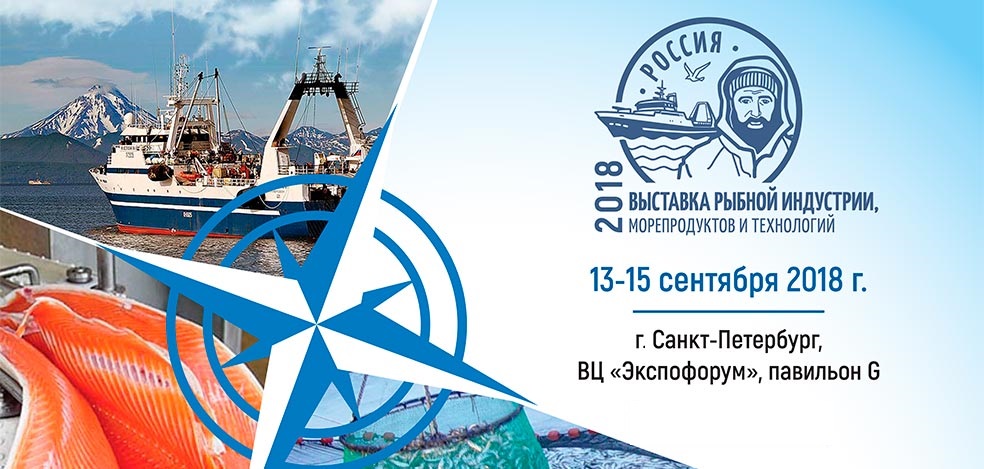 